Правила противопожарного режима в РФ
(ППР-2012)  Правила противопожарного режима в РФ
(ППР-2012)  Правила противопожарного режима в РФ
(ППР-2020)  Правила противопожарного режима в РФ
(ППР-2020)  ПримечаниеПримечание2 . В отношении каждого объекта защиты (за исключением индивидуальных жилых домов) руководителем (иным уполномоченным должностным лицом) организации (индивидуальным предпринимателем), в пользовании которой на праве собственности или на ином законном основании находятся объекты защиты (далее - руководитель организации), утверждается инструкция о мерах пожарной безопасности в соответствии с требованиями, установленными разделом XVIII  2 . В отношении каждого объекта защиты (за исключением индивидуальных жилых домов) руководителем (иным уполномоченным должностным лицом) организации (индивидуальным предпринимателем), в пользовании которой на праве собственности или на ином законном основании находятся объекты защиты (далее - руководитель организации), утверждается инструкция о мерах пожарной безопасности в соответствии с требованиями, установленными разделом XVIII  2 .

...

В отношении каждого здания, сооружения (за исключением жилых домов, садовых домов, хозяйственных построек, а также гаражей на садовых земельных участках, на земельных участках для индивидуального жилищного строительства и ведения личного подсобного хозяйства) руководителем органа2 .

...

В отношении каждого здания, сооружения (за исключением жилых домов, садовых домов, хозяйственных построек, а также гаражей на садовых земельных участках, на земельных участках для индивидуального жилищного строительства и ведения личного подсобного хозяйства) руководителем органаВ перечень объектов, для которых не требуется разработка инструкции о мерах пожарной безопасности добавлены садовые дома, хозяйственные и индивидуальные гаражные постройки.В перечень объектов, для которых не требуется разработка инструкции о мерах пожарной безопасности добавлены садовые дома, хозяйственные и индивидуальные гаражные постройки.настоящих Правил, в том числе отдельно для каждого пожаровзрывоопасного и пожароопасного помещения категории А, Б и В1 производственного и складского назначения.настоящих Правил, в том числе отдельно для каждого пожаровзрывоопасного и пожароопасного помещения категории А, Б и В1 производственного и складского назначения.государственной власти, органа местного самоуправления, организации независимо от того, кто является учредителем (далее - руководитель организации) или иным должностным лицом, уполномоченным руководителем организации, утверждается инструкция о мерах пожарной безопасности в соответствии с требованиями, установленными разделом XVIII  настоящих Правил, с учетом специфики взрывопожароопасных и пожароопасных помещений в указанных зданиях, сооружениях.государственной власти, органа местного самоуправления, организации независимо от того, кто является учредителем (далее - руководитель организации) или иным должностным лицом, уполномоченным руководителем организации, утверждается инструкция о мерах пожарной безопасности в соответствии с требованиями, установленными разделом XVIII  настоящих Правил, с учетом специфики взрывопожароопасных и пожароопасных помещений в указанных зданиях, сооружениях.Правилами более не требуется разработка отдельных инструкций для каждого пожаровзрывоопасного и пожароопасного помещения категории А, Б и В1 производственного и складского назначения.Правилами более не требуется разработка отдельных инструкций для каждого пожаровзрывоопасного и пожароопасного помещения категории А, Б и В1 производственного и складского назначения.3 . Лица допускаются к работе на объекте только после прохождения обучения мерам пожарной безопасности.
Обучение лиц мерам пожарной безопасности осуществляется путем проведения противопожарного инструктажа и прохождения пожарно-технического минимума.3 . Лица допускаются к работе на объекте только после прохождения обучения мерам пожарной безопасности.
Обучение лиц мерам пожарной безопасности осуществляется путем проведения противопожарного инструктажа и прохождения пожарно-технического минимума.3 . Лица допускаются к работе на объекте защиты только после прохождения обучения мерам пожарной безопасности.
Обучение лиц мерам пожарной безопасности осуществляется по программам противопожарного инструктажа или программам дополнительного профессионального образования.3 . Лица допускаются к работе на объекте защиты только после прохождения обучения мерам пожарной безопасности.
Обучение лиц мерам пожарной безопасности осуществляется по программам противопожарного инструктажа или программам дополнительного профессионального образования.Из Правил удалено требование о прохождении пожарно-технического минимума, при этом обучение по программам дополнительного профессионального образования упоминается через "или".Из Правил удалено требование о прохождении пожарно-технического минимума, при этом обучение по программам дополнительного профессионального образования упоминается через "или".Порядок и сроки проведения противопожарного инструктажа и прохождения пожарно-технического минимума определяются руководителем организации. Обучение мерам пожарной безопасности осуществляется в соответствии с нормативными документами по пожарной безопасности.Порядок и сроки проведения противопожарного инструктажа и прохождения пожарно-технического минимума определяются руководителем организации. Обучение мерам пожарной безопасности осуществляется в соответствии с нормативными документами по пожарной безопасности.Порядок и сроки обучения лиц мерам пожарной безопасности определяются руководителем организации с учетом требований нормативных правовых актов Российской Федерации.Порядок и сроки обучения лиц мерам пожарной безопасности определяются руководителем организации с учетом требований нормативных правовых актов Российской Федерации.Уточнено, что документ, устанавливающий порядок и сроки обучения лиц мерам пожарной безопасности, должен иметь статус нормативного правового акта (ранее - нормативного документа по пожарной безопасности).Уточнено, что документ, устанавливающий порядок и сроки обучения лиц мерам пожарной безопасности, должен иметь статус нормативного правового акта (ранее - нормативного документа по пожарной безопасности).4 . Руководитель организации назначает лицо, ответственное за пожарную безопасность, которое обеспечивает соблюдение требований пожарной безопасности на объекте защиты.4 . Руководитель организации назначает лицо, ответственное за пожарную безопасность, которое обеспечивает соблюдение требований пожарной безопасности на объекте защиты.4 . Руководитель организации вправе назначать лиц, которые по занимаемой должности или по характеру выполняемых работ являются ответственными за обеспечение пожарной безопасности на объекте защиты.4 . Руководитель организации вправе назначать лиц, которые по занимаемой должности или по характеру выполняемых работ являются ответственными за обеспечение пожарной безопасности на объекте защиты.Обязанность руководителя назначать лицо, ответственное за пожарную безопасность, отныне становится его правом.
Дополнительно напомним, что в соответствии со ст.37 Федерального закона "О пожарной безопасности" от 21.12.1994 N 69-ФЗ :
Руководители организаций осуществляют непосредственное руководство системой пожарной безопасности в пределах своей компетенции на подведомственных объектах и несут персональную ответственность за соблюдение требований пожарной безопасности.Обязанность руководителя назначать лицо, ответственное за пожарную безопасность, отныне становится его правом.
Дополнительно напомним, что в соответствии со ст.37 Федерального закона "О пожарной безопасности" от 21.12.1994 N 69-ФЗ :
Руководители организаций осуществляют непосредственное руководство системой пожарной безопасности в пределах своей компетенции на подведомственных объектах и несут персональную ответственность за соблюдение требований пожарной безопасности.6 . В складских, производственных, административных и общественных помещениях, местах открытого хранения веществ и материалов, а также размещения технологических установок руководитель организации обеспечивает наличие табличек с номером телефона для вызова пожарной охраны.6 . В складских, производственных, административных и общественных помещениях, местах открытого хранения веществ и материалов, а также размещения технологических установок руководитель организации обеспечивает наличие табличек с номером телефона для вызова пожарной охраны.Указанное требование удалено из новых Правил.Указанное требование удалено из новых Правил.7 . В здании или сооружении, кроме жилых домов, в котором может одновременно находиться 50 и более человек, то есть на объекте с массовым пребыванием людей, а также на объекте с рабочими местами на этаже для 10 и более человек руководитель организации обеспечивает наличие планов эвакуации людей при пожаре.7 . В здании или сооружении, кроме жилых домов, в котором может одновременно находиться 50 и более человек, то есть на объекте с массовым пребыванием людей, а также на объекте с рабочими местами на этаже для 10 и более человек руководитель организации обеспечивает наличие планов эвакуации людей при пожаре.5.  В отношении здания или сооружения (кроме жилых домов), в которых могут одновременно находиться 50 и более человек (далее - объект защиты с массовым пребыванием людей), а также на объекте с постоянными рабочими местами на этаже для 10 и более человек руководитель организации организует разработку планов эвакуации людей при пожаре, которые размещаются на видных местах.5.  В отношении здания или сооружения (кроме жилых домов), в которых могут одновременно находиться 50 и более человек (далее - объект защиты с массовым пребыванием людей), а также на объекте с постоянными рабочими местами на этаже для 10 и более человек руководитель организации организует разработку планов эвакуации людей при пожаре, которые размещаются на видных местах."Объект защиты с массовым пребыванием людей" - фактически введён в Правила в качестве термина."Объект защиты с массовым пребыванием людей" - фактически введён в Правила в качестве термина.На плане эвакуации людей при пожаре обозначаются места хранения первичных средств пожаротушения.На плане эвакуации людей при пожаре обозначаются места хранения первичных средств пожаротушения.Уточнено, что планы эвакуации людей при пожаре необходимо размещать на видных местах.Уточнено, что планы эвакуации людей при пожаре необходимо размещать на видных местах.8 . На объекте защиты с ночным пребыванием людей (за исключением торговых, производственных и складских объектов защиты, жилых зданий, объектов с персоналом, осуществляющим круглосуточную охрану) руководитель организации организует круглосуточное дежурство обслуживающего персонала.

9 . На объекте защиты с ночным пребыванием людей руководитель организации обеспечивает наличие8 . На объекте защиты с ночным пребыванием людей (за исключением торговых, производственных и складских объектов защиты, жилых зданий, объектов с персоналом, осуществляющим круглосуточную охрану) руководитель организации организует круглосуточное дежурство обслуживающего персонала.

9 . На объекте защиты с ночным пребыванием людей руководитель организации обеспечивает наличие6 . В отношении объекта защиты с круглосуточным пребыванием людей (за исключением торговых, производственных и складских объектов защиты, жилых зданий, объектов с персоналом, осуществляющим круглосуточную охрану) руководитель организации организует круглосуточное дежурство обслуживающего персонала и обеспечивает обслуживающий персонал телефонной связью, исправными ручными электрическими фонарями (не6 . В отношении объекта защиты с круглосуточным пребыванием людей (за исключением торговых, производственных и складских объектов защиты, жилых зданий, объектов с персоналом, осуществляющим круглосуточную охрану) руководитель организации организует круглосуточное дежурство обслуживающего персонала и обеспечивает обслуживающий персонал телефонной связью, исправными ручными электрическими фонарями (неВ Правилах больше не используется термин "объект защиты с ночным пребыванием людей" (заменён на "объект защиты с круглосуточным пребыванием людей").В Правилах больше не используется термин "объект защиты с ночным пребыванием людей" (заменён на "объект защиты с круглосуточным пребыванием людей").инструкции о порядке действий обслуживающего персонала на случай возникновения пожара в дневное и ночное время, телефонной связи, электрических фонарей (не менее 1 фонаря на каждого дежурного), средств индивидуальной защиты органов дыхания и зрения человека от токсичных продуктов горения из расчета не менее 1 средства индивидуальной защиты органов дыхания и зрения человека на каждого дежурного.инструкции о порядке действий обслуживающего персонала на случай возникновения пожара в дневное и ночное время, телефонной связи, электрических фонарей (не менее 1 фонаря на каждого дежурного), средств индивидуальной защиты органов дыхания и зрения человека от токсичных продуктов горения из расчета не менее 1 средства индивидуальной защиты органов дыхания и зрения человека на каждого дежурного.менее 1 фонаря на каждого дежурного), средствами индивидуальной защиты органов дыхания и зрения человека от опасных факторов пожара из расчета не менее 1 средства индивидуальной защиты органов дыхания и зрения человека от опасных факторов пожара на каждого дежурного.менее 1 фонаря на каждого дежурного), средствами индивидуальной защиты органов дыхания и зрения человека от опасных факторов пожара из расчета не менее 1 средства индивидуальной защиты органов дыхания и зрения человека от опасных факторов пожара на каждого дежурного.Удалена необходимость разработки отдельной инструкции о порядке действий обслуживающего персонала на случай возникновения пожара в дневное и ночное время.Удалена необходимость разработки отдельной инструкции о порядке действий обслуживающего персонала на случай возникновения пожара в дневное и ночное время.10 . Руководитель организации обеспечивает (ежедневно) передачу в подразделение пожарной охраны, в районе выезда которого находится объект защиты с ночным пребыванием людей, информации о количестве людей (больных), находящихся на объекте защиты (в том числе в ночное время).10 . Руководитель организации обеспечивает (ежедневно) передачу в подразделение пожарной охраны, в районе выезда которого находится объект защиты с ночным пребыванием людей, информации о количестве людей (больных), находящихся на объекте защиты (в том числе в ночное время).Указанное требование удалено из новых Правил.Указанное требование удалено из новых Правил.11 . Руководитель организации обеспечивает здания для летнего детского отдыха телефонной связью и устройством для подачи сигнала тревоги при пожаре. Не допускается размещать:11 . Руководитель организации обеспечивает здания для летнего детского отдыха телефонной связью и устройством для подачи сигнала тревоги при пожаре. Не допускается размещать:7 . В зданиях организаций отдыха детей и их оздоровления не допускается размещать:7 . В зданиях организаций отдыха детей и их оздоровления не допускается размещать:Отныне указанные требования распространяются на здания организаций отдыха детей вне зависимости от сезона их действия.Отныне указанные требования распространяются на здания организаций отдыха детей вне зависимости от сезона их действия.а) детей в мансардных помещениях зданий и сооружений IV и V степеней огнестойкости, а также класса конструктивной пожарной опасности С2 и СЗ;а) детей в мансардных помещениях зданий и сооружений IV и V степеней огнестойкости, а также класса конструктивной пожарной опасности С2 и СЗ;а) детей на мансардном этаже зданий и сооружений IV и V степеней огнестойкости, а также класса конструктивной пожарной опасности С2 и С3;а) детей на мансардном этаже зданий и сооружений IV и V степеней огнестойкости, а также класса конструктивной пожарной опасности С2 и С3;Непосредственно из пункта удалены требования по обеспечению зданий телефонной связью и устройством для подачи сигнала тревоги при пожаре.Непосредственно из пункта удалены требования по обеспечению зданий телефонной связью и устройством для подачи сигнала тревоги при пожаре.б) более 50 детей в помещениях зданий и сооружений IV и V степеней огнестойкости, а также класса конструктивной пожарной опасности С2 и СЗ;б) более 50 детей в помещениях зданий и сооружений IV и V степеней огнестойкости, а также класса конструктивной пожарной опасности С2 и СЗ;б) более 50 детей в помещениях зданий и сооружений IV и V степеней огнестойкости, а также класса конструктивной пожарной опасности С2 и С3;б) более 50 детей в помещениях зданий и сооружений IV и V степеней огнестойкости, а также класса конструктивной пожарной опасности С2 и С3;Отметим, что требование о наличии телефонной связи имеется в п.6  новых Правил.Отметим, что требование о наличии телефонной связи имеется в п.6  новых Правил.в) детей на этаже с одним эвакуационным выходом.в) детей на этаже с одним эвакуационным выходом.в) более 10 детей на этаже с одним эвакуационным выходом.в) более 10 детей на этаже с одним эвакуационным выходом.Уточнено, что не допускается размещать именно более 10 детей на этаже с одним эвакуационным выходом.Уточнено, что не допускается размещать именно более 10 детей на этаже с одним эвакуационным выходом.8 . Запрещается использовать подвальные и цокольные этажи для организации детского досуга (детские развивающие центры, развлекательные центры, залы для проведения торжественных мероприятий и праздников, спортивных мероприятий), если это не предусмотрено проектной документацией.8 . Запрещается использовать подвальные и цокольные этажи для организации детского досуга (детские развивающие центры, развлекательные центры, залы для проведения торжественных мероприятий и праздников, спортивных мероприятий), если это не предусмотрено проектной документацией.Указанное требование впервые введено в Правила.Указанное требование впервые введено в Правила.12 . На объекте защиты с массовым пребыванием людей руководитель организации обеспечивает наличие инструкции о действиях персонала по эвакуации людей при пожаре, а также проведение не реже 1 раза в полугодие практических тренировок лиц, осуществляющих свою деятельность на объекте защиты.12 . На объекте защиты с массовым пребыванием людей руководитель организации обеспечивает наличие инструкции о действиях персонала по эвакуации людей при пожаре, а также проведение не реже 1 раза в полугодие практических тренировок лиц, осуществляющих свою деятельность на объекте защиты.9 . На объекте защиты с массовым пребыванием людей руководитель организации обеспечивает проведение не реже 1 раза в полугодие практических тренировок по эвакуации лиц, осуществляющих свою деятельность на объекте защиты с массовым пребыванием людей, а также посетителей, покупателей, других лиц, находящихся в здании, сооружении.9 . На объекте защиты с массовым пребыванием людей руководитель организации обеспечивает проведение не реже 1 раза в полугодие практических тренировок по эвакуации лиц, осуществляющих свою деятельность на объекте защиты с массовым пребыванием людей, а также посетителей, покупателей, других лиц, находящихся в здании, сооружении.Удалена необходимость разработки отдельной инструкции о действиях персонала по эвакуации людей при пожаре.

Впервые в Правила вводится требование задействовать в тренировках по эвакуации посетителей и покупателей (при их наличии), а не только лиц, осуществляющих свою деятельность на объекте защиты с массовым пребыванием людей.Удалена необходимость разработки отдельной инструкции о действиях персонала по эвакуации людей при пожаре.

Впервые в Правила вводится требование задействовать в тренировках по эвакуации посетителей и покупателей (при их наличии), а не только лиц, осуществляющих свою деятельность на объекте защиты с массовым пребыванием людей.13 . На объекте защиты с круглосуточным пребыванием людей, относящихся к маломобильным группам населения (инвалиды с поражением опорно-двигательного аппарата, люди с недостатками зрения и дефектами слуха, а также лица преклонного возраста и временно нетрудоспособные), руководитель организации организует подготовку лиц, осуществляющих свою деятельность на объекте защиты, к действиям по эвакуации указанных граждан в случае возникновения пожара.13 . На объекте защиты с круглосуточным пребыванием людей, относящихся к маломобильным группам населения (инвалиды с поражением опорно-двигательного аппарата, люди с недостатками зрения и дефектами слуха, а также лица преклонного возраста и временно нетрудоспособные), руководитель организации организует подготовку лиц, осуществляющих свою деятельность на объекте защиты, к действиям по эвакуации указанных граждан в случае возникновения пожара.Указанное требование удалено из новых Правил.Указанное требование удалено из новых Правил.10 . В местах установки приемно-контрольных приборов пожарных должна размещаться информация с перечнем помещений, защищаемых установками противопожарной защиты, с указанием линии связи пожарной сигнализации. Для безадресных систем пожарной сигнализации указывается группа контролируемых помещений.10 . В местах установки приемно-контрольных приборов пожарных должна размещаться информация с перечнем помещений, защищаемых установками противопожарной защиты, с указанием линии связи пожарной сигнализации. Для безадресных систем пожарной сигнализации указывается группа контролируемых помещений.Указанное требование впервые введено в Правила.Указанное требование впервые введено в Правила.14 . Руководитель организации обеспечивает выполнение на объекте защиты требований, предусмотренных статьей 12 Федерального закона "Об охране здоровья граждан от воздействия окружающего табачного дыма и последствий потребления табака".

Запрещается курение на территории и в помещениях складов и баз, хлебоприемных пунктов, в злаковых массивах и на сенокосных угодьях, на объектах защиты торговли, добычи, переработки и хранения легковоспламеняющихся и горючих жидкостей и горючих газов, на объектах защиты производства всех видов взрывчатых веществ, на пожаровзрывоопасных и пожароопасных участках, за исключением мест, специально отведенных для курения табака в соответствии с законодательством.14 . Руководитель организации обеспечивает выполнение на объекте защиты требований, предусмотренных статьей 12 Федерального закона "Об охране здоровья граждан от воздействия окружающего табачного дыма и последствий потребления табака".

Запрещается курение на территории и в помещениях складов и баз, хлебоприемных пунктов, в злаковых массивах и на сенокосных угодьях, на объектах защиты торговли, добычи, переработки и хранения легковоспламеняющихся и горючих жидкостей и горючих газов, на объектах защиты производства всех видов взрывчатых веществ, на пожаровзрывоопасных и пожароопасных участках, за исключением мест, специально отведенных для курения табака в соответствии с законодательством.11 . Запрещается курение на территории и в помещении складов и баз, хлебоприемных пунктов, злаковых массивов и сенокосных угодий, объектов здравоохранения, образования, транспорта, торговли, добычи, переработки и хранения легковоспламеняющихся и горючих жидкостей и горючих газов, объектов производства всех видов взрывчатых веществ, взрывопожароопасных и пожароопасных участков, за исключением мест, специально отведенных для курения в соответствии с законодательством Российской Федерации.11 . Запрещается курение на территории и в помещении складов и баз, хлебоприемных пунктов, злаковых массивов и сенокосных угодий, объектов здравоохранения, образования, транспорта, торговли, добычи, переработки и хранения легковоспламеняющихся и горючих жидкостей и горючих газов, объектов производства всех видов взрывчатых веществ, взрывопожароопасных и пожароопасных участков, за исключением мест, специально отведенных для курения в соответствии с законодательством Российской Федерации.Добавлен прямой запрет курения на объектах здравоохранения, образования, транспорта.Добавлен прямой запрет курения на объектах здравоохранения, образования, транспорта.15 . Собственниками индивидуальных жилых домов, в том числе жилых помещений в домах блокированной застройки, расположенных на территориях сельских поселений, в границах территории ведения гражданами садоводства или огородничества для собственных нужд (далее - территория садоводства или огородничества), к началу пожароопасного периода обеспечивается наличие на земельных участках, где расположены указанные жилые дома, емкости (бочки) с водой или огнетушителя.
Хранение огнетушителя осуществляется в соответствии с требованиями инструкции по его эксплуатации.15 . Собственниками индивидуальных жилых домов, в том числе жилых помещений в домах блокированной застройки, расположенных на территориях сельских поселений, в границах территории ведения гражданами садоводства или огородничества для собственных нужд (далее - территория садоводства или огородничества), к началу пожароопасного периода обеспечивается наличие на земельных участках, где расположены указанные жилые дома, емкости (бочки) с водой или огнетушителя.
Хранение огнетушителя осуществляется в соответствии с требованиями инструкции по его эксплуатации.Указанное требование удалено из новых Правил.Указанное требование удалено из новых Правил.16 . На территории поселений и городских округов, территории садоводства или огородничества обеспечивается наличие звуковой сигнализации для оповещения людей при пожаре, телефонной связи, а также запасов воды для целей пожаротушения в соответствии со статьями 6 , 63  и 68 Федерального закона "Технический регламент о требованиях пожарной безопасности" .16 . На территории поселений и городских округов, территории садоводства или огородничества обеспечивается наличие звуковой сигнализации для оповещения людей при пожаре, телефонной связи, а также запасов воды для целей пожаротушения в соответствии со статьями 6 , 63  и 68 Федерального закона "Технический регламент о требованиях пожарной безопасности" .Указанное требование удалено из новых Правил.

Дополнительно см. п.75  новых Правил (в отношении источников наружного противопожарного водоснабжения).Указанное требование удалено из новых Правил.

Дополнительно см. п.75  новых Правил (в отношении источников наружного противопожарного водоснабжения).17 . В случае повышения пожарной опасности решением органов государственной власти или органов местного самоуправления на соответствующих территориях может устанавливаться особый противопожарный режим.17 . В случае повышения пожарной опасности решением органов государственной власти или органов местного самоуправления на соответствующих территориях может устанавливаться особый противопожарный режим.Указанное требование удалено из новых Правил.
Напомним, что порядок введения особого противопожарного режима установлен ст.30 Федерального закона "О пожарной безопасности" от 21.12.1994 N 69-ФЗ .Указанное требование удалено из новых Правил.
Напомним, что порядок введения особого противопожарного режима установлен ст.30 Федерального закона "О пожарной безопасности" от 21.12.1994 N 69-ФЗ .18 . Запрещается на территориях общего пользования, прилегающих к объектам защиты, в том числе к жилым домам, садовым домам, объектам недвижимого имущества, относящимся к имуществу общего пользования садоводческого или огороднического некоммерческого товарищества, оставлять емкости с легковоспламеняющимися и горючими жидкостями, горючими газами.18 . Запрещается на территориях общего пользования, прилегающих к объектам защиты, в том числе к жилым домам, садовым домам, объектам недвижимого имущества, относящимся к имуществу общего пользования садоводческого или огороднического некоммерческого товарищества, оставлять емкости с легковоспламеняющимися и горючими жидкостями, горючими газами.Указанное требование удалено из новых Правил.Указанное требование удалено из новых Правил.19 . Запрещается на территориях общего пользования поселений и городских округов, на территории садоводства или огородничества устраивать свалки горючих отходов.19 . Запрещается на территориях общего пользования поселений и городских округов, на территории садоводства или огородничества устраивать свалки горючих отходов.68 . На территориях общего пользования, прилегающих к жилым домам, садовым домам, объектам недвижимого имущества, относящимся к имуществу общего пользования садоводческого или огороднического некоммерческого товарищества, а также в лесах, лесопарковых зонах и на землях сельскохозяйственного назначения запрещается устраивать свалки горючих отходов.68 . На территориях общего пользования, прилегающих к жилым домам, садовым домам, объектам недвижимого имущества, относящимся к имуществу общего пользования садоводческого или огороднического некоммерческого товарищества, а также в лесах, лесопарковых зонах и на землях сельскохозяйственного назначения запрещается устраивать свалки горючих отходов.Требование более конкретизировано.Требование более конкретизировано.20 . Руководитель организации обеспечивает наличие на дверях помещений производственного и складского назначения (за исключением помещений категории Д по взрывопожарной и пожарной опасности) и наружных установках обозначение их категорий по взрывопожарной и пожарной опасности, а также класса зоны в соответствии с главами 5 , 7  и 8 Федерального закона "Технический регламент о требованиях пожарной безопасности" .20 . Руководитель организации обеспечивает наличие на дверях помещений производственного и складского назначения (за исключением помещений категории Д по взрывопожарной и пожарной опасности) и наружных установках обозначение их категорий по взрывопожарной и пожарной опасности, а также класса зоны в соответствии с главами 5 , 7  и 8 Федерального закона "Технический регламент о требованиях пожарной безопасности" .12 . Руководитель организации обеспечивает категорирование по взрывопожарной и пожарной опасности, а также определение класса зоны в соответствии с главами 5 , 7  и 8 Федерального закона "Технический регламент о требованиях пожарной безопасности"  помещений (пожарных отсеков) производственного и складского назначения и наружных установок с обозначением их категорий (за исключением помещений категории Д по взрывопожарной и пожарной опасности) и классов зон на входных дверях помещений с наружной стороны и на установках в зоне их обслуживания на видном месте.12 . Руководитель организации обеспечивает категорирование по взрывопожарной и пожарной опасности, а также определение класса зоны в соответствии с главами 5 , 7  и 8 Федерального закона "Технический регламент о требованиях пожарной безопасности"  помещений (пожарных отсеков) производственного и складского назначения и наружных установок с обозначением их категорий (за исключением помещений категории Д по взрывопожарной и пожарной опасности) и классов зон на входных дверях помещений с наружной стороны и на установках в зоне их обслуживания на видном месте.Требования новых Правил обязывают руководителя не только обозначать категории по взрывопожарной и пожарной опасности, а также классы зон, но и непосредственно обеспечивать проведение такого категорирования и определения классов зон. Кроме того, конкретизированы места размещения обозначений категорий и классов зон.Требования новых Правил обязывают руководителя не только обозначать категории по взрывопожарной и пожарной опасности, а также классы зон, но и непосредственно обеспечивать проведение такого категорирования и определения классов зон. Кроме того, конкретизированы места размещения обозначений категорий и классов зон.21 . Руководитель организации обеспечивает устранение повреждений средств огнезащиты для строительных конструкций, инженерного оборудования объектов защиты, а также осуществляет проверку состояния огнезащитной обработки (пропитки) в соответствии с инструкцией изготовителя и составляет акт (протокол) проверки состояния огнезащитной обработки (пропитки). Проверка состояния огнезащитной обработки (пропитки) при отсутствии в инструкции сроков периодичности проводится не реже 1 раза в год.21 . Руководитель организации обеспечивает устранение повреждений средств огнезащиты для строительных конструкций, инженерного оборудования объектов защиты, а также осуществляет проверку состояния огнезащитной обработки (пропитки) в соответствии с инструкцией изготовителя и составляет акт (протокол) проверки состояния огнезащитной обработки (пропитки). Проверка состояния огнезащитной обработки (пропитки) при отсутствии в инструкции сроков периодичности проводится не реже 1 раза в год.13 . При эксплуатации объекта защиты руководитель организации обеспечивает соблюдение проектных решений в отношении пределов огнестойкости строительных конструкций и инженерного оборудования, осуществляет проверку состояния огнезащитного покрытия строительных конструкций и инженерного оборудования в соответствии с нормативными документами по пожарной безопасности, а также технической документацией изготовителя средства огнезащиты и (или) производителя огнезащитных работ. Указанная документация хранится на объекте защиты.13 . При эксплуатации объекта защиты руководитель организации обеспечивает соблюдение проектных решений в отношении пределов огнестойкости строительных конструкций и инженерного оборудования, осуществляет проверку состояния огнезащитного покрытия строительных конструкций и инженерного оборудования в соответствии с нормативными документами по пожарной безопасности, а также технической документацией изготовителя средства огнезащиты и (или) производителя огнезащитных работ. Указанная документация хранится на объекте защиты.Значительно расширены и конкретизированы требования по проведению периодической проверки состояния огнезащитной обработки.

Особо указано, что на объекте защиты должна храниться техническая документация изготовителя средства огнезащиты и (или) производителя огнезащитных работ.Значительно расширены и конкретизированы требования по проведению периодической проверки состояния огнезащитной обработки.

Особо указано, что на объекте защиты должна храниться техническая документация изготовителя средства огнезащиты и (или) производителя огнезащитных работ.В случае окончания гарантированного срока огнезащитной эффективности в соответствии с инструкцией завода-изготовителя и (или) производителя огнезащитных работ руководитель организации обеспечивает проведение повторной обработки конструкций и инженерного оборудования объектов защиты.При отсутствии в технической документации сведений о периодичности проверки проверка проводится не реже 1 раза в год.

По результатам проверки составляется акт (протокол) проверки состояния огнезащитного покрытия с указанием места (мест) с наличием повреждений огнезащитного покрытия, описанием характера повреждений (при наличии) и рекомендуемых сроках их устранения. Руководитель организации обеспечивает устранение повреждений огнезащитного покрытия строительных конструкций, инженерного оборудования объектов защиты.В случае окончания гарантированного срока эксплуатации огнезащитного покрытия в соответствии с технической документацией изготовителя средства огнезащиты и (или) производителя огнезащитных работ руководитель организации обеспечивает проведение повторной обработки конструкций и инженерного оборудования объектов защиты или ежегодное проведение испытаний либо обоснований расчетно-аналитическими методами, подтверждающими соответствие конструкций и инженерного оборудования требованиям пожарной безопасности.Расширен перечень (варианты) действий, которые необходимо предпринять в случае гарантированного срока эксплуатации огнезащитного покрытия23 . На объектах защиты запрещается:23 . На объектах защиты запрещается:23 . На объектах защиты запрещается:23 . На объектах защиты запрещается:23 . На объектах защиты запрещается:16 . На объектах защиты запрещается:а) хранить и применять на чердаках, в подвалах и цокольных этажах, а также под свайным пространством зданий легковоспламеняющиеся и горючие жидкости, порох, взрывчатые вещества, пиротехнические изделия, баллоны с горючими газами, товары в аэрозольной упаковке и другие пожаровзрывоопасные вещества и материалы, кроме случаев, предусмотренных нормативными документами по пожарной безопасности в сфере технического регулирования;

...а) хранить и применять на чердаках, в подвалах и цокольных этажах, а также под свайным пространством зданий легковоспламеняющиеся и горючие жидкости, порох, взрывчатые вещества, пиротехнические изделия, баллоны с горючими газами, товары в аэрозольной упаковке и другие пожаровзрывоопасные вещества и материалы, кроме случаев, предусмотренных нормативными документами по пожарной безопасности в сфере технического регулирования;

...а) хранить и применять на чердаках, в подвалах и цокольных этажах, а также под свайным пространством зданий легковоспламеняющиеся и горючие жидкости, порох, взрывчатые вещества, пиротехнические изделия, баллоны с горючими газами, товары в аэрозольной упаковке и другие пожаровзрывоопасные вещества и материалы, кроме случаев, предусмотренных нормативными документами по пожарной безопасности в сфере технического регулирования;

...а) хранить и применять на чердаках, в подвалах и цокольных этажах, а также под свайным пространством зданий легковоспламеняющиеся и горючие жидкости, порох, взрывчатые вещества, пиротехнические изделия, баллоны с горючими газами, товары в аэрозольной упаковке и другие пожаровзрывоопасные вещества и материалы, кроме случаев, предусмотренных нормативными документами по пожарной безопасности в сфере технического регулирования;

...а) хранить и применять на чердаках, в подвалах и цокольных этажах, а также под свайным пространством зданий легковоспламеняющиеся и горючие жидкости, порох, взрывчатые вещества, пиротехнические изделия, баллоны с горючими газами, товары в аэрозольной упаковке и другие пожаровзрывоопасные вещества и материалы, кроме случаев, предусмотренных нормативными документами по пожарной безопасности в сфере технического регулирования;

...а) хранить и применять на чердаках, в подвальных, цокольных и подземных этажах, а также под свайным пространством зданий легковоспламеняющиеся и горючие жидкости, порох, взрывчатые вещества, пиротехнические изделия, баллоны с горючими газами, товары в аэрозольной упаковке, отходы любых классов опасности и другие пожаровзрывоопасные вещества и материалы;

...Добавлен запрет на размещение в указанных этажах и помещениях отходов любых классов опасности.Добавлен запрет на размещение в указанных этажах и помещениях отходов любых классов опасности.Добавлен запрет на размещение в указанных этажах и помещениях отходов любых классов опасности.Добавлен запрет на размещение в указанных этажах и помещениях отходов любых классов опасности.б) использовать чердаки, технические этажи, вентиляционные камеры и другие технические помещения для организации производственных участков, мастерских, а также для хранения продукции, оборудования, мебели и других предметов;б) использовать чердаки, технические этажи, вентиляционные камеры и другие технические помещения для организации производственных участков, мастерских, а также для хранения продукции, оборудования, мебели и других предметов;б) использовать чердаки, технические этажи, вентиляционные камеры и другие технические помещения для организации производственных участков, мастерских, а также для хранения продукции, оборудования, мебели и других предметов;б) использовать чердаки, технические этажи, вентиляционные камеры и другие технические помещения для организации производственных участков, мастерских, а также для хранения продукции, оборудования, мебели и других предметов;б) использовать чердаки, технические этажи, вентиляционные камеры и другие технические помещения для организации производственных участков, мастерских, а также для хранения продукции, оборудования, мебели и других предметов;б) использовать чердаки, технические, подвальные и цокольные этажи, подполья, вентиляционные камеры и другие технические помещения для организации производственных участков, мастерских, а также для хранения продукции, оборудования, мебели и других предметов;К запрету на размещение производственных участков, мастерских и мест хранения добавлены подвальные и цокольные этажи.К запрету на размещение производственных участков, мастерских и мест хранения добавлены подвальные и цокольные этажи.К запрету на размещение производственных участков, мастерских и мест хранения добавлены подвальные и цокольные этажи.К запрету на размещение производственных участков, мастерских и мест хранения добавлены подвальные и цокольные этажи.г) ---г) ---г) ---г) ---г) ---г) устанавливать глухие решетки на окнах и приямках у окон подвалов, являющихся аварийными выходами, за исключением случаев, специально предусмотренных в нормативных правовых актах Российской Федерации и нормативных документах по пожарной безопасности;Введён запрет на установку глухих решёток на окнах и приямках окон подвалов, являющихся аварийными выходами.

Подробнее об аварийных выходах - см. СП 1.13130.2020  (п.4.2.4 , п.4.2.7 ).Введён запрет на установку глухих решёток на окнах и приямках окон подвалов, являющихся аварийными выходами.

Подробнее об аварийных выходах - см. СП 1.13130.2020  (п.4.2.4 , п.4.2.7 ).Введён запрет на установку глухих решёток на окнах и приямках окон подвалов, являющихся аварийными выходами.

Подробнее об аварийных выходах - см. СП 1.13130.2020  (п.4.2.4 , п.4.2.7 ).Введён запрет на установку глухих решёток на окнах и приямках окон подвалов, являющихся аварийными выходами.

Подробнее об аварийных выходах - см. СП 1.13130.2020  (п.4.2.4 , п.4.2.7 ).д) снимать предусмотренные проектной документацией двери эвакуационных выходов из поэтажных коридоров, холлов, фойе, тамбуров и лестничных клеток, другие двери, препятствующие распространению опасных факторов пожара на путях эвакуации;д) снимать предусмотренные проектной документацией двери эвакуационных выходов из поэтажных коридоров, холлов, фойе, тамбуров и лестничных клеток, другие двери, препятствующие распространению опасных факторов пожара на путях эвакуации;д) снимать предусмотренные проектной документацией двери эвакуационных выходов из поэтажных коридоров, холлов, фойе, тамбуров и лестничных клеток, другие двери, препятствующие распространению опасных факторов пожара на путях эвакуации;д) снимать предусмотренные проектной документацией двери эвакуационных выходов из поэтажных коридоров, холлов, фойе, тамбуров и лестничных клеток, другие двери, препятствующие распространению опасных факторов пожара на путях эвакуации;д) снимать предусмотренные проектной документацией двери эвакуационных выходов из поэтажных коридоров, холлов, фойе, тамбуров и лестничных клеток, другие двери, препятствующие распространению опасных факторов пожара на путях эвакуации;д) снимать предусмотренные проектной документацией двери эвакуационных выходов из поэтажных коридоров, холлов, фойе, вестибюлей, тамбуров, тамбур-шлюзов и лестничных клеток, а также другие двери, препятствующие распространению опасных факторов пожара на путях эвакуации;В требование добавлены вестибюли и тамбур-шлюзы.В требование добавлены вестибюли и тамбур-шлюзы.В требование добавлены вестибюли и тамбур-шлюзы.В требование добавлены вестибюли и тамбур-шлюзы.е) ---е) ---е) ---е) ---е) ---е) проводить изменение объемно-планировочных решений и размещение инженерных коммуникаций и оборудования, в результате которых ограничивается доступ к огнетушителям, пожарным кранам и другим средствам обеспечения пожарной безопасности и пожаротушения или уменьшается зона действия систем противопожарной защиты (автоматической пожарной сигнализации, автоматических установок пожаротушения, противодымной защиты, оповещения и управления эвакуацией людей при пожаре, внутреннего противопожарного водопровода);Требование вводится впервые.Требование вводится впервые.Требование вводится впервые.Требование вводится впервые.ж) размещать мебель, оборудование и другие предметы на подходах к пожарным кранам внутреннего противопожарного водопровода и первичным средствам пожаротушения, у дверей эвакуационных выходов, люков на балконах и лоджиях, в переходах между секциями и выходами на наружные эвакуационные лестницы, демонтировать межбалконные лестницы, а также заваривать люки на балконах и лоджиях квартир;ж) размещать мебель, оборудование и другие предметы на подходах к пожарным кранам внутреннего противопожарного водопровода и первичным средствам пожаротушения, у дверей эвакуационных выходов, люков на балконах и лоджиях, в переходах между секциями и выходами на наружные эвакуационные лестницы, демонтировать межбалконные лестницы, а также заваривать люки на балконах и лоджиях квартир;ж) размещать мебель, оборудование и другие предметы на подходах к пожарным кранам внутреннего противопожарного водопровода и первичным средствам пожаротушения, у дверей эвакуационных выходов, люков на балконах и лоджиях, в переходах между секциями и выходами на наружные эвакуационные лестницы, демонтировать межбалконные лестницы, а также заваривать люки на балконах и лоджиях квартир;ж) размещать мебель, оборудование и другие предметы на подходах к пожарным кранам внутреннего противопожарного водопровода и первичным средствам пожаротушения, у дверей эвакуационных выходов, люков на балконах и лоджиях, в переходах между секциями и выходами на наружные эвакуационные лестницы, демонтировать межбалконные лестницы, а также заваривать люки на балконах и лоджиях квартир;ж) размещать мебель, оборудование и другие предметы на подходах к пожарным кранам внутреннего противопожарного водопровода и первичным средствам пожаротушения, у дверей эвакуационных выходов, люков на балконах и лоджиях, в переходах между секциями и выходами на наружные эвакуационные лестницы, демонтировать межбалконные лестницы, а также заваривать люки на балконах и лоджиях квартир;ж) размещать мебель, оборудование и другие предметы на путях эвакуации, у дверей эвакуационных выходов, люков на балконах и лоджиях, в переходах между секциями и местах выходов на наружные эвакуационные лестницы, кровлю, покрытие, а также демонтировать межбалконные лестницы, заваривать люки на балконах и лоджиях квартир;Требование дополнено.Требование дополнено.Требование дополнено.Требование дополнено.з) проводить уборку помещений и стирку одежды с применением бензина, керосина и других легковоспламеняющихся и горючих жидкостей, а также производить отогревание замерзших труб с применением открытого огня (костры, газовые горелки, паяльные лампы, примусы, факелы, свечи);з) проводить уборку помещений и стирку одежды с применением бензина, керосина и других легковоспламеняющихся и горючих жидкостей, а также производить отогревание замерзших труб с применением открытого огня (костры, газовые горелки, паяльные лампы, примусы, факелы, свечи);з) проводить уборку помещений и стирку одежды с применением бензина, керосина и других легковоспламеняющихся и горючих жидкостей, а также производить отогревание замерзших труб с применением открытого огня (костры, газовые горелки, паяльные лампы, примусы, факелы, свечи);з) проводить уборку помещений и стирку одежды с применением бензина, керосина и других легковоспламеняющихся и горючих жидкостей, а также производить отогревание замерзших труб с применением открытого огня (костры, газовые горелки, паяльные лампы, примусы, факелы, свечи);з) проводить уборку помещений и стирку одежды с применением бензина, керосина и других легковоспламеняющихся и горючих жидкостей, а также производить отогревание замерзших труб с применением открытого огня (костры, газовые горелки, паяльные лампы, примусы, факелы, свечи);з) проводить уборку помещений и чистку одежды с применением бензина, керосина и других легковоспламеняющихся и горючих жидкостей, а также производить отогревание замерзших коммуникаций, транспортирующих или содержащих в себе горючие вещества и материалы, с применением открытого огня (костры, газовые горелки, паяльные лампы, примусы, факелы, свечи);Уточнено, что указанный запрет распространяется только на коммуникации, транспортирующие или содержащие горючие вещества и материалы.Уточнено, что указанный запрет распространяется только на коммуникации, транспортирующие или содержащие горючие вещества и материалы.Уточнено, что указанный запрет распространяется только на коммуникации, транспортирующие или содержащие горючие вещества и материалы.Уточнено, что указанный запрет распространяется только на коммуникации, транспортирующие или содержащие горючие вещества и материалы.и) остеклять балконы, лоджии и галереи, ведущие к незадымляемым лестничным клеткам;и) остеклять балконы, лоджии и галереи, ведущие к незадымляемым лестничным клеткам;и) остеклять балконы, лоджии и галереи, ведущие к незадымляемым лестничным клеткам;и) остеклять балконы, лоджии и галереи, ведущие к незадымляемым лестничным клеткам;и) остеклять балконы, лоджии и галереи, ведущие к незадымляемым лестничным клеткам;и) закрывать жалюзи, остеклять балконы (открытые переходы наружных воздушных зон), лоджии и галереи, ведущие к незадымляемым лестничным клеткам;Конкретизирована формулировка требования.Конкретизирована формулировка требования.Конкретизирована формулировка требования.Конкретизирована формулировка требования.к) устраивать в лестничных клетках и поэтажных коридорах кладовые и другие подсобные помещения, а также хранить под лестничными маршами и на лестничных площадках вещи, мебель и другие горючие материалы;к) устраивать в лестничных клетках и поэтажных коридорах кладовые и другие подсобные помещения, а также хранить под лестничными маршами и на лестничных площадках вещи, мебель и другие горючие материалы;к) устраивать в лестничных клетках и поэтажных коридорах кладовые и другие подсобные помещения, а также хранить под лестничными маршами и на лестничных площадках вещи, мебель и другие горючие материалы;к) устраивать в лестничных клетках и поэтажных коридорах кладовые и другие подсобные помещения, а также хранить под лестничными маршами и на лестничных площадках вещи, мебель и другие горючие материалы;к) устраивать в лестничных клетках и поэтажных коридорах кладовые и другие подсобные помещения, а также хранить под лестничными маршами и на лестничных площадках вещи, мебель и другие горючие материалы;к) устраивать на лестничных клетках кладовые и другие подсобные помещения, а также хранить под лестничными маршами и на лестничных площадках вещи, мебель, оборудование и другие горючие материалы;Удалён запрет на размещение кладовых и других подсобных помещений в поэтажных коридорах.Удалён запрет на размещение кладовых и других подсобных помещений в поэтажных коридорах.Удалён запрет на размещение кладовых и других подсобных помещений в поэтажных коридорах.Удалён запрет на размещение кладовых и других подсобных помещений в поэтажных коридорах.л) устраивать в производственных и складских помещениях зданий (кроме зданий V степени огнестойкости) антресоли, конторки и другие встроенные помещения из горючих материалов;л) устраивать в производственных и складских помещениях зданий (кроме зданий V степени огнестойкости) антресоли, конторки и другие встроенные помещения из горючих материалов;л) устраивать в производственных и складских помещениях зданий (кроме зданий V степени огнестойкости) антресоли, конторки и другие встроенные помещения из горючих материалов;л) устраивать в производственных и складских помещениях зданий (кроме зданий V степени огнестойкости) антресоли, конторки и другие встроенные помещения из горючих материалов;л) устраивать в производственных и складских помещениях зданий (кроме зданий V степени огнестойкости) антресоли, конторки и другие встроенные помещения из горючих материалов;л) устраивать в производственных и складских помещениях зданий (кроме зданий V степени огнестойкости) для организации рабочих мест антресоли, конторки и другие встроенные помещения с ограждающими конструкциями из горючих материалов;Несколько конкретизирована формулировка требования.Несколько конкретизирована формулировка требования.Несколько конкретизирована формулировка требования.Несколько конкретизирована формулировка требования.м) устанавливать в лестничных клетках внешние блоки кондиционеров;м) устанавливать в лестничных клетках внешние блоки кондиционеров;м) устанавливать в лестничных клетках внешние блоки кондиционеров;м) устанавливать в лестничных клетках внешние блоки кондиционеров;м) устанавливать в лестничных клетках внешние блоки кондиционеров;м) размещать на лестничных клетках, в поэтажных коридорах, а также на открытых переходах наружных воздушных зон незадымляемых лестничных клеток внешние блоки кондиционеров;Расширен запрет на размещение внешних блоков кондиционеров (на поэтажные коридоры, а также на открытые переходы наружных воздушных зон незадымляемых лестничных клеток).Расширен запрет на размещение внешних блоков кондиционеров (на поэтажные коридоры, а также на открытые переходы наружных воздушных зон незадымляемых лестничных клеток).Расширен запрет на размещение внешних блоков кондиционеров (на поэтажные коридоры, а также на открытые переходы наружных воздушных зон незадымляемых лестничных клеток).Расширен запрет на размещение внешних блоков кондиционеров (на поэтажные коридоры, а также на открытые переходы наружных воздушных зон незадымляемых лестничных клеток).н) загромождать и закрывать проходы к местам крепления спасательных устройств;н) загромождать и закрывать проходы к местам крепления спасательных устройств;н) загромождать и закрывать проходы к местам крепления спасательных устройств;н) загромождать и закрывать проходы к местам крепления спасательных устройств;н) загромождать и закрывать проходы к местам крепления спасательных устройств;н) эксплуатировать после изменения класса функциональной пожарной опасности здания, сооружения, пожарные отсеки и части здания, а также помещения, не отвечающие нормативным документам по пожарной безопасности в соответствии с новым классом функциональной пожарной опасности;Введён запрет на эксплуатацию зданий, сооружений и помещений с изменённым классом функциональной пожарной опасности, если при этом не выполнен необходимый комплекс противопожарных мероприятий.

Подробнее о классах функциональной пожарной опасности - см. ст.32 " Технического регламента о требованиях пожарной безопасности ".Введён запрет на эксплуатацию зданий, сооружений и помещений с изменённым классом функциональной пожарной опасности, если при этом не выполнен необходимый комплекс противопожарных мероприятий.

Подробнее о классах функциональной пожарной опасности - см. ст.32 " Технического регламента о требованиях пожарной безопасности ".Введён запрет на эксплуатацию зданий, сооружений и помещений с изменённым классом функциональной пожарной опасности, если при этом не выполнен необходимый комплекс противопожарных мероприятий.

Подробнее о классах функциональной пожарной опасности - см. ст.32 " Технического регламента о требованиях пожарной безопасности ".Введён запрет на эксплуатацию зданий, сооружений и помещений с изменённым классом функциональной пожарной опасности, если при этом не выполнен необходимый комплекс противопожарных мероприятий.

Подробнее о классах функциональной пожарной опасности - см. ст.32 " Технического регламента о требованиях пожарной безопасности ".о) изменять (без проведения в установленном законодательством Российской Федерации о градостроительной деятельности и законодательством Российской Федерации о пожарной безопасности порядке экспертизы проектной документации) предусмотренный документацией класс функциональной пожарной опасности зданий (сооружения, пожарные отсеки и части зданий, сооружений - помещения или группы помещений, функционально связанные между собой).о) проводить изменения, связанные с устройством систем противопожарной защиты, без разработки проектной документации, выполненной в соответствии с действующими на момент таких изменений нормативными документами по пожарной безопасности.о) проводить изменения, связанные с устройством систем противопожарной защиты, без разработки проектной документации, выполненной в соответствии с действующими на момент таких изменений нормативными документами по пожарной безопасности.о) проводить изменения, связанные с устройством систем противопожарной защиты, без разработки проектной документации, выполненной в соответствии с действующими на момент таких изменений нормативными документами по пожарной безопасности.о) проводить изменения, связанные с устройством систем противопожарной защиты, без разработки проектной документации, выполненной в соответствии с действующими на момент таких изменений нормативными документами по пожарной безопасности.Введён запрет на изменения, связанные с устройством систем противопожарной защиты без разработки соответствующей проектной документации.Введён запрет на изменения, связанные с устройством систем противопожарной защиты без разработки соответствующей проектной документации.24 . Руководитель организации обеспечивает содержание наружных пожарных лестниц и ограждений на крышах (покрытиях) зданий и сооружений в исправном состоянии, их очистку от снега и наледи в зимнее время, организует не реже 1 раза в 5 лет проведение эксплуатационных испытаний пожарных лестниц и ограждений на крышах с составлением соответствующего протокола испытаний, а также периодического освидетельствования состояния средств спасения с высоты в соответствии с технической документацией или паспортом на такое изделие.17 . Руководители организаций:

а) обеспечивают содержание наружных пожарных лестниц, наружных открытых лестниц, предназначенных для эвакуации людей из зданий и сооружений при пожаре, а также ограждений на крышах (покрытиях) зданий и сооружений в исправном состоянии, их очистку от снега и наледи в зимнее время;

б) организуют не реже 1 раза в 5 лет проведение эксплуатационных испытаний пожарных лестниц, наружных открытых лестниц, предназначенных для эвакуации людей из зданий и сооружений при пожаре, ограждений на крышах с составлением соответствующего протокола испытаний и внесением информации в журнал эксплуатации систем противопожарной защиты.17 . Руководители организаций:

а) обеспечивают содержание наружных пожарных лестниц, наружных открытых лестниц, предназначенных для эвакуации людей из зданий и сооружений при пожаре, а также ограждений на крышах (покрытиях) зданий и сооружений в исправном состоянии, их очистку от снега и наледи в зимнее время;

б) организуют не реже 1 раза в 5 лет проведение эксплуатационных испытаний пожарных лестниц, наружных открытых лестниц, предназначенных для эвакуации людей из зданий и сооружений при пожаре, ограждений на крышах с составлением соответствующего протокола испытаний и внесением информации в журнал эксплуатации систем противопожарной защиты.17 . Руководители организаций:

а) обеспечивают содержание наружных пожарных лестниц, наружных открытых лестниц, предназначенных для эвакуации людей из зданий и сооружений при пожаре, а также ограждений на крышах (покрытиях) зданий и сооружений в исправном состоянии, их очистку от снега и наледи в зимнее время;

б) организуют не реже 1 раза в 5 лет проведение эксплуатационных испытаний пожарных лестниц, наружных открытых лестниц, предназначенных для эвакуации людей из зданий и сооружений при пожаре, ограждений на крышах с составлением соответствующего протокола испытаний и внесением информации в журнал эксплуатации систем противопожарной защиты.17 . Руководители организаций:

а) обеспечивают содержание наружных пожарных лестниц, наружных открытых лестниц, предназначенных для эвакуации людей из зданий и сооружений при пожаре, а также ограждений на крышах (покрытиях) зданий и сооружений в исправном состоянии, их очистку от снега и наледи в зимнее время;

б) организуют не реже 1 раза в 5 лет проведение эксплуатационных испытаний пожарных лестниц, наружных открытых лестниц, предназначенных для эвакуации людей из зданий и сооружений при пожаре, ограждений на крышах с составлением соответствующего протокола испытаний и внесением информации в журнал эксплуатации систем противопожарной защиты.Требование о необходимости эксплуатационных испытаний (не реже 1 раза в 5 лет) относится теперь и к наружным открытым эвакуационным лестницам (3-го типа).
Для понимания вопроса (и отличия) пожарных лестниц и наружных эвакуационных открытых лестниц - см. ст.39 " Технического регламента о требованиях пожарной безопасности ".

Внимание! Впервые Правилами вводится необходимость журнала эксплуатации систем противопожарной защиты.Требование о необходимости эксплуатационных испытаний (не реже 1 раза в 5 лет) относится теперь и к наружным открытым эвакуационным лестницам (3-го типа).
Для понимания вопроса (и отличия) пожарных лестниц и наружных эвакуационных открытых лестниц - см. ст.39 " Технического регламента о требованиях пожарной безопасности ".

Внимание! Впервые Правилами вводится необходимость журнала эксплуатации систем противопожарной защиты.25 . Не допускается в помещениях с одним эвакуационным выходом одновременное пребывание более 50 человек. При этом в зданиях IV и V степени огнестойкости одновременное пребывание более 50 человек допускается только в помещениях 1-го этажа.Указанное требование удалено из новых Правил.Указанное требование удалено из новых Правил.26 . Приямки у оконных проемов подвальных и цокольных этажей зданий (сооружений) должны быть очищены от мусора и посторонних предметов.18 . Приямки у оконных проемов подвальных и цокольных этажей зданий (сооружений) должны быть очищены от мусора и посторонних предметов.18 . Приямки у оконных проемов подвальных и цокольных этажей зданий (сооружений) должны быть очищены от мусора и посторонних предметов.18 . Приямки у оконных проемов подвальных и цокольных этажей зданий (сооружений) должны быть очищены от мусора и посторонних предметов.18 . Приямки у оконных проемов подвальных и цокольных этажей зданий (сооружений) должны быть очищены от мусора и посторонних предметов.Двери чердачных помещений, а также технических этажей, подполий и подвалов, в которых по условиям технологии не предусмотрено постоянное пребывание людей, закрываются на замок. На дверях указанных помещений размещается информация о месте хранения ключей.Двери чердачных помещений, а также технических этажей, подполий и подвалов, в которых по условиям технологии не предусмотрено постоянное пребывание людей, закрываются на замок. На дверях указанных помещений размещается информация о месте хранения ключей.Двери чердачных помещений, а также технических этажей, подполий и подвалов, в которых по условиям технологии не предусмотрено постоянное пребывание людей, закрываются на замок. На дверях указанных помещений размещается информация о месте хранения ключей.Двери чердачных помещений, а также технических этажей, подполий и подвалов, в которых по условиям технологии не предусмотрено постоянное пребывание людей, закрываются на замок. На дверях указанных помещений размещается информация о месте хранения ключей.Добавлено требование о необходимости содержания закрытыми на замок дверей чердаков и подвальных помещений без постоянного пребывания людей.Добавлено требование о необходимости содержания закрытыми на замок дверей чердаков и подвальных помещений без постоянного пребывания людей.31 . При проведении мероприятий с массовым пребыванием людей в зданиях IV и V степеней огнестойкости допускается использовать только помещения, расположенные на 1-м и 2-м этажах, а при проведении указанных мероприятий для детей ясельного возраста и детей с нарушением зрения и слуха - только на 1-м этаже.21 .

...21 .

...21 .

...21 .

...Требования п.30  и п.31 ППР-2012  о проведении мероприятий с массовым пребыванием людей сформированы в один пункт новых Правил (п.21 ).

Указанное требование удалено из новых Правил.Требования п.30  и п.31 ППР-2012  о проведении мероприятий с массовым пребыванием людей сформированы в один пункт новых Правил (п.21 ).

Указанное требование удалено из новых Правил.В помещениях без электрического освещения мероприятия с массовым участием людей проводятся только в светлое время суток.

...В помещениях без электрического освещения мероприятия с массовым пребыванием людей проводятся только в светлое время суток. В этих помещениях должно быть обеспечено естественное освещение.

...В помещениях без электрического освещения мероприятия с массовым пребыванием людей проводятся только в светлое время суток. В этих помещениях должно быть обеспечено естественное освещение.

...В помещениях без электрического освещения мероприятия с массовым пребыванием людей проводятся только в светлое время суток. В этих помещениях должно быть обеспечено естественное освещение.

...В помещениях без электрического освещения мероприятия с массовым пребыванием людей проводятся только в светлое время суток. В этих помещениях должно быть обеспечено естественное освещение.

...Добавлена необходимость наличия естественного освещения.
Добавлена необходимость наличия естественного освещения.
Новогодняя елка должна устанавливаться на устойчивом основании и не загромождать выход из помещения. Ветки елки должны находиться на расстоянии не менее 1 метра от стен и потолков.Новогодняя елка устанавливается на устойчивом основании и не должна загромождать эвакуационные пути и выходы из помещения. Ветки елки должны находиться на расстоянии не менее 1 метра от стен и потолков, а также приборов систем отопления и кондиционирования.Новогодняя елка устанавливается на устойчивом основании и не должна загромождать эвакуационные пути и выходы из помещения. Ветки елки должны находиться на расстоянии не менее 1 метра от стен и потолков, а также приборов систем отопления и кондиционирования.Новогодняя елка устанавливается на устойчивом основании и не должна загромождать эвакуационные пути и выходы из помещения. Ветки елки должны находиться на расстоянии не менее 1 метра от стен и потолков, а также приборов систем отопления и кондиционирования.Новогодняя елка устанавливается на устойчивом основании и не должна загромождать эвакуационные пути и выходы из помещения. Ветки елки должны находиться на расстоянии не менее 1 метра от стен и потолков, а также приборов систем отопления и кондиционирования.Добавлено требование об установке новогодней ёлки на расстоянии не менее 1 метра от приборов систем отопления и кондиционированияДобавлено требование об установке новогодней ёлки на расстоянии не менее 1 метра от приборов систем отопления и кондиционирования32 . При проведении мероприятий с массовым пребыванием людей в помещениях запрещается:22 . На объектах защиты с массовым пребыванием людей запрещается:22 . На объектах защиты с массовым пребыванием людей запрещается:22 . На объектах защиты с массовым пребыванием людей запрещается:22 . На объектах защиты с массовым пребыванием людей запрещается:а) применять пиротехнические изделия, за исключением хлопушек и бенгальских свечей, соответствующих I классу опасности по техническому регламенту Таможенного союза "О безопасности пиротехнических изделий" , дуговые прожекторы со степенью защиты менее IP54 и свечи (кроме культовых сооружений);

...а) применять дуговые прожекторы со степенью защиты менее IP54 и свечи (кроме культовых сооружений);

...а) применять дуговые прожекторы со степенью защиты менее IP54 и свечи (кроме культовых сооружений);

...а) применять дуговые прожекторы со степенью защиты менее IP54 и свечи (кроме культовых сооружений);

...а) применять дуговые прожекторы со степенью защиты менее IP54 и свечи (кроме культовых сооружений);

...В новых Правилах выполнен отдельный раздел XXIII. Применение и реализация пиротехнических изделий бытового назначения.В новых Правилах выполнен отдельный раздел XXIII. Применение и реализация пиротехнических изделий бытового назначения.д) полностью гасить свет в помещении во время спектаклей или представлений;Указанные требования новые Правила не содержат.Указанные требования новые Правила не содержат.е) допускать нарушения установленных норм заполнения помещений людьми.г) превышать нормативное количество одновременно находящихся людей в залах (помещениях) и (или) количество, определенное расчетом, исходя из условий обеспечения безопасной эвакуации людей при пожаре. При отсутствии нормативных требований о максимальном допустимом количестве людей в помещении следует исходить из расчета не менее 1 кв. метра на одного человека.г) превышать нормативное количество одновременно находящихся людей в залах (помещениях) и (или) количество, определенное расчетом, исходя из условий обеспечения безопасной эвакуации людей при пожаре. При отсутствии нормативных требований о максимальном допустимом количестве людей в помещении следует исходить из расчета не менее 1 кв. метра на одного человека.г) превышать нормативное количество одновременно находящихся людей в залах (помещениях) и (или) количество, определенное расчетом, исходя из условий обеспечения безопасной эвакуации людей при пожаре. При отсутствии нормативных требований о максимальном допустимом количестве людей в помещении следует исходить из расчета не менее 1 кв. метра на одного человека.г) превышать нормативное количество одновременно находящихся людей в залах (помещениях) и (или) количество, определенное расчетом, исходя из условий обеспечения безопасной эвакуации людей при пожаре. При отсутствии нормативных требований о максимальном допустимом количестве людей в помещении следует исходить из расчета не менее 1 кв. метра на одного человека.Конкретизированы требования о допустимом количестве одновременно находящихся людей. Уточнено, что при отсутствии нормативных требований следует исходить из расчета не менее 1 кв. метра на одного человека.Конкретизированы требования о допустимом количестве одновременно находящихся людей. Уточнено, что при отсутствии нормативных требований следует исходить из расчета не менее 1 кв. метра на одного человека.25 . В случае установления требований пожарной безопасности к строительным конструкциям по пределам огнестойкости, классу конструктивной пожарной опасности и заполнению проемов в них, к отделке внешних поверхностей наружных стен и фасадных систем, применению облицовочных и декоративно-отделочных материалов для стен, потолков и покрытия полов путей эвакуации, а также зальных помещений на объекте защиты должна храниться документация, подтверждающая пределы огнестойкости, класс пожарной опасности и показатели пожарной опасности примененных строительных конструкций, заполнений проемов в них, изделий и материалов.25 . В случае установления требований пожарной безопасности к строительным конструкциям по пределам огнестойкости, классу конструктивной пожарной опасности и заполнению проемов в них, к отделке внешних поверхностей наружных стен и фасадных систем, применению облицовочных и декоративно-отделочных материалов для стен, потолков и покрытия полов путей эвакуации, а также зальных помещений на объекте защиты должна храниться документация, подтверждающая пределы огнестойкости, класс пожарной опасности и показатели пожарной опасности примененных строительных конструкций, заполнений проемов в них, изделий и материалов.25 . В случае установления требований пожарной безопасности к строительным конструкциям по пределам огнестойкости, классу конструктивной пожарной опасности и заполнению проемов в них, к отделке внешних поверхностей наружных стен и фасадных систем, применению облицовочных и декоративно-отделочных материалов для стен, потолков и покрытия полов путей эвакуации, а также зальных помещений на объекте защиты должна храниться документация, подтверждающая пределы огнестойкости, класс пожарной опасности и показатели пожарной опасности примененных строительных конструкций, заполнений проемов в них, изделий и материалов.25 . В случае установления требований пожарной безопасности к строительным конструкциям по пределам огнестойкости, классу конструктивной пожарной опасности и заполнению проемов в них, к отделке внешних поверхностей наружных стен и фасадных систем, применению облицовочных и декоративно-отделочных материалов для стен, потолков и покрытия полов путей эвакуации, а также зальных помещений на объекте защиты должна храниться документация, подтверждающая пределы огнестойкости, класс пожарной опасности и показатели пожарной опасности примененных строительных конструкций, заполнений проемов в них, изделий и материалов.Указанное требование впервые введено в Правила.Указанное требование впервые введено в Правила.35 . Запоры на дверях эвакуационных выходов должны обеспечивать возможность их свободного открывания изнутри без ключа, за исключением случаев, устанавливаемых законодательством Российской Федерации.26 . Запоры (замки) на дверях эвакуационных выходов должны обеспечивать возможность их свободного открывания изнутри без ключа.26 . Запоры (замки) на дверях эвакуационных выходов должны обеспечивать возможность их свободного открывания изнутри без ключа.26 . Запоры (замки) на дверях эвакуационных выходов должны обеспечивать возможность их свободного открывания изнутри без ключа.26 . Запоры (замки) на дверях эвакуационных выходов должны обеспечивать возможность их свободного открывания изнутри без ключа.Для объектов защиты, для которых установлен особый режим содержания помещений (охраны, обеспечения безопасности), должно обеспечиваться автоматическое открывание запоров дверей эвакуационных выходов по сигналу систем противопожарной защиты здания или дистанционно сотрудником (работником), осуществляющим круглосуточную охрану.Для объектов защиты, для которых установлен особый режим содержания помещений (охраны, обеспечения безопасности), должно обеспечиваться автоматическое открывание запоров дверей эвакуационных выходов по сигналу систем противопожарной защиты здания или дистанционно сотрудником (работником), осуществляющим круглосуточную охрану.Для объектов защиты, для которых установлен особый режим содержания помещений (охраны, обеспечения безопасности), должно обеспечиваться автоматическое открывание запоров дверей эвакуационных выходов по сигналу систем противопожарной защиты здания или дистанционно сотрудником (работником), осуществляющим круглосуточную охрану.Для объектов защиты, для которых установлен особый режим содержания помещений (охраны, обеспечения безопасности), должно обеспечиваться автоматическое открывание запоров дверей эвакуационных выходов по сигналу систем противопожарной защиты здания или дистанционно сотрудником (работником), осуществляющим круглосуточную охрану.Уточнено требование по содержанию дверей эвакуационных выходов для объектов защиты с особым режимом содержания помещений.Уточнено требование по содержанию дверей эвакуационных выходов для объектов защиты с особым режимом содержания помещений.Руководителем организации, на объекте защиты которой возник пожар, обеспечивается доступ пожарным подразделениям в закрытые помещения для целей локализации и тушения пожара.Руководитель организации, а также дежурный персонал на объекте защиты, на котором возник пожар, обеспечивают подразделениям пожарной охраны доступ в любые помещения для целей эвакуации и спасения людей, ограничения распространения, локализации и тушения пожара.Руководитель организации, а также дежурный персонал на объекте защиты, на котором возник пожар, обеспечивают подразделениям пожарной охраны доступ в любые помещения для целей эвакуации и спасения людей, ограничения распространения, локализации и тушения пожара.Руководитель организации, а также дежурный персонал на объекте защиты, на котором возник пожар, обеспечивают подразделениям пожарной охраны доступ в любые помещения для целей эвакуации и спасения людей, ограничения распространения, локализации и тушения пожара.Руководитель организации, а также дежурный персонал на объекте защиты, на котором возник пожар, обеспечивают подразделениям пожарной охраны доступ в любые помещения для целей эвакуации и спасения людей, ограничения распространения, локализации и тушения пожара.Добавлено требование, указывающее на необходимость обеспечения доступа подразделениям пожарной охраны со стороны дежурного персонала.Добавлено требование, указывающее на необходимость обеспечения доступа подразделениям пожарной охраны со стороны дежурного персонала.37 . Руководитель организации при расстановке в помещениях технологического, выставочного и другого оборудования обеспечивает наличие проходов к путям эвакуации и эвакуационным выходам.37 . Руководитель организации при расстановке в помещениях технологического, выставочного и другого оборудования обеспечивает наличие проходов к путям эвакуации и эвакуационным выходам.37 . Руководитель организации при расстановке в помещениях технологического, выставочного и другого оборудования обеспечивает наличие проходов к путям эвакуации и эвакуационным выходам.28 . Руководитель организации при расстановке в помещениях технологического, выставочного и другого оборудования обеспечивает ширину путей эвакуации и эвакуационных выходов, установленную требованиями пожарной безопасности.28 . Руководитель организации при расстановке в помещениях технологического, выставочного и другого оборудования обеспечивает ширину путей эвакуации и эвакуационных выходов, установленную требованиями пожарной безопасности.28 . Руководитель организации при расстановке в помещениях технологического, выставочного и другого оборудования обеспечивает ширину путей эвакуации и эвакуационных выходов, установленную требованиями пожарной безопасности.28 . Руководитель организации при расстановке в помещениях технологического, выставочного и другого оборудования обеспечивает ширину путей эвакуации и эвакуационных выходов, установленную требованиями пожарной безопасности.Изменена формулировка требования (с уклоном на нормативную ширину путей эвакуации и эвакуационных выходов).Изменена формулировка требования (с уклоном на нормативную ширину путей эвакуации и эвакуационных выходов).37_1 . Руководитель организации обеспечивает исправное состояние механизмов для самозакрывания противопожарных дверей.37_1 . Руководитель организации обеспечивает исправное состояние механизмов для самозакрывания противопожарных дверей.37_1 . Руководитель организации обеспечивает исправное состояние механизмов для самозакрывания противопожарных дверей.29 . Руководитель организации обеспечивает наличие и исправное состояние механизмов для самозакрывания противопожарных (противодымных, дымогазонепроницаемых) дверей, а также дверных ручек, устройств "антипаника", замков, уплотнений и порогов противопожарных дверей, предусмотренных изготовителем.29 . Руководитель организации обеспечивает наличие и исправное состояние механизмов для самозакрывания противопожарных (противодымных, дымогазонепроницаемых) дверей, а также дверных ручек, устройств "антипаника", замков, уплотнений и порогов противопожарных дверей, предусмотренных изготовителем.29 . Руководитель организации обеспечивает наличие и исправное состояние механизмов для самозакрывания противопожарных (противодымных, дымогазонепроницаемых) дверей, а также дверных ручек, устройств "антипаника", замков, уплотнений и порогов противопожарных дверей, предусмотренных изготовителем.29 . Руководитель организации обеспечивает наличие и исправное состояние механизмов для самозакрывания противопожарных (противодымных, дымогазонепроницаемых) дверей, а также дверных ручек, устройств "антипаника", замков, уплотнений и порогов противопожарных дверей, предусмотренных изготовителем.Конкретизированы требования к содержанию конструктивных элементов противопожарных дверей.
Впервые в Правилах упоминаются устройства "антипаника".Конкретизированы требования к содержанию конструктивных элементов противопожарных дверей.
Впервые в Правилах упоминаются устройства "антипаника".38 . На объектах защиты с массовым пребыванием людей руководитель организации обеспечивает наличие исправных электрических фонарей из расчета 1 фонарь на 50 человек.38 . На объектах защиты с массовым пребыванием людей руководитель организации обеспечивает наличие исправных электрических фонарей из расчета 1 фонарь на 50 человек.38 . На объектах защиты с массовым пребыванием людей руководитель организации обеспечивает наличие исправных электрических фонарей из расчета 1 фонарь на 50 человек.30 . На объекте защиты с массовым пребыванием людей руководитель организации обеспечивает наличие исправных ручных электрических фонарей из расчета не менее 1 фонаря на каждого дежурного и средств индивидуальной защиты органов дыхания и зрения человека от опасных факторов пожара из расчета не менее 1 средства индивидуальной защиты органов дыхания и зрения человека от опасных факторов пожара на каждого дежурного.30 . На объекте защиты с массовым пребыванием людей руководитель организации обеспечивает наличие исправных ручных электрических фонарей из расчета не менее 1 фонаря на каждого дежурного и средств индивидуальной защиты органов дыхания и зрения человека от опасных факторов пожара из расчета не менее 1 средства индивидуальной защиты органов дыхания и зрения человека от опасных факторов пожара на каждого дежурного.30 . На объекте защиты с массовым пребыванием людей руководитель организации обеспечивает наличие исправных ручных электрических фонарей из расчета не менее 1 фонаря на каждого дежурного и средств индивидуальной защиты органов дыхания и зрения человека от опасных факторов пожара из расчета не менее 1 средства индивидуальной защиты органов дыхания и зрения человека от опасных факторов пожара на каждого дежурного.30 . На объекте защиты с массовым пребыванием людей руководитель организации обеспечивает наличие исправных ручных электрических фонарей из расчета не менее 1 фонаря на каждого дежурного и средств индивидуальной защиты органов дыхания и зрения человека от опасных факторов пожара из расчета не менее 1 средства индивидуальной защиты органов дыхания и зрения человека от опасных факторов пожара на каждого дежурного.Новыми Правилами впервые устанавливается необходимость обеспечения дежурного персонала объектов с массовым пребыванием людей средствами индивидуальной защиты органов дыхания и зрения человека от опасных факторов пожара.Новыми Правилами впервые устанавливается необходимость обеспечения дежурного персонала объектов с массовым пребыванием людей средствами индивидуальной защиты органов дыхания и зрения человека от опасных факторов пожара.Руководитель организации обеспечивает 1 раз в год проверку средств индивидуальной защиты органов дыхания и зрения человека от опасных факторов пожара на предмет отсутствия механических повреждений и их целостности с отражением информации в журнале эксплуатации систем противопожарной защиты.Руководитель организации обеспечивает 1 раз в год проверку средств индивидуальной защиты органов дыхания и зрения человека от опасных факторов пожара на предмет отсутствия механических повреждений и их целостности с отражением информации в журнале эксплуатации систем противопожарной защиты.Руководитель организации обеспечивает 1 раз в год проверку средств индивидуальной защиты органов дыхания и зрения человека от опасных факторов пожара на предмет отсутствия механических повреждений и их целостности с отражением информации в журнале эксплуатации систем противопожарной защиты.Руководитель организации обеспечивает 1 раз в год проверку средств индивидуальной защиты органов дыхания и зрения человека от опасных факторов пожара на предмет отсутствия механических повреждений и их целостности с отражением информации в журнале эксплуатации систем противопожарной защиты.Устанавливается периодичность проверки средств индивидуальной защиты органов дыхания и зрения человека от опасных факторов пожара с занесением информации в журнал эксплуатации систем противопожарной защиты.Устанавливается периодичность проверки средств индивидуальной защиты органов дыхания и зрения человека от опасных факторов пожара с занесением информации в журнал эксплуатации систем противопожарной защиты.40_1 . Транспаранты и баннеры, размещаемые на фасадах зданий и сооружений, выполняются из негорючих или трудногорючих материалов.40_1 . Транспаранты и баннеры, размещаемые на фасадах зданий и сооружений, выполняются из негорючих или трудногорючих материалов.40_1 . Транспаранты и баннеры, размещаемые на фасадах зданий и сооружений, выполняются из негорючих или трудногорючих материалов.33 . Транспаранты и баннеры, а также другие рекламные элементы и конструкции, размещаемые на фасадах зданий и сооружений, выполняются из негорючих материалов или материалов с показателями пожарной опасности не ниже Г1, В1, Д2, Т2, если иное не предусмотрено в технической, проектной документации или в специальных технических условиях.33 . Транспаранты и баннеры, а также другие рекламные элементы и конструкции, размещаемые на фасадах зданий и сооружений, выполняются из негорючих материалов или материалов с показателями пожарной опасности не ниже Г1, В1, Д2, Т2, если иное не предусмотрено в технической, проектной документации или в специальных технических условиях.33 . Транспаранты и баннеры, а также другие рекламные элементы и конструкции, размещаемые на фасадах зданий и сооружений, выполняются из негорючих материалов или материалов с показателями пожарной опасности не ниже Г1, В1, Д2, Т2, если иное не предусмотрено в технической, проектной документации или в специальных технических условиях.33 . Транспаранты и баннеры, а также другие рекламные элементы и конструкции, размещаемые на фасадах зданий и сооружений, выполняются из негорючих материалов или материалов с показателями пожарной опасности не ниже Г1, В1, Д2, Т2, если иное не предусмотрено в технической, проектной документации или в специальных технических условиях.Указанное требование отныне распространяется и на другие рекламные элементы и конструкции. Конкретизированы допустимые показатели пожарной опасности материалов, из которых выполнены транспаранты и баннеры, а также другие рекламные элементы и конструкции.Указанное требование отныне распространяется и на другие рекламные элементы и конструкции. Конкретизированы допустимые показатели пожарной опасности материалов, из которых выполнены транспаранты и баннеры, а также другие рекламные элементы и конструкции.42 . Запрещается:42 . Запрещается:42 . Запрещается:35 . Запрещается:35 . Запрещается:35 . Запрещается:35 . Запрещается:Несколько изменена и конкретизирована формулировка требований (подпункты "а", "д").Несколько изменена и конкретизирована формулировка требований (подпункты "а", "д").а) эксплуатировать электропровода и кабели с видимыми нарушениями изоляции;

...а) эксплуатировать электропровода и кабели с видимыми нарушениями изоляции;

...а) эксплуатировать электропровода и кабели с видимыми нарушениями изоляции;

...а) эксплуатировать электропровода и кабели с видимыми нарушениями изоляции и со следами термического воздействия;

...а) эксплуатировать электропровода и кабели с видимыми нарушениями изоляции и со следами термического воздействия;

...а) эксплуатировать электропровода и кабели с видимыми нарушениями изоляции и со следами термического воздействия;

...а) эксплуатировать электропровода и кабели с видимыми нарушениями изоляции и со следами термического воздействия;

...д) применять нестандартные (самодельные) электронагревательные приборы и использовать несертифицированные аппараты защиты электрических цепей;

...д) применять нестандартные (самодельные) электронагревательные приборы и использовать несертифицированные аппараты защиты электрических цепей;

...д) применять нестандартные (самодельные) электронагревательные приборы и использовать несертифицированные аппараты защиты электрических цепей;

...д) использовать нестандартные (самодельные) электрические электронагревательные приборы и удлинители для питания электроприборов, а также использовать некалиброванные плавкие вставки или другие самодельные аппараты защиты от перегрузки и короткого замыкания;

...д) использовать нестандартные (самодельные) электрические электронагревательные приборы и удлинители для питания электроприборов, а также использовать некалиброванные плавкие вставки или другие самодельные аппараты защиты от перегрузки и короткого замыкания;

...д) использовать нестандартные (самодельные) электрические электронагревательные приборы и удлинители для питания электроприборов, а также использовать некалиброванные плавкие вставки или другие самодельные аппараты защиты от перегрузки и короткого замыкания;

...д) использовать нестандартные (самодельные) электрические электронагревательные приборы и удлинители для питания электроприборов, а также использовать некалиброванные плавкие вставки или другие самодельные аппараты защиты от перегрузки и короткого замыкания;

...ж) размещать (складировать) в электрощитовых (у электрощитов), у электродвигателей и пусковой аппаратуры горючие (в том числе легковоспламеняющиеся) вещества и материалы;
...ж) размещать (складировать) в электрощитовых (у электрощитов), у электродвигателей и пусковой аппаратуры горючие (в том числе легковоспламеняющиеся) вещества и материалы;
...ж) размещать (складировать) в электрощитовых (у электрощитов), у электродвигателей и пусковой аппаратуры горючие (в том числе легковоспламеняющиеся) вещества и материалы;
...е) размещать (складировать) в электрощитовых, а также ближе 1 метра от электрощитов, электродвигателей и пусковой аппаратуры горючие, легковоспламеняющиеся вещества и материалы;

...е) размещать (складировать) в электрощитовых, а также ближе 1 метра от электрощитов, электродвигателей и пусковой аппаратуры горючие, легковоспламеняющиеся вещества и материалы;

...е) размещать (складировать) в электрощитовых, а также ближе 1 метра от электрощитов, электродвигателей и пусковой аппаратуры горючие, легковоспламеняющиеся вещества и материалы;

...е) размещать (складировать) в электрощитовых, а также ближе 1 метра от электрощитов, электродвигателей и пусковой аппаратуры горючие, легковоспламеняющиеся вещества и материалы;

...Уточнено минимальное допустимое расстояние для складирования веществ и материалов от электрощитов и электродвигателей.Уточнено минимальное допустимое расстояние для складирования веществ и материалов от электрощитов и электродвигателей.з) прокладывать электрическую проводку по горючему основанию либо наносить (наклеивать) горючие материалы на электрическую проводку.з) прокладывать электрическую проводку по горючему основанию либо наносить (наклеивать) горючие материалы на электрическую проводку.з) прокладывать электрическую проводку по горючему основанию либо наносить (наклеивать) горючие материалы на электрическую проводку.з) прокладывать электрическую проводку по горючему основанию либо наносить (наклеивать) горючие материалы на электрическую проводку.Указанное требование впервые введено в Правила.Указанное требование впервые введено в Правила.43 . Руководитель организации обеспечивает исправное состояние знаков пожарной безопасности, в том числе обозначающих пути эвакуации и эвакуационные выходы.
...43 . Руководитель организации обеспечивает исправное состояние знаков пожарной безопасности, в том числе обозначающих пути эвакуации и эвакуационные выходы.
...43 . Руководитель организации обеспечивает исправное состояние знаков пожарной безопасности, в том числе обозначающих пути эвакуации и эвакуационные выходы.
...36 . Руководитель организации обеспечивает наличие знаков пожарной безопасности, обозначающих в том числе пути эвакуации и эвакуационные выходы, места размещения аварийно-спасательных устройств и снаряжения, стоянки мобильных средств пожаротушения.36 . Руководитель организации обеспечивает наличие знаков пожарной безопасности, обозначающих в том числе пути эвакуации и эвакуационные выходы, места размещения аварийно-спасательных устройств и снаряжения, стоянки мобильных средств пожаротушения.36 . Руководитель организации обеспечивает наличие знаков пожарной безопасности, обозначающих в том числе пути эвакуации и эвакуационные выходы, места размещения аварийно-спасательных устройств и снаряжения, стоянки мобильных средств пожаротушения.36 . Руководитель организации обеспечивает наличие знаков пожарной безопасности, обозначающих в том числе пути эвакуации и эвакуационные выходы, места размещения аварийно-спасательных устройств и снаряжения, стоянки мобильных средств пожаротушения.Расширены требования, устанавливающие необходимость обозначения спасательных устройств и средств пожаротушения знаками пожарной безопасности.Расширены требования, устанавливающие необходимость обозначения спасательных устройств и средств пожаротушения знаками пожарной безопасности.37 . Запрещается закрывать и ухудшать видимость световых оповещателей, обозначающих эвакуационные выходы, и эвакуационных знаков пожарной безопасности.

...37 . Запрещается закрывать и ухудшать видимость световых оповещателей, обозначающих эвакуационные выходы, и эвакуационных знаков пожарной безопасности.

...37 . Запрещается закрывать и ухудшать видимость световых оповещателей, обозначающих эвакуационные выходы, и эвакуационных знаков пожарной безопасности.

...37 . Запрещается закрывать и ухудшать видимость световых оповещателей, обозначающих эвакуационные выходы, и эвакуационных знаков пожарной безопасности.

...Светильники аварийного освещения должны отличаться от светильников рабочего освещения знаками или окраской.Светильники аварийного освещения должны отличаться от светильников рабочего освещения знаками или окраской.Светильники аварийного освещения должны отличаться от светильников рабочего освещения знаками или окраской.Светильники аварийного освещения должны отличаться от светильников рабочего освещения знаками или окраской.Введено требование о необходимости наличия отличительных признаков у светильников рабочего и аварийного освещения.Введено требование о необходимости наличия отличительных признаков у светильников рабочего и аварийного освещения.45 . Встроенные в здания организаций торговли и пристроенные к таким зданиям котельные не допускается переводить с твердого топлива на жидкое.45 . Встроенные в здания организаций торговли и пристроенные к таким зданиям котельные не допускается переводить с твердого топлива на жидкое.45 . Встроенные в здания организаций торговли и пристроенные к таким зданиям котельные не допускается переводить с твердого топлива на жидкое.39 . Встроенные в здания объектов с массовым пребыванием людей и пристроенные к таким зданиям котельные не допускается переводить с твердого топлива на жидкое и газообразное.39 . Встроенные в здания объектов с массовым пребыванием людей и пристроенные к таким зданиям котельные не допускается переводить с твердого топлива на жидкое и газообразное.39 . Встроенные в здания объектов с массовым пребыванием людей и пристроенные к таким зданиям котельные не допускается переводить с твердого топлива на жидкое и газообразное.39 . Встроенные в здания объектов с массовым пребыванием людей и пристроенные к таким зданиям котельные не допускается переводить с твердого топлива на жидкое и газообразное.Расширена область применения данного требования (на все объекты с массовым пребыванием людей). Добавлен запрет на перевод пристроенных котельных с твёрдого на газообразное топливо.Расширена область применения данного требования (на все объекты с массовым пребыванием людей). Добавлен запрет на перевод пристроенных котельных с твёрдого на газообразное топливо.46 . При эксплуатации газовых приборов запрещается:46 . При эксплуатации газовых приборов запрещается:46 . При эксплуатации газовых приборов запрещается:40 . При эксплуатации газовых приборов запрещается:40 . При эксплуатации газовых приборов запрещается:40 . При эксплуатации газовых приборов запрещается:40 . При эксплуатации газовых приборов запрещается:а) пользоваться неисправными газовыми приборами;

...а) пользоваться неисправными газовыми приборами;

...а) пользоваться неисправными газовыми приборами;

...а) пользоваться неисправными газовыми приборами, а также газовым оборудованием, не прошедшим технического обслуживания в установленном порядке;

...а) пользоваться неисправными газовыми приборами, а также газовым оборудованием, не прошедшим технического обслуживания в установленном порядке;

...а) пользоваться неисправными газовыми приборами, а также газовым оборудованием, не прошедшим технического обслуживания в установленном порядке;

...а) пользоваться неисправными газовыми приборами, а также газовым оборудованием, не прошедшим технического обслуживания в установленном порядке;

...Добавлено уточнение о запрете использования газового оборудования, не прошедшего техническое обслуживание.Добавлено уточнение о запрете использования газового оборудования, не прошедшего техническое обслуживание.в) устанавливать (размещать) мебель и другие горючие предметы и материалы на расстоянии менее 0,2 метра от бытовых газовых приборов по горизонтали и менее 0,7 метра по вертикали (при нависании указанных предметов и материалов над бытовыми газовыми приборами).в) устанавливать (размещать) мебель и другие горючие предметы и материалы на расстоянии менее 0,2 метра от бытовых газовых приборов по горизонтали и менее 0,7 метра по вертикали (при нависании указанных предметов и материалов над бытовыми газовыми приборами).в) устанавливать (размещать) мебель и другие горючие предметы и материалы на расстоянии менее 0,2 метра от бытовых газовых приборов по горизонтали и менее 0,7 метра по вертикали (при нависании указанных предметов и материалов над бытовыми газовыми приборами).в) устанавливать (размещать) мебель и другие горючие предметы и материалы на расстоянии менее 0,2 метра от бытовых газовых приборов по горизонтали (за исключением бытовых газовых плит, встраиваемых бытовых газовых приборов, устанавливаемых в соответствии с технической документацией изготовителя) и менее 0,7 метра по вертикали (при нависании указанных предметов и материалов над бытовыми газовыми приборами).в) устанавливать (размещать) мебель и другие горючие предметы и материалы на расстоянии менее 0,2 метра от бытовых газовых приборов по горизонтали (за исключением бытовых газовых плит, встраиваемых бытовых газовых приборов, устанавливаемых в соответствии с технической документацией изготовителя) и менее 0,7 метра по вертикали (при нависании указанных предметов и материалов над бытовыми газовыми приборами).в) устанавливать (размещать) мебель и другие горючие предметы и материалы на расстоянии менее 0,2 метра от бытовых газовых приборов по горизонтали (за исключением бытовых газовых плит, встраиваемых бытовых газовых приборов, устанавливаемых в соответствии с технической документацией изготовителя) и менее 0,7 метра по вертикали (при нависании указанных предметов и материалов над бытовыми газовыми приборами).в) устанавливать (размещать) мебель и другие горючие предметы и материалы на расстоянии менее 0,2 метра от бытовых газовых приборов по горизонтали (за исключением бытовых газовых плит, встраиваемых бытовых газовых приборов, устанавливаемых в соответствии с технической документацией изготовителя) и менее 0,7 метра по вертикали (при нависании указанных предметов и материалов над бытовыми газовыми приборами).В новые Правила добавлено исключение для бытовых газовых плит и приборов.

Техническая документация изготовителей бытовых газовых плит иногда устанавливает более жёсткие требования к отступу по горизонтали и вертикали!В новые Правила добавлено исключение для бытовых газовых плит и приборов.

Техническая документация изготовителей бытовых газовых плит иногда устанавливает более жёсткие требования к отступу по горизонтали и вертикали!47 . Запрещается эксплуатировать керосиновые фонари и настольные керосиновые лампы для освещения помещений в условиях, связанных с их опрокидыванием.
Расстояние от колпака над лампой или крышки фонаря до горючих и трудногорючих конструкций перекрытия (потолка) должно быть не менее 70 сантиметров, а до стен из горючих и трудногорючих материалов - не менее 20 сантиметров.
Настенные керосиновые лампы (фонари) должны иметь предусмотренные конструкцией отражатели и надежное крепление к стене.47 . Запрещается эксплуатировать керосиновые фонари и настольные керосиновые лампы для освещения помещений в условиях, связанных с их опрокидыванием.
Расстояние от колпака над лампой или крышки фонаря до горючих и трудногорючих конструкций перекрытия (потолка) должно быть не менее 70 сантиметров, а до стен из горючих и трудногорючих материалов - не менее 20 сантиметров.
Настенные керосиновые лампы (фонари) должны иметь предусмотренные конструкцией отражатели и надежное крепление к стене.47 . Запрещается эксплуатировать керосиновые фонари и настольные керосиновые лампы для освещения помещений в условиях, связанных с их опрокидыванием.
Расстояние от колпака над лампой или крышки фонаря до горючих и трудногорючих конструкций перекрытия (потолка) должно быть не менее 70 сантиметров, а до стен из горючих и трудногорючих материалов - не менее 20 сантиметров.
Настенные керосиновые лампы (фонари) должны иметь предусмотренные конструкцией отражатели и надежное крепление к стене.Указанное требование удалено из новых Правил.Указанное требование удалено из новых Правил.49 . В соответствии с инструкцией завода-изготовителя руководитель организации обеспечивает проверку огнезадерживающих устройств (заслонок, шиберов, клапанов и др.) в воздуховодах, устройств блокировки вентиляционных систем с автоматическими установками пожарной сигнализации или пожаротушения, автоматических устройств отключения вентиляции при пожаре.49 . В соответствии с инструкцией завода-изготовителя руководитель организации обеспечивает проверку огнезадерживающих устройств (заслонок, шиберов, клапанов и др.) в воздуховодах, устройств блокировки вентиляционных систем с автоматическими установками пожарной сигнализации или пожаротушения, автоматических устройств отключения вентиляции при пожаре.49 . В соответствии с инструкцией завода-изготовителя руководитель организации обеспечивает проверку огнезадерживающих устройств (заслонок, шиберов, клапанов и др.) в воздуховодах, устройств блокировки вентиляционных систем с автоматическими установками пожарной сигнализации или пожаротушения, автоматических устройств отключения вентиляции при пожаре.42 . В соответствии с технической документацией изготовителя руководитель организации обеспечивает проверку огнезадерживающих устройств (заслонок, шиберов, клапанов и др.) в воздуховодах, устройств блокировки вентиляционных систем с автоматическими установками пожарной сигнализации или пожаротушения, автоматических устройств отключения общеобменной вентиляции и кондиционирования при пожаре с внесением информации в журнал эксплуатации систем противопожарной защиты.42 . В соответствии с технической документацией изготовителя руководитель организации обеспечивает проверку огнезадерживающих устройств (заслонок, шиберов, клапанов и др.) в воздуховодах, устройств блокировки вентиляционных систем с автоматическими установками пожарной сигнализации или пожаротушения, автоматических устройств отключения общеобменной вентиляции и кондиционирования при пожаре с внесением информации в журнал эксплуатации систем противопожарной защиты.42 . В соответствии с технической документацией изготовителя руководитель организации обеспечивает проверку огнезадерживающих устройств (заслонок, шиберов, клапанов и др.) в воздуховодах, устройств блокировки вентиляционных систем с автоматическими установками пожарной сигнализации или пожаротушения, автоматических устройств отключения общеобменной вентиляции и кондиционирования при пожаре с внесением информации в журнал эксплуатации систем противопожарной защиты.42 . В соответствии с технической документацией изготовителя руководитель организации обеспечивает проверку огнезадерживающих устройств (заслонок, шиберов, клапанов и др.) в воздуховодах, устройств блокировки вентиляционных систем с автоматическими установками пожарной сигнализации или пожаротушения, автоматических устройств отключения общеобменной вентиляции и кондиционирования при пожаре с внесением информации в журнал эксплуатации систем противопожарной защиты.Добавлена необходимость внесения информации о проверке в журнал эксплуатации систем противопожарной защиты.Добавлена необходимость внесения информации о проверке в журнал эксплуатации систем противопожарной защиты.50 . Руководитель организации определяет порядок и сроки проведения работ по очистке вентиляционных камер, циклонов, фильтров и воздуховодов от горючих отходов с составлением соответствующего акта, при этом такие работы проводятся не реже 1 раза в год.50 . Руководитель организации определяет порядок и сроки проведения работ по очистке вентиляционных камер, циклонов, фильтров и воздуховодов от горючих отходов с составлением соответствующего акта, при этом такие работы проводятся не реже 1 раза в год.50 . Руководитель организации определяет порядок и сроки проведения работ по очистке вентиляционных камер, циклонов, фильтров и воздуховодов от горючих отходов с составлением соответствующего акта, при этом такие работы проводятся не реже 1 раза в год.43 . Руководитель организации или иное должностное лицо, уполномоченное руководителем организации, определяет порядок и сроки проведения работ по очистке вентиляционных камер, циклонов, фильтров и воздуховодов от горючих отходов и отложений с составлением соответствующего акта, при этом такие работы проводятся не реже 1 раза в год с внесением информации в журнал эксплуатации систем противопожарной защиты.43 . Руководитель организации или иное должностное лицо, уполномоченное руководителем организации, определяет порядок и сроки проведения работ по очистке вентиляционных камер, циклонов, фильтров и воздуховодов от горючих отходов и отложений с составлением соответствующего акта, при этом такие работы проводятся не реже 1 раза в год с внесением информации в журнал эксплуатации систем противопожарной защиты.43 . Руководитель организации или иное должностное лицо, уполномоченное руководителем организации, определяет порядок и сроки проведения работ по очистке вентиляционных камер, циклонов, фильтров и воздуховодов от горючих отходов и отложений с составлением соответствующего акта, при этом такие работы проводятся не реже 1 раза в год с внесением информации в журнал эксплуатации систем противопожарной защиты.Добавлена необходимость внесения информации об очистке в журнал эксплуатации систем противопожарной защиты.Добавлена необходимость внесения информации об очистке в журнал эксплуатации систем противопожарной защиты.Добавлена необходимость внесения информации об очистке в журнал эксплуатации систем противопожарной защиты.55 . Руководитель организации обеспечивает исправность, своевременное обслуживание и ремонт источников наружного противопожарного водоснабжения и внутреннего противопожарного водопровода и организует проведение проверок их работоспособности не реже 2 раз в год (весной и осенью) с составлением соответствующих актов.55 . Руководитель организации обеспечивает исправность, своевременное обслуживание и ремонт источников наружного противопожарного водоснабжения и внутреннего противопожарного водопровода и организует проведение проверок их работоспособности не реже 2 раз в год (весной и осенью) с составлением соответствующих актов.55 . Руководитель организации обеспечивает исправность, своевременное обслуживание и ремонт источников наружного противопожарного водоснабжения и внутреннего противопожарного водопровода и организует проведение проверок их работоспособности не реже 2 раз в год (весной и осенью) с составлением соответствующих актов.48 . Руководитель организации извещает подразделение пожарной охраны при отключении участков водопроводной сети и (или) пожарных гидрантов, находящихся на территории организации, а также в случае уменьшения давления в водопроводной сети ниже требуемого.48 . Руководитель организации извещает подразделение пожарной охраны при отключении участков водопроводной сети и (или) пожарных гидрантов, находящихся на территории организации, а также в случае уменьшения давления в водопроводной сети ниже требуемого.48 . Руководитель организации извещает подразделение пожарной охраны при отключении участков водопроводной сети и (или) пожарных гидрантов, находящихся на территории организации, а также в случае уменьшения давления в водопроводной сети ниже требуемого.Добавлено, что указанные требования распространяются на территории организаций.Добавлено, что указанные требования распространяются на территории организаций.Добавлено, что указанные требования распространяются на территории организаций.Руководитель организации при отключении участков водопроводной сети и (или) пожарных гидрантов, а также при уменьшении давления в водопроводной сети ниже требуемого извещает об этом подразделение пожарной охраны.

Руководитель организации обеспечивает исправное состояние пожарных гидрантов и резервуаров, являющихся источником противопожарного водоснабжения, их утепление и очистку от снега и льда в зимнее время, а также доступность подъезда пожарной техники и забора воды в любое время года.Руководитель организации при отключении участков водопроводной сети и (или) пожарных гидрантов, а также при уменьшении давления в водопроводной сети ниже требуемого извещает об этом подразделение пожарной охраны.

Руководитель организации обеспечивает исправное состояние пожарных гидрантов и резервуаров, являющихся источником противопожарного водоснабжения, их утепление и очистку от снега и льда в зимнее время, а также доступность подъезда пожарной техники и забора воды в любое время года.Руководитель организации при отключении участков водопроводной сети и (или) пожарных гидрантов, а также при уменьшении давления в водопроводной сети ниже требуемого извещает об этом подразделение пожарной охраны.

Руководитель организации обеспечивает исправное состояние пожарных гидрантов и резервуаров, являющихся источником противопожарного водоснабжения, их утепление и очистку от снега и льда в зимнее время, а также доступность подъезда пожарной техники и забора воды в любое время года.Руководитель организации обеспечивает исправность, своевременное обслуживание и ремонт наружных водопроводов противопожарного водоснабжения, находящихся на территории организации, и внутренних водопроводов противопожарного водоснабжения и организует проведение их проверок в части водоотдачи не реже 2 раз в год (весной и осенью) с внесением информации в журнал эксплуатации систем противопожарной защиты.Руководитель организации обеспечивает исправность, своевременное обслуживание и ремонт наружных водопроводов противопожарного водоснабжения, находящихся на территории организации, и внутренних водопроводов противопожарного водоснабжения и организует проведение их проверок в части водоотдачи не реже 2 раз в год (весной и осенью) с внесением информации в журнал эксплуатации систем противопожарной защиты.Руководитель организации обеспечивает исправность, своевременное обслуживание и ремонт наружных водопроводов противопожарного водоснабжения, находящихся на территории организации, и внутренних водопроводов противопожарного водоснабжения и организует проведение их проверок в части водоотдачи не реже 2 раз в год (весной и осенью) с внесением информации в журнал эксплуатации систем противопожарной защиты.Добавлено, что указанные требования распространяются на территории организаций.
Добавлена необходимость проведения проверки водоотдачи (ранее - просто работоспособности) и внесения информации о проверке в журнал эксплуатации систем противопожарной защиты.Добавлено, что указанные требования распространяются на территории организаций.
Добавлена необходимость проведения проверки водоотдачи (ранее - просто работоспособности) и внесения информации о проверке в журнал эксплуатации систем противопожарной защиты.Добавлено, что указанные требования распространяются на территории организаций.
Добавлена необходимость проведения проверки водоотдачи (ранее - просто работоспособности) и внесения информации о проверке в журнал эксплуатации систем противопожарной защиты.Направление движения к пожарным гидрантам и резервуарам, являющимся источником противопожарного водоснабжения, должно обозначаться указателями с четко нанесенными цифрами расстояния до их месторасположения.Направление движения к пожарным гидрантам и резервуарам, являющимся источником противопожарного водоснабжения, должно обозначаться указателями с четко нанесенными цифрами расстояния до их месторасположения.Направление движения к пожарным гидрантам и резервуарам, являющимся источником противопожарного водоснабжения, должно обозначаться указателями с четко нанесенными цифрами расстояния до их месторасположения.Направление движения к источникам противопожарного водоснабжения обозначается указателями со светоотражающей поверхностью либо световыми указателями, подключенными к сети электроснабжения и включенными в ночное время или постоянно, с четко нанесенными цифрами расстояния до их месторасположения.Направление движения к источникам противопожарного водоснабжения обозначается указателями со светоотражающей поверхностью либо световыми указателями, подключенными к сети электроснабжения и включенными в ночное время или постоянно, с четко нанесенными цифрами расстояния до их месторасположения.Направление движения к источникам противопожарного водоснабжения обозначается указателями со светоотражающей поверхностью либо световыми указателями, подключенными к сети электроснабжения и включенными в ночное время или постоянно, с четко нанесенными цифрами расстояния до их месторасположения.В новые Правила внесено требование, указывающее на необходимость выполнять указатели местонахождения источников противопожарного водоснабжения со светоотражающими покрытиями или световыми указателями, подключенными к сети электроснабжения.В новые Правила внесено требование, указывающее на необходимость выполнять указатели местонахождения источников противопожарного водоснабжения со светоотражающими покрытиями или световыми указателями, подключенными к сети электроснабжения.В новые Правила внесено требование, указывающее на необходимость выполнять указатели местонахождения источников противопожарного водоснабжения со светоотражающими покрытиями или световыми указателями, подключенными к сети электроснабжения.56 . Запрещается стоянка автотранспорта на крышках колодцев пожарных гидрантов.56 . Запрещается стоянка автотранспорта на крышках колодцев пожарных гидрантов.56 . Запрещается стоянка автотранспорта на крышках колодцев пожарных гидрантов.49 . Запрещается стоянка автотранспорта на крышках колодцев пожарных гидрантов, в местах вывода на фасады зданий, сооружений патрубков для подключения мобильной пожарной техники, а также в пределах разворотных площадок и на разметке площадок для установки пожарной, специальной и аварийно-спасательной техники, на пожарных пирсах.49 . Запрещается стоянка автотранспорта на крышках колодцев пожарных гидрантов, в местах вывода на фасады зданий, сооружений патрубков для подключения мобильной пожарной техники, а также в пределах разворотных площадок и на разметке площадок для установки пожарной, специальной и аварийно-спасательной техники, на пожарных пирсах.49 . Запрещается стоянка автотранспорта на крышках колодцев пожарных гидрантов, в местах вывода на фасады зданий, сооружений патрубков для подключения мобильной пожарной техники, а также в пределах разворотных площадок и на разметке площадок для установки пожарной, специальной и аварийно-спасательной техники, на пожарных пирсах.Требования расширены.Требования расширены.Требования расширены.57 . Руководитель организации обеспечивает укомплектованность пожарных кранов внутреннего противопожарного водопровода пожарными рукавами, ручными пожарными стволами и пожарными запорными клапанами, организует перекатку пожарных рукавов (не реже 1 раза в год).57 . Руководитель организации обеспечивает укомплектованность пожарных кранов внутреннего противопожарного водопровода пожарными рукавами, ручными пожарными стволами и пожарными запорными клапанами, организует перекатку пожарных рукавов (не реже 1 раза в год).57 . Руководитель организации обеспечивает укомплектованность пожарных кранов внутреннего противопожарного водопровода пожарными рукавами, ручными пожарными стволами и пожарными запорными клапанами, организует перекатку пожарных рукавов (не реже 1 раза в год).50 . Руководитель организации обеспечивает укомплектованность пожарных кранов внутреннего противопожарного водопровода исправными пожарными рукавами, ручными пожарными стволами и пожарными запорными клапанами, организует перекатку пожарных рукавов (не реже 1 раза в год), а также надлежащее состояние водокольцевых катушек с внесением информации в журнал эксплуатации систем противопожарной защиты.50 . Руководитель организации обеспечивает укомплектованность пожарных кранов внутреннего противопожарного водопровода исправными пожарными рукавами, ручными пожарными стволами и пожарными запорными клапанами, организует перекатку пожарных рукавов (не реже 1 раза в год), а также надлежащее состояние водокольцевых катушек с внесением информации в журнал эксплуатации систем противопожарной защиты.50 . Руководитель организации обеспечивает укомплектованность пожарных кранов внутреннего противопожарного водопровода исправными пожарными рукавами, ручными пожарными стволами и пожарными запорными клапанами, организует перекатку пожарных рукавов (не реже 1 раза в год), а также надлежащее состояние водокольцевых катушек с внесением информации в журнал эксплуатации систем противопожарной защиты.Добавлена необходимость внесения информации о перекатке пожарных рукавов в журнал эксплуатации систем противопожарной защиты.Добавлена необходимость внесения информации о перекатке пожарных рукавов в журнал эксплуатации систем противопожарной защиты.Добавлена необходимость внесения информации о перекатке пожарных рукавов в журнал эксплуатации систем противопожарной защиты.Пожарный рукав должен быть присоединен к пожарному крану и пожарному стволу и размещаться в навесных, встроенных или приставных пожарных шкафах, имеющих элементы для обеспечения их опломбирования и фиксации в закрытом положении.Пожарный рукав должен быть присоединен к пожарному крану и пожарному стволу и размещаться в навесных, встроенных или приставных пожарных шкафах, имеющих элементы для обеспечения их опломбирования и фиксации в закрытом положении.Пожарный рукав должен быть присоединен к пожарному крану и пожарному стволу и размещаться в навесных, встроенных или приставных пожарных шкафах, имеющих элементы для обеспечения их опломбирования и фиксации в закрытом положении.Пожарный рукав должен быть присоединен к пожарному крану и пожарному стволу и размещаться в навесных, встроенных или приставных пожарных шкафах, имеющих элементы их фиксации в закрытом положении.Пожарный рукав должен быть присоединен к пожарному крану и пожарному стволу и размещаться в навесных, встроенных или приставных пожарных шкафах, имеющих элементы их фиксации в закрытом положении.Пожарный рукав должен быть присоединен к пожарному крану и пожарному стволу и размещаться в навесных, встроенных или приставных пожарных шкафах, имеющих элементы их фиксации в закрытом положении.Из Правил удалена необходимость наличия элементов для обеспечения опломбирования пожарных шкафов.Из Правил удалена необходимость наличия элементов для обеспечения опломбирования пожарных шкафов.Из Правил удалена необходимость наличия элементов для обеспечения опломбирования пожарных шкафов.59 . Руководитель организации обеспечивает исправное состояние и проведение проверок работоспособности задвижек с электроприводом (не реже 2 раз в год), установленных на обводных линиях водомерных устройств и пожарных основных рабочих и резервных пожарных насосных агрегатов (ежемесячно), с занесением в журнал даты проверки и характеристики технического состояния указанного оборудования.59 . Руководитель организации обеспечивает исправное состояние и проведение проверок работоспособности задвижек с электроприводом (не реже 2 раз в год), установленных на обводных линиях водомерных устройств и пожарных основных рабочих и резервных пожарных насосных агрегатов (ежемесячно), с занесением в журнал даты проверки и характеристики технического состояния указанного оборудования.59 . Руководитель организации обеспечивает исправное состояние и проведение проверок работоспособности задвижек с электроприводом (не реже 2 раз в год), установленных на обводных линиях водомерных устройств и пожарных основных рабочих и резервных пожарных насосных агрегатов (ежемесячно), с занесением в журнал даты проверки и характеристики технического состояния указанного оборудования.52 . Руководитель организации обеспечивает исправное состояние и проведение проверок работоспособности задвижек с электроприводом (не реже 2 раз в год), установленных на обводных линиях водомерных устройств, а также пожарных основных рабочих и резервных пожарных насосных агрегатов (ежемесячно) с внесением информации в журнал эксплуатации систем противопожарной защиты.52 . Руководитель организации обеспечивает исправное состояние и проведение проверок работоспособности задвижек с электроприводом (не реже 2 раз в год), установленных на обводных линиях водомерных устройств, а также пожарных основных рабочих и резервных пожарных насосных агрегатов (ежемесячно) с внесением информации в журнал эксплуатации систем противопожарной защиты.52 . Руководитель организации обеспечивает исправное состояние и проведение проверок работоспособности задвижек с электроприводом (не реже 2 раз в год), установленных на обводных линиях водомерных устройств, а также пожарных основных рабочих и резервных пожарных насосных агрегатов (ежемесячно) с внесением информации в журнал эксплуатации систем противопожарной защиты.Добавлена необходимость внесения информации о проверке в журнал эксплуатации систем противопожарной защиты.Добавлена необходимость внесения информации о проверке в журнал эксплуатации систем противопожарной защиты.Добавлена необходимость внесения информации о проверке в журнал эксплуатации систем противопожарной защиты.61 . Руководитель организации обеспечивает исправное состояние систем и установок противопожарной защиты и организует проведение проверки их работоспособности в соответствии с инструкцией на технические средства завода-изготовителя, национальными и (или) международными стандартами и оформляет акт проверки.61 . Руководитель организации обеспечивает исправное состояние систем и установок противопожарной защиты и организует проведение проверки их работоспособности в соответствии с инструкцией на технические средства завода-изготовителя, национальными и (или) международными стандартами и оформляет акт проверки.61 . Руководитель организации обеспечивает исправное состояние систем и установок противопожарной защиты и организует проведение проверки их работоспособности в соответствии с инструкцией на технические средства завода-изготовителя, национальными и (или) международными стандартами и оформляет акт проверки.54 . Руководитель организации организует работы по ремонту, техническому обслуживанию и эксплуатации средств обеспечения пожарной безопасности и пожаротушения, обеспечивающие исправное состояние указанных средств. Работы осуществляются с учетом инструкции изготовителя на технические средства, функционирующие в составе систем противопожарной защиты.54 . Руководитель организации организует работы по ремонту, техническому обслуживанию и эксплуатации средств обеспечения пожарной безопасности и пожаротушения, обеспечивающие исправное состояние указанных средств. Работы осуществляются с учетом инструкции изготовителя на технические средства, функционирующие в составе систем противопожарной защиты.54 . Руководитель организации организует работы по ремонту, техническому обслуживанию и эксплуатации средств обеспечения пожарной безопасности и пожаротушения, обеспечивающие исправное состояние указанных средств. Работы осуществляются с учетом инструкции изготовителя на технические средства, функционирующие в составе систем противопожарной защиты.Значительно изменена формулировка требования.Значительно изменена формулировка требования.Значительно изменена формулировка требования.При монтаже, ремонте и обслуживании средств обеспечения пожарной безопасности объектов защиты должны соблюдаться проектные решения, требования нормативных документов по пожарной безопасности и (или) специальных технических условий.При монтаже, ремонте и обслуживании средств обеспечения пожарной безопасности объектов защиты должны соблюдаться проектные решения, требования нормативных документов по пожарной безопасности и (или) специальных технических условий.При монтаже, ремонте и обслуживании средств обеспечения пожарной безопасности объектов защиты должны соблюдаться проектные решения, требования нормативных документов по пожарной безопасности и (или) специальных технических условий.При монтаже, ремонте, техническом обслуживании и эксплуатации средств обеспечения пожарной безопасности и пожаротушения должны соблюдаться проектные решения и (или) специальные технические условия, а также регламент технического обслуживания указанных систем, утверждаемый руководителем организации. Регламент технического обслуживания систем противопожарной защиты составляется в том числе с учетом требований технической документации изготовителя технических средств, функционирующих в составе систем.При монтаже, ремонте, техническом обслуживании и эксплуатации средств обеспечения пожарной безопасности и пожаротушения должны соблюдаться проектные решения и (или) специальные технические условия, а также регламент технического обслуживания указанных систем, утверждаемый руководителем организации. Регламент технического обслуживания систем противопожарной защиты составляется в том числе с учетом требований технической документации изготовителя технических средств, функционирующих в составе систем.При монтаже, ремонте, техническом обслуживании и эксплуатации средств обеспечения пожарной безопасности и пожаротушения должны соблюдаться проектные решения и (или) специальные технические условия, а также регламент технического обслуживания указанных систем, утверждаемый руководителем организации. Регламент технического обслуживания систем противопожарной защиты составляется в том числе с учетом требований технической документации изготовителя технических средств, функционирующих в составе систем.Внесена необходимость наличия на объекте защиты регламента технического обслуживания средств обеспечения пожарной безопасности и пожаротушения.Внесена необходимость наличия на объекте защиты регламента технического обслуживания средств обеспечения пожарной безопасности и пожаротушения.Внесена необходимость наличия на объекте защиты регламента технического обслуживания средств обеспечения пожарной безопасности и пожаротушения.В зданиях и сооружениях должна храниться исполнительная документация на установки и системы противопожарной защиты объекта.В зданиях и сооружениях должна храниться исполнительная документация на установки и системы противопожарной защиты объекта.В зданиях и сооружениях должна храниться исполнительная документация на установки и системы противопожарной защиты объекта.На объекте защиты хранятся техническая документация на системы противопожарной защиты, в том числе технические средства, функционирующие в составе указанных систем, и результаты пусконаладочных испытаний указанных систем.На объекте защиты хранятся техническая документация на системы противопожарной защиты, в том числе технические средства, функционирующие в составе указанных систем, и результаты пусконаладочных испытаний указанных систем.На объекте защиты хранятся техническая документация на системы противопожарной защиты, в том числе технические средства, функционирующие в составе указанных систем, и результаты пусконаладочных испытаний указанных систем.Внесено требование, указывающее на необходимость хранения на объекте защиты технической документации и результатов пусконаладочных испытаний систем противопожарной защиты.Внесено требование, указывающее на необходимость хранения на объекте защиты технической документации и результатов пусконаладочных испытаний систем противопожарной защиты.Внесено требование, указывающее на необходимость хранения на объекте защиты технической документации и результатов пусконаладочных испытаний систем противопожарной защиты.При эксплуатации средств обеспечения пожарной безопасности и пожаротушения сверх срока службы, установленного изготовителем (поставщиком), и при отсутствии информации изготовителя (поставщика) о возможности дальнейшей эксплуатации правообладатель объекта защиты обеспечивает ежегодное проведение испытаний средств обеспечения пожарной безопасности и пожаротушения до их замены в установленном порядке.При эксплуатации средств обеспечения пожарной безопасности и пожаротушения сверх срока службы, установленного изготовителем (поставщиком), и при отсутствии информации изготовителя (поставщика) о возможности дальнейшей эксплуатации правообладатель объекта защиты обеспечивает ежегодное проведение испытаний средств обеспечения пожарной безопасности и пожаротушения до их замены в установленном порядке.При эксплуатации средств обеспечения пожарной безопасности и пожаротушения сверх срока службы, установленного изготовителем (поставщиком), и при отсутствии информации изготовителя (поставщика) о возможности дальнейшей эксплуатации правообладатель объекта защиты обеспечивает ежегодное проведение испытаний средств обеспечения пожарной безопасности и пожаротушения до их замены в установленном порядке.Добавлены условия, при которых допускается эксплуатация средств обеспечения пожарной безопасности и пожаротушения сверх установленного изготовителем срока службы.Добавлены условия, при которых допускается эксплуатация средств обеспечения пожарной безопасности и пожаротушения сверх установленного изготовителем срока службы.Добавлены условия, при которых допускается эксплуатация средств обеспечения пожарной безопасности и пожаротушения сверх установленного изготовителем срока службы.Информация о работах, проводимых со средствами обеспечения пожарной безопасности и пожаротушения, вносится в журнал эксплуатации систем противопожарной защиты.Информация о работах, проводимых со средствами обеспечения пожарной безопасности и пожаротушения, вносится в журнал эксплуатации систем противопожарной защиты.Добавлена необходимость внесения информации о работах в журнал эксплуатации систем противопожарной защиты.Добавлена необходимость внесения информации о работах в журнал эксплуатации систем противопожарной защиты.Добавлена необходимость внесения информации о работах в журнал эксплуатации систем противопожарной защиты.Добавлена необходимость внесения информации о работах в журнал эксплуатации систем противопожарной защиты.К выполнению работ по монтажу, техническому обслуживанию и ремонту средств обеспечения пожарной безопасности и пожаротушения привлекаются организации или индивидуальные предприниматели, имеющие специальное разрешение, если его наличие предусмотрено законодательством Российской Федерации.К выполнению работ по монтажу, техническому обслуживанию и ремонту средств обеспечения пожарной безопасности и пожаротушения привлекаются организации или индивидуальные предприниматели, имеющие специальное разрешение, если его наличие предусмотрено законодательством Российской Федерации.В новые Правила вносится требование, уточняющее возможность и условия привлечения организаций и индивидуальных предпринимателей, осуществляющих выполнение работ по монтажу, техническому обслуживанию и ремонту средств обеспечения пожарной безопасности и пожаротушения.В новые Правила вносится требование, уточняющее возможность и условия привлечения организаций и индивидуальных предпринимателей, осуществляющих выполнение работ по монтажу, техническому обслуживанию и ремонту средств обеспечения пожарной безопасности и пожаротушения.В новые Правила вносится требование, уточняющее возможность и условия привлечения организаций и индивидуальных предпринимателей, осуществляющих выполнение работ по монтажу, техническому обслуживанию и ремонту средств обеспечения пожарной безопасности и пожаротушения.В новые Правила вносится требование, уточняющее возможность и условия привлечения организаций и индивидуальных предпринимателей, осуществляющих выполнение работ по монтажу, техническому обслуживанию и ремонту средств обеспечения пожарной безопасности и пожаротушения.62 . Перевод установок с автоматического пуска на ручной запрещается, за исключением случаев, предусмотренных нормативными документами по пожарной безопасности.62 . Перевод установок с автоматического пуска на ручной запрещается, за исключением случаев, предусмотренных нормативными документами по пожарной безопасности.62 . Перевод установок с автоматического пуска на ручной запрещается, за исключением случаев, предусмотренных нормативными документами по пожарной безопасности.55 . Перевод средств обеспечения пожарной безопасности и пожаротушения с автоматического пуска на ручной, а также отключение отдельных линий (зон) защиты запрещается, за исключением случаев, установленных пунктом 458  настоящих Правил, а также работ по техническому обслуживанию или ремонту средств обеспечения пожарной безопасности и пожаротушения.

...55 . Перевод средств обеспечения пожарной безопасности и пожаротушения с автоматического пуска на ручной, а также отключение отдельных линий (зон) защиты запрещается, за исключением случаев, установленных пунктом 458  настоящих Правил, а также работ по техническому обслуживанию или ремонту средств обеспечения пожарной безопасности и пожаротушения.

...Исключения, при которых допускается перевод средств обеспечения пожарной безопасности и пожаротушения с автоматического пуска на ручной вынесены в отдельный пункт новых Правил (п.458 ).Исключения, при которых допускается перевод средств обеспечения пожарной безопасности и пожаротушения с автоматического пуска на ручной вынесены в отдельный пункт новых Правил (п.458 ).Исключения, при которых допускается перевод средств обеспечения пожарной безопасности и пожаротушения с автоматического пуска на ручной вынесены в отдельный пункт новых Правил (п.458 ).Исключения, при которых допускается перевод средств обеспечения пожарной безопасности и пожаротушения с автоматического пуска на ручной вынесены в отдельный пункт новых Правил (п.458 ).Не допускается выполнение работ по техническому обслуживанию или ремонту, связанных с отключением систем противопожарной защиты или их элементов, в период проведения мероприятий с массовым пребыванием людей.Не допускается выполнение работ по техническому обслуживанию или ремонту, связанных с отключением систем противопожарной защиты или их элементов, в период проведения мероприятий с массовым пребыванием людей.Добавлено требование, запрещающее выполнение технического обслуживания и ремонта систем противопожарной защиты (с их отключением) на период проведения мероприятий с массовым пребыванием людей.Добавлено требование, запрещающее выполнение технического обслуживания и ремонта систем противопожарной защиты (с их отключением) на период проведения мероприятий с массовым пребыванием людей.Добавлено требование, запрещающее выполнение технического обслуживания и ремонта систем противопожарной защиты (с их отключением) на период проведения мероприятий с массовым пребыванием людей.Добавлено требование, запрещающее выполнение технического обслуживания и ремонта систем противопожарной защиты (с их отключением) на период проведения мероприятий с массовым пребыванием людей.458 . Автоматические системы и установки противопожарной защиты на период проведения мероприятий с применением специальных сценических эффектов, профессиональных пиротехнических изделий и огневых эффектов, а также регламентных работ по монтажу (демонтажу) соответствующего оборудования и изделий могут быть переведены с автоматического пуска на ручной. При этом технический персонал приказом руководителя объекта переводится в усиленный режим работы. Кроме того, должен быть реализован комплекс дополнительных инженерно-технических и организационных мероприятий, направленных на обеспечение безопасности людей.458 . Автоматические системы и установки противопожарной защиты на период проведения мероприятий с применением специальных сценических эффектов, профессиональных пиротехнических изделий и огневых эффектов, а также регламентных работ по монтажу (демонтажу) соответствующего оборудования и изделий могут быть переведены с автоматического пуска на ручной. При этом технический персонал приказом руководителя объекта переводится в усиленный режим работы. Кроме того, должен быть реализован комплекс дополнительных инженерно-технических и организационных мероприятий, направленных на обеспечение безопасности людей.Требования вводятся впервые.Требования вводятся впервые.Требования вводятся впервые.Требования вводятся впервые.65 . Диспетчерский пункт (пожарный пост) обеспечивается телефонной связью и ручными электрическими фонарями.65 . Диспетчерский пункт (пожарный пост) обеспечивается телефонной связью и ручными электрическими фонарями.65 . Диспетчерский пункт (пожарный пост) обеспечивается телефонной связью и ручными электрическими фонарями.56 .

...56 .

...Пожарный пост (диспетчерская) обеспечивается телефонной связью и исправными ручными электрическими фонарями из расчета не менее 1 фонаря на каждого дежурного, средствами индивидуальной защиты органов дыхания и зрения человека от опасных факторов пожара из расчета не менее 1 средства индивидуальной защиты органов дыхания и зрения человека от опасных факторов пожара на каждого дежурного.Пожарный пост (диспетчерская) обеспечивается телефонной связью и исправными ручными электрическими фонарями из расчета не менее 1 фонаря на каждого дежурного, средствами индивидуальной защиты органов дыхания и зрения человека от опасных факторов пожара из расчета не менее 1 средства индивидуальной защиты органов дыхания и зрения человека от опасных факторов пожара на каждого дежурного.Уточнено количество ручных фонарей, находящихся на пожарном посту, а также введена необходимость наличия в данном помещении средствам индивидуальной защиты органов дыхания и зрения человека.Уточнено количество ручных фонарей, находящихся на пожарном посту, а также введена необходимость наличия в данном помещении средствам индивидуальной защиты органов дыхания и зрения человека.Уточнено количество ручных фонарей, находящихся на пожарном посту, а также введена необходимость наличия в данном помещении средствам индивидуальной защиты органов дыхания и зрения человека.Уточнено количество ручных фонарей, находящихся на пожарном посту, а также введена необходимость наличия в данном помещении средствам индивидуальной защиты органов дыхания и зрения человека.71 . При обнаружении пожара или признаков горения в здании, помещении (задымление, запах гари, повышение температуры воздуха и др.) необходимо:

71 . При обнаружении пожара или признаков горения в здании, помещении (задымление, запах гари, повышение температуры воздуха и др.) необходимо:

71 . При обнаружении пожара или признаков горения в здании, помещении (задымление, запах гари, повышение температуры воздуха и др.) необходимо:

2 . При обнаружении пожара или признаков горения в здании, помещении (задымление, запах гари, повышение температуры воздуха и др.) должностным лицам, индивидуальным предпринимателям, гражданам Российской Федерации, иностранным гражданам, лицам без гражданства (далее - физические лица) необходимо:2 . При обнаружении пожара или признаков горения в здании, помещении (задымление, запах гари, повышение температуры воздуха и др.) должностным лицам, индивидуальным предпринимателям, гражданам Российской Федерации, иностранным гражданам, лицам без гражданства (далее - физические лица) необходимо:Внесены изменения по тексту.Внесены изменения по тексту.Внесены изменения по тексту.Внесены изменения по тексту.а) немедленно сообщить об этом по телефону в пожарную охрану (при этом необходимо назвать адрес объекта защиты, место возникновения пожара, а также сообщить свою фамилию);а) немедленно сообщить об этом по телефону в пожарную охрану (при этом необходимо назвать адрес объекта защиты, место возникновения пожара, а также сообщить свою фамилию);а) немедленно сообщить об этом по телефону в пожарную охрану (при этом необходимо назвать адрес объекта защиты, место возникновения пожара, а также сообщить свою фамилию);немедленно сообщить об этом по телефону в пожарную охрану с указанием наименования объекта защиты, адреса места его расположения, места возникновения пожара, а также фамилии сообщающего информацию;немедленно сообщить об этом по телефону в пожарную охрану с указанием наименования объекта защиты, адреса места его расположения, места возникновения пожара, а также фамилии сообщающего информацию;б) принять посильные меры по эвакуации людей и тушению пожара.б) принять посильные меры по эвакуации людей и тушению пожара.б) принять посильные меры по эвакуации людей и тушению пожара.принять меры по эвакуации людей, а при условии отсутствия угрозы жизни и здоровью людей меры по тушению пожара в начальной стадии.принять меры по эвакуации людей, а при условии отсутствия угрозы жизни и здоровью людей меры по тушению пожара в начальной стадии.72_1 . Выжигание сухой травянистой растительности на земельных участках (за исключением участков, находящихся на торфяных почвах) населенных пунктов, землях промышленности, энергетики, транспорта, связи, радиовещания, телевидения, информатики, землях для обеспечения космической деятельности, землях обороны, безопасности и землях иного специального назначения может производиться в безветренную погоду при условии, что:

...72_1 . Выжигание сухой травянистой растительности на земельных участках (за исключением участков, находящихся на торфяных почвах) населенных пунктов, землях промышленности, энергетики, транспорта, связи, радиовещания, телевидения, информатики, землях для обеспечения космической деятельности, землях обороны, безопасности и землях иного специального назначения может производиться в безветренную погоду при условии, что:

...72_1 . Выжигание сухой травянистой растительности на земельных участках (за исключением участков, находящихся на торфяных почвах) населенных пунктов, землях промышленности, энергетики, транспорта, связи, радиовещания, телевидения, информатики, землях для обеспечения космической деятельности, землях обороны, безопасности и землях иного специального назначения может производиться в безветренную погоду при условии, что:

...72_1 . Выжигание сухой травянистой растительности на земельных участках (за исключением участков, находящихся на торфяных почвах) населенных пунктов, землях промышленности, энергетики, транспорта, связи, радиовещания, телевидения, информатики, землях для обеспечения космической деятельности, землях обороны, безопасности и землях иного специального назначения может производиться в безветренную погоду при условии, что:

...72_1 . Выжигание сухой травянистой растительности на земельных участках (за исключением участков, находящихся на торфяных почвах) населенных пунктов, землях промышленности, энергетики, транспорта, связи, радиовещания, телевидения, информатики, землях для обеспечения космической деятельности, землях обороны, безопасности и землях иного специального назначения может производиться в безветренную погоду при условии, что:

...63 . Выжигание сухой травянистой растительности на земельных участках (за исключением участков, находящихся на торфяных почвах) населенных пунктов, землях промышленности, энергетики, транспорта, связи, радиовещания, телевидения, информатики, землях для обеспечения космической деятельности, землях обороны, безопасности и землях иного специального назначения может проводиться в безветренную погоду при условии, что:

...63 . Выжигание сухой травянистой растительности на земельных участках (за исключением участков, находящихся на торфяных почвах) населенных пунктов, землях промышленности, энергетики, транспорта, связи, радиовещания, телевидения, информатики, землях для обеспечения космической деятельности, землях обороны, безопасности и землях иного специального назначения может проводиться в безветренную погоду при условии, что:

...63 . Выжигание сухой травянистой растительности на земельных участках (за исключением участков, находящихся на торфяных почвах) населенных пунктов, землях промышленности, энергетики, транспорта, связи, радиовещания, телевидения, информатики, землях для обеспечения космической деятельности, землях обороны, безопасности и землях иного специального назначения может проводиться в безветренную погоду при условии, что:

...б) территория вокруг участка для выжигания сухой травянистой растительности очищена в радиусе 25-30 метров от сухостойных деревьев, валежника, порубочных остатков, других горючих материалов и отделена противопожарной минерализованной полосой шириной не менее 1,4 метра;

...б) территория вокруг участка для выжигания сухой травянистой растительности очищена в радиусе 25-30 метров от сухостойных деревьев, валежника, порубочных остатков, других горючих материалов и отделена противопожарной минерализованной полосой шириной не менее 1,4 метра;

...б) территория вокруг участка для выжигания сухой травянистой растительности очищена в радиусе 25-30 метров от сухостойных деревьев, валежника, порубочных остатков, других горючих материалов и отделена противопожарной минерализованной полосой шириной не менее 1,4 метра;

...б) территория вокруг участка для выжигания сухой травянистой растительности очищена в радиусе 25-30 метров от сухостойных деревьев, валежника, порубочных остатков, других горючих материалов и отделена противопожарной минерализованной полосой шириной не менее 1,4 метра;

...б) территория вокруг участка для выжигания сухой травянистой растительности очищена в радиусе 25-30 метров от сухостойных деревьев, валежника, порубочных остатков, других горючих материалов и отделена противопожарной минерализованной полосой шириной не менее 1,4 метра;

...территория вокруг участка для выжигания сухой травянистой растительности очищена в радиусе 30 метров от сухостойных деревьев, валежника, порубочных остатков, других горючих материалов и отделена противопожарной минерализованной полосой шириной не менее 1,5 метра;

...территория вокруг участка для выжигания сухой травянистой растительности очищена в радиусе 30 метров от сухостойных деревьев, валежника, порубочных остатков, других горючих материалов и отделена противопожарной минерализованной полосой шириной не менее 1,5 метра;

...территория вокруг участка для выжигания сухой травянистой растительности очищена в радиусе 30 метров от сухостойных деревьев, валежника, порубочных остатков, других горючих материалов и отделена противопожарной минерализованной полосой шириной не менее 1,5 метра;

...Увеличен до 30 метров минимальный радиус очистки территория вокруг участка для выжигания сухой травянистой растительности, а также увеличена до 1,5 м ширина минерализованной полосы.Увеличен до 30 метров минимальный радиус очистки территория вокруг участка для выжигания сухой травянистой растительности, а также увеличена до 1,5 м ширина минерализованной полосы.Увеличен до 30 метров минимальный радиус очистки территория вокруг участка для выжигания сухой травянистой растительности, а также увеличена до 1,5 м ширина минерализованной полосы.г) лица, участвующие в выжигании сухой травянистой растительности, обеспечены первичными средствами пожаротушения.г) лица, участвующие в выжигании сухой травянистой растительности, обеспечены первичными средствами пожаротушения.г) лица, участвующие в выжигании сухой травянистой растительности, обеспечены первичными средствами пожаротушения.г) лица, участвующие в выжигании сухой травянистой растительности, обеспечены первичными средствами пожаротушения.г) лица, участвующие в выжигании сухой травянистой растительности, обеспечены первичными средствами пожаротушения.лица, участвующие в выжигании сухой травянистой растительности, постоянно находятся на месте проведения работ по выжиганию и обеспечены первичными средствами пожаротушения....лица, участвующие в выжигании сухой травянистой растительности, постоянно находятся на месте проведения работ по выжиганию и обеспечены первичными средствами пожаротушения....лица, участвующие в выжигании сухой травянистой растительности, постоянно находятся на месте проведения работ по выжиганию и обеспечены первичными средствами пожаротушения....Добавлена необходимость постоянного присутствия лиц, участвующих в выжигании сухой травянистой растительности.Добавлена необходимость постоянного присутствия лиц, участвующих в выжигании сухой травянистой растительности.Добавлена необходимость постоянного присутствия лиц, участвующих в выжигании сухой травянистой растительности.В целях исключения возможного перехода природных пожаров на территории населенных пунктов создаются (обновляются) до начала пожароопасного периода вокруг населенных пунктов противопожарные минерализованные полосы шириной не менее 10 метров.

...В целях исключения возможного перехода природных пожаров на территории населенных пунктов создаются (обновляются) до начала пожароопасного периода вокруг населенных пунктов противопожарные минерализованные полосы шириной не менее 10 метров.

...В целях исключения возможного перехода природных пожаров на территории населенных пунктов создаются (обновляются) до начала пожароопасного периода вокруг населенных пунктов противопожарные минерализованные полосы шириной не менее 10 метров.

...Установлена необходимость создания в указанном случае минерализованной полосы шириной не менее 10 м.
Установлена необходимость создания в указанном случае минерализованной полосы шириной не менее 10 м.
Установлена необходимость создания в указанном случае минерализованной полосы шириной не менее 10 м.
Запрещается выжигание хвороста, лесной подстилки, сухой травы и других лесных горючих материалов на земельных участках, непосредственно примыкающих к лесам, защитным и лесным насаждениям и не отделенных противопожарной минерализованной полосой шириной не менее 0,5 метра.Запрещается выжигание хвороста, лесной подстилки, сухой травы и других лесных горючих материалов на земельных участках, непосредственно примыкающих к лесам, защитным и лесным насаждениям и не отделенных противопожарной минерализованной полосой шириной не менее 0,5 метра.Запрещается выжигание хвороста, лесной подстилки, сухой травы и других лесных горючих материалов на земельных участках, непосредственно примыкающих к лесам, защитным и лесным насаждениям и не отделенных противопожарной минерализованной полосой шириной не менее 0,5 метра.Установлена необходимость создания в указанном случае минерализованной полосы шириной не менее 0,5 м.Установлена необходимость создания в указанном случае минерализованной полосы шириной не менее 0,5 м.Установлена необходимость создания в указанном случае минерализованной полосы шириной не менее 0,5 м.II. Территории поселений и населенных пунктовII. Территории поселений и населенных пунктовII. Территории поселений и населенных пунктовII. Территории поселений и населенных пунктовII. Территории поселений и населенных пунктовII. Территории поселений и населенных пунктовII. Территории поселений и населенных пунктовII. Территории поселений и населенных пунктовII. Территории поселений и населенных пунктовII. Территории поселений и населенных пунктовII. Территории поселений и населенных пунктов74 . Запрещается использовать противопожарные расстояния между зданиями, сооружениями и строениями для складирования материалов, оборудования и тары, для стоянки транспорта и строительства (установки) зданий и сооружений, для разведения костров и сжигания отходов и тары.74 . Запрещается использовать противопожарные расстояния между зданиями, сооружениями и строениями для складирования материалов, оборудования и тары, для стоянки транспорта и строительства (установки) зданий и сооружений, для разведения костров и сжигания отходов и тары.74 . Запрещается использовать противопожарные расстояния между зданиями, сооружениями и строениями для складирования материалов, оборудования и тары, для стоянки транспорта и строительства (установки) зданий и сооружений, для разведения костров и сжигания отходов и тары.74 . Запрещается использовать противопожарные расстояния между зданиями, сооружениями и строениями для складирования материалов, оборудования и тары, для стоянки транспорта и строительства (установки) зданий и сооружений, для разведения костров и сжигания отходов и тары.74 . Запрещается использовать противопожарные расстояния между зданиями, сооружениями и строениями для складирования материалов, оборудования и тары, для стоянки транспорта и строительства (установки) зданий и сооружений, для разведения костров и сжигания отходов и тары.65 . Запрещается использовать противопожарные расстояния между зданиями, сооружениями и строениями для складирования материалов, мусора, травы и иных отходов, оборудования и тары, строительства (размещения) зданий и сооружений, в том числе временных, для разведения костров, приготовления пищи с применением открытого огня (мангалов, жаровен и др.) и сжигания отходов и тары.65 . Запрещается использовать противопожарные расстояния между зданиями, сооружениями и строениями для складирования материалов, мусора, травы и иных отходов, оборудования и тары, строительства (размещения) зданий и сооружений, в том числе временных, для разведения костров, приготовления пищи с применением открытого огня (мангалов, жаровен и др.) и сжигания отходов и тары.65 . Запрещается использовать противопожарные расстояния между зданиями, сооружениями и строениями для складирования материалов, мусора, травы и иных отходов, оборудования и тары, строительства (размещения) зданий и сооружений, в том числе временных, для разведения костров, приготовления пищи с применением открытого огня (мангалов, жаровен и др.) и сжигания отходов и тары.Установлен запрет на приготовление пищи с применение открытого огня на противопожарных расстояниях между зданиями, сооружениями и строениями.Установлен запрет на приготовление пищи с применение открытого огня на противопожарных расстояниях между зданиями, сооружениями и строениями.Установлен запрет на приготовление пищи с применение открытого огня на противопожарных расстояниях между зданиями, сооружениями и строениями.На землях общего пользования населенных пунктов запрещается разводить костры, а также сжигать мусор, траву, листву и иные отходы, материалы или изделия, кроме как в местах и (или) способами, установленными органами местного самоуправления поселений и городских округов.На землях общего пользования населенных пунктов запрещается разводить костры, а также сжигать мусор, траву, листву и иные отходы, материалы или изделия, кроме как в местах и (или) способами, установленными органами местного самоуправления поселений и городских округов.На землях общего пользования населенных пунктов запрещается разводить костры, а также сжигать мусор, траву, листву и иные отходы, материалы или изделия, кроме как в местах и (или) способами, установленными органами местного самоуправления поселений и городских округов.На землях общего пользования населенных пунктов запрещается разводить костры, а также сжигать мусор, траву, листву и иные отходы, материалы или изделия, кроме как в местах и (или) способами, установленными органами местного самоуправления поселений и городских округов.На землях общего пользования населенных пунктов запрещается разводить костры, а также сжигать мусор, траву, листву и иные отходы, материалы или изделия, кроме как в местах и (или) способами, установленными органами местного самоуправления поселений и городских округов.66 . На землях общего пользования населенных пунктов, а также на территориях частных домовладений, расположенных на территориях населенных пунктов, запрещается разводить костры, использовать открытый огонь для приготовления пищи вне специально отведенных и оборудованных для этого мест, а также сжигать мусор, траву, листву и иные отходы, материалы или изделия, кроме мест и (или) способов, установленных органами местного самоуправления городских и сельских поселений, муниципальных и городских округов, внутригородских районов.66 . На землях общего пользования населенных пунктов, а также на территориях частных домовладений, расположенных на территориях населенных пунктов, запрещается разводить костры, использовать открытый огонь для приготовления пищи вне специально отведенных и оборудованных для этого мест, а также сжигать мусор, траву, листву и иные отходы, материалы или изделия, кроме мест и (или) способов, установленных органами местного самоуправления городских и сельских поселений, муниципальных и городских округов, внутригородских районов.66 . На землях общего пользования населенных пунктов, а также на территориях частных домовладений, расположенных на территориях населенных пунктов, запрещается разводить костры, использовать открытый огонь для приготовления пищи вне специально отведенных и оборудованных для этого мест, а также сжигать мусор, траву, листву и иные отходы, материалы или изделия, кроме мест и (или) способов, установленных органами местного самоуправления городских и сельских поселений, муниципальных и городских округов, внутригородских районов.Установлен запрет на приготовление пищи с применение открытого огня на землях общего пользования населенных пунктов вне специально отведенных и оборудованных для этого мест.Установлен запрет на приготовление пищи с применение открытого огня на землях общего пользования населенных пунктов вне специально отведенных и оборудованных для этого мест.Установлен запрет на приготовление пищи с применение открытого огня на землях общего пользования населенных пунктов вне специально отведенных и оборудованных для этого мест.75 . Руководитель организации обеспечивает исправное содержание (в любое время года) дорог, проездов и подъездов к зданиям, сооружениям и строениям, открытым складам, наружным пожарным лестницам и пожарным гидрантам.75 . Руководитель организации обеспечивает исправное содержание (в любое время года) дорог, проездов и подъездов к зданиям, сооружениям и строениям, открытым складам, наружным пожарным лестницам и пожарным гидрантам.71 . Правообладатели земельных участков обеспечивают надлежащее техническое содержание (в любое время года) дорог, проездов и подъездов к зданиям, сооружениям, строениям и наружным установкам, открытым складам, наружным пожарным лестницам и пожарным гидрантам, резервуарам, естественным и искусственным водоемам, являющимся источниками наружного противопожарного водоснабжения.71 . Правообладатели земельных участков обеспечивают надлежащее техническое содержание (в любое время года) дорог, проездов и подъездов к зданиям, сооружениям, строениям и наружным установкам, открытым складам, наружным пожарным лестницам и пожарным гидрантам, резервуарам, естественным и искусственным водоемам, являющимся источниками наружного противопожарного водоснабжения.71 . Правообладатели земельных участков обеспечивают надлежащее техническое содержание (в любое время года) дорог, проездов и подъездов к зданиям, сооружениям, строениям и наружным установкам, открытым складам, наружным пожарным лестницам и пожарным гидрантам, резервуарам, естественным и искусственным водоемам, являющимся источниками наружного противопожарного водоснабжения.Требования изложены более детально.Требования изложены более детально.Требования изложены более детально.Запрещается использовать для стоянки автомобилей (частных автомобилей и автомобилей организаций) разворотные и специальные площадки, предназначенные для установки пожарно-спасательной техники.Запрещается использовать для стоянки автомобилей (частных автомобилей и автомобилей организаций) разворотные и специальные площадки, предназначенные для установки пожарно-спасательной техники.Запрещается использовать для стоянки автомобилей на территории населенных пунктов, предприятий и организаций площадки для пожарной техники, включая разворотные, предназначенные для ее установки, в том числе для забора воды, подачи средств тушения, доступа пожарных на объект защиты.Запрещается использовать для стоянки автомобилей на территории населенных пунктов, предприятий и организаций площадки для пожарной техники, включая разворотные, предназначенные для ее установки, в том числе для забора воды, подачи средств тушения, доступа пожарных на объект защиты.Запрещается использовать для стоянки автомобилей на территории населенных пунктов, предприятий и организаций площадки для пожарной техники, включая разворотные, предназначенные для ее установки, в том числе для забора воды, подачи средств тушения, доступа пожарных на объект защиты.Не допускается перекрывать проезды для пожарной техники изделиями и предметами, посадкой крупногабаритных деревьев, исключающими или ограничивающими проезд пожарной техники, доступ пожарных в этажи зданий, сооружений либо снижающими размеры проездов, подъездов, установленные требованиями пожарной безопасности.Не допускается перекрывать проезды для пожарной техники изделиями и предметами, посадкой крупногабаритных деревьев, исключающими или ограничивающими проезд пожарной техники, доступ пожарных в этажи зданий, сооружений либо снижающими размеры проездов, подъездов, установленные требованиями пожарной безопасности.Не допускается перекрывать проезды для пожарной техники изделиями и предметами, посадкой крупногабаритных деревьев, исключающими или ограничивающими проезд пожарной техники, доступ пожарных в этажи зданий, сооружений либо снижающими размеры проездов, подъездов, установленные требованиями пожарной безопасности.В Правила впервые добавлены требования, запрещающие посадку крупногабаритных деревьев, установку изделий и предметов, ограничивающих проезд пожарной техники и доступ пожарных на этажи зданий.В Правила впервые добавлены требования, запрещающие посадку крупногабаритных деревьев, установку изделий и предметов, ограничивающих проезд пожарной техники и доступ пожарных на этажи зданий.В Правила впервые добавлены требования, запрещающие посадку крупногабаритных деревьев, установку изделий и предметов, ограничивающих проезд пожарной техники и доступ пожарных на этажи зданий.Система противопожарной защиты в случае пожара должна обеспечивать автоматическую разблокировку и (или) открывание шлагбаумов, ворот, ограждений и иных технических средств, установленных на проездах и подъездах, а также нахождение их в открытом положении для обеспечения беспрепятственного проезда пожарной техники. Допускается ручное открывание при организации круглосуточного дежурства персонала непосредственно у места установки шлагбаума, ворот, ограждения и иных технических средств на проездах или дистанционно при устройстве видео- и аудиосвязи с местом их установки.

...Система противопожарной защиты в случае пожара должна обеспечивать автоматическую разблокировку и (или) открывание шлагбаумов, ворот, ограждений и иных технических средств, установленных на проездах и подъездах, а также нахождение их в открытом положении для обеспечения беспрепятственного проезда пожарной техники. Допускается ручное открывание при организации круглосуточного дежурства персонала непосредственно у места установки шлагбаума, ворот, ограждения и иных технических средств на проездах или дистанционно при устройстве видео- и аудиосвязи с местом их установки.

...Система противопожарной защиты в случае пожара должна обеспечивать автоматическую разблокировку и (или) открывание шлагбаумов, ворот, ограждений и иных технических средств, установленных на проездах и подъездах, а также нахождение их в открытом положении для обеспечения беспрепятственного проезда пожарной техники. Допускается ручное открывание при организации круглосуточного дежурства персонала непосредственно у места установки шлагбаума, ворот, ограждения и иных технических средств на проездах или дистанционно при устройстве видео- и аудиосвязи с местом их установки.

...В Правила впервые добавлены требования по содержанию шлагбаумов и ворот.В Правила впервые добавлены требования по содержанию шлагбаумов и ворот.В Правила впервые добавлены требования по содержанию шлагбаумов и ворот.Физическим лицам запрещается препятствовать работе подразделений пожарной охраны, в том числе в пути следования подразделений пожарной охраны к месту пожара.Физическим лицам запрещается препятствовать работе подразделений пожарной охраны, в том числе в пути следования подразделений пожарной охраны к месту пожара.Физическим лицам запрещается препятствовать работе подразделений пожарной охраны, в том числе в пути следования подразделений пожарной охраны к месту пожара.Требование вносится впервые.Требование вносится впервые.Требование вносится впервые.77 . Руководитель организации обеспечивает очистку объекта защиты и прилегающей к нему территории, в том числе в пределах противопожарных расстояний между объектами защиты, от горючих отходов, мусора, тары и сухой растительности.77 . Руководитель организации обеспечивает очистку объекта защиты и прилегающей к нему территории, в том числе в пределах противопожарных расстояний между объектами защиты, от горючих отходов, мусора, тары и сухой растительности.73 . Руководитель организации, лица, владеющие, пользующиеся и (или) распоряжающиеся объектами защиты, обеспечивают очистку объекта защиты от горючих отходов, мусора, тары и сухой растительности.73 . Руководитель организации, лица, владеющие, пользующиеся и (или) распоряжающиеся объектами защиты, обеспечивают очистку объекта защиты от горючих отходов, мусора, тары и сухой растительности.73 . Руководитель организации, лица, владеющие, пользующиеся и (или) распоряжающиеся объектами защиты, обеспечивают очистку объекта защиты от горючих отходов, мусора, тары и сухой растительности.Зона очистки от сухой травы, веток, других горючих материалов и сухостойных деревьев вокруг костра, место размещения запаса дров и огнетушащих средств должны составлять не менее 2 метров.Зона очистки от сухой травы, веток, других горючих материалов и сухостойных деревьев вокруг костра, место размещения запаса дров и огнетушащих средств должны составлять не менее 2 метров.Зона очистки от сухой травы, веток, других горючих материалов и сухостойных деревьев вокруг костра, место размещения запаса дров и огнетушащих средств должны составлять не менее 2 метров.Требование вносится впервые.Требование вносится впервые.Требование вносится впервые.Не допускается сжигать отходы и тару, разводить костры в местах, находящихся на расстоянии менее 50 метров от объектов защиты.Не допускается сжигать отходы и тару, разводить костры в местах, находящихся на расстоянии менее 50 метров от объектов защиты.Не допускается разводить открытый огонь (костры) в местах, находящихся за территорией частных домовладений, на расстоянии менее 50 метров от объектов защиты. После завершения мероприятия или при усилении ветра костер или кострище необходимо залить водой или засыпать песком (землей) до полного прекращения тления углей.Не допускается разводить открытый огонь (костры) в местах, находящихся за территорией частных домовладений, на расстоянии менее 50 метров от объектов защиты. После завершения мероприятия или при усилении ветра костер или кострище необходимо залить водой или засыпать песком (землей) до полного прекращения тления углей.Не допускается разводить открытый огонь (костры) в местах, находящихся за территорией частных домовладений, на расстоянии менее 50 метров от объектов защиты. После завершения мероприятия или при усилении ветра костер или кострище необходимо залить водой или засыпать песком (землей) до полного прекращения тления углей.Уточнено, что указанное требование не распространяется на территории частных домовладений.

Добавлены необходимые действия (при разведении костров), которые требуется осуществить при усилении ветра или завершении мероприятия.Уточнено, что указанное требование не распространяется на территории частных домовладений.

Добавлены необходимые действия (при разведении костров), которые требуется осуществить при усилении ветра или завершении мероприятия.Уточнено, что указанное требование не распространяется на территории частных домовладений.

Добавлены необходимые действия (при разведении костров), которые требуется осуществить при усилении ветра или завершении мероприятия.78 . На объектах защиты, граничащих с лесничествами (лесопарками), а также расположенных в районах с торфяными почвами, необходимо предусматривать создание защитных противопожарных минерализованных полос, удаление (сбор) в летний период сухой растительности или другие мероприятия, предупреждающие распространение огня при природных пожарах.78 . На объектах защиты, граничащих с лесничествами (лесопарками), а также расположенных в районах с торфяными почвами, необходимо предусматривать создание защитных противопожарных минерализованных полос, удаление (сбор) в летний период сухой растительности или другие мероприятия, предупреждающие распространение огня при природных пожарах.74 . На объектах защиты, граничащих с лесничествами, а также расположенных в районах с торфяными почвами, предусматривается создание защитных противопожарных минерализованных полос шириной не менее 1,5 метра, противопожарных расстояний, удаление (сбор) в летний период сухой растительности, поросли, кустарников и осуществление других мероприятий, предупреждающих распространение огня при природных пожарах.74 . На объектах защиты, граничащих с лесничествами, а также расположенных в районах с торфяными почвами, предусматривается создание защитных противопожарных минерализованных полос шириной не менее 1,5 метра, противопожарных расстояний, удаление (сбор) в летний период сухой растительности, поросли, кустарников и осуществление других мероприятий, предупреждающих распространение огня при природных пожарах.74 . На объектах защиты, граничащих с лесничествами, а также расположенных в районах с торфяными почвами, предусматривается создание защитных противопожарных минерализованных полос шириной не менее 1,5 метра, противопожарных расстояний, удаление (сбор) в летний период сухой растительности, поросли, кустарников и осуществление других мероприятий, предупреждающих распространение огня при природных пожарах.Конкретизирована требуемая ширина минерализованной полосы - не менее 1,5 м.Конкретизирована требуемая ширина минерализованной полосы - не менее 1,5 м.Конкретизирована требуемая ширина минерализованной полосы - не менее 1,5 м.Запрещается использовать противопожарные минерализованные полосы под строительство различных сооружений и подсобных строений, а также для складирования горючих материалов, мусора, отходов древесных, строительных и других горючих материалов.Запрещается использовать противопожарные минерализованные полосы под строительство различных сооружений и подсобных строений, а также для складирования горючих материалов, мусора, отходов древесных, строительных и других горючих материалов.Запрещается использовать противопожарные минерализованные полосы и противопожарные расстояния для строительства различных сооружений и подсобных строений, ведения сельскохозяйственных работ, для складирования горючих материалов, мусора, бытовых отходов, а также отходов древесных, строительных и других горючих материалов.Запрещается использовать противопожарные минерализованные полосы и противопожарные расстояния для строительства различных сооружений и подсобных строений, ведения сельскохозяйственных работ, для складирования горючих материалов, мусора, бытовых отходов, а также отходов древесных, строительных и других горючих материалов.Запрещается использовать противопожарные минерализованные полосы и противопожарные расстояния для строительства различных сооружений и подсобных строений, ведения сельскохозяйственных работ, для складирования горючих материалов, мусора, бытовых отходов, а также отходов древесных, строительных и других горючих материалов.Введён запрет на ведение сельскохозяйственных работ на противопожарных минерализованных полосах.Введён запрет на ведение сельскохозяйственных работ на противопожарных минерализованных полосах.Введён запрет на ведение сельскохозяйственных работ на противопожарных минерализованных полосах.80_1 . Паспорт населенного пункта, подверженного угрозе лесных пожаров (далее - паспорт населенного пункта), ежегодно к началу пожароопасного сезона разрабатывается и утверждается в соответствии с разделом XX  настоящих Правил:

...80_1 . Паспорт населенного пункта, подверженного угрозе лесных пожаров (далее - паспорт населенного пункта), ежегодно к началу пожароопасного сезона разрабатывается и утверждается в соответствии с разделом XX  настоящих Правил:

...76 . Паспорт населенного пункта, паспорт территории организации отдыха детей и их оздоровления, паспорт территории садоводства или огородничества, которые подвержены угрозе лесных пожаров (далее - паспорт населенного пункта, паспорт территории), ежегодно к началу пожароопасного сезона разрабатываются и утверждаются в соответствии с разделом XX настоящих Правил:

...76 . Паспорт населенного пункта, паспорт территории организации отдыха детей и их оздоровления, паспорт территории садоводства или огородничества, которые подвержены угрозе лесных пожаров (далее - паспорт населенного пункта, паспорт территории), ежегодно к началу пожароопасного сезона разрабатываются и утверждаются в соответствии с разделом XX настоящих Правил:

...76 . Паспорт населенного пункта, паспорт территории организации отдыха детей и их оздоровления, паспорт территории садоводства или огородничества, которые подвержены угрозе лесных пожаров (далее - паспорт населенного пункта, паспорт территории), ежегодно к началу пожароопасного сезона разрабатываются и утверждаются в соответствии с разделом XX настоящих Правил:

...Уточнены должностные лица организаций отдыха детей и их оздоровления, а также садоводств или огородничеств, которые разрабатывают соответствующие паспорта в соответствии с разделом XX  новых Правил.Уточнены должностные лица организаций отдыха детей и их оздоровления, а также садоводств или огородничеств, которые разрабатывают соответствующие паспорта в соответствии с разделом XX  новых Правил.Уточнены должностные лица организаций отдыха детей и их оздоровления, а также садоводств или огородничеств, которые разрабатывают соответствующие паспорта в соответствии с разделом XX  новых Правил.в) в отношении территории садоводства или огородничества - председателем садоводческого или огороднического некоммерческого товарищества;в) в отношении территории садоводства или огородничества - председателем садоводческого или огороднического некоммерческого товарищества;в) в отношении территории садоводства или огородничества - председателем садоводческого или огороднического некоммерческого товарищества;г) в отношении территории организации отдыха детей и их оздоровления - руководителем организации отдыха детей и их оздоровления.г) в отношении территории организации отдыха детей и их оздоровления - руководителем организации отдыха детей и их оздоровления.г) в отношении территории организации отдыха детей и их оздоровления - руководителем организации отдыха детей и их оздоровления.III. Системы теплоснабжения и отопленияIII. Системы теплоснабжения и отопленияIII. Системы теплоснабжения и отопленияIII. Системы теплоснабжения и отопленияIII. Системы теплоснабжения и отопленияIII. Системы теплоснабжения и отопленияIII. Системы теплоснабжения и отопленияIII. Системы теплоснабжения и отопления82 . Для отопления зданий допускается установка металлических печей только заводского изготовления. При этом руководителями организаций и физическими лицами обеспечивается выполнение технической документации изготовителей этих видов продукции.82 . Для отопления зданий допускается установка металлических печей только заводского изготовления. При этом руководителями организаций и физическими лицами обеспечивается выполнение технической документации изготовителей этих видов продукции.82 . Для отопления зданий допускается установка металлических печей только заводского изготовления. При этом руководителями организаций и физическими лицами обеспечивается выполнение технической документации изготовителей этих видов продукции.Требование вносится впервые.Требование вносится впервые.Требование вносится впервые.IV. Здания для проживания людейIV. Здания для проживания людейIV. Здания для проживания людейIV. Здания для проживания людейIV. Здания для проживания людейIV. Здания для проживания людейIV. Здания для проживания людейIV. Здания для проживания людей89 . Руководитель организации обеспечивает ознакомление (под подпись) граждан, прибывающих в гостиницы, мотели, общежития и другие здания, приспособленные для временного пребывания людей, с правилами пожарной безопасности. В номерах гостиниц, кемпингов, мотелей и общежитий вывешиваются планы эвакуации на случай пожара.89 . Руководитель организации обеспечивает ознакомление (под подпись) граждан, прибывающих в гостиницы, мотели, общежития и другие здания, приспособленные для временного пребывания людей, с правилами пожарной безопасности. В номерах гостиниц, кемпингов, мотелей и общежитий вывешиваются планы эвакуации на случай пожара.84 . В гостиницах, мотелях, общежитиях и других зданиях, приспособленных для временного пребывания людей, лица, ответственные за обеспечение пожарной безопасности, обеспечивают ознакомление (под подпись) прибывающих физических лиц с мерами пожарной безопасности. В номерах и на этажах этих объектов защиты вывешиваются планы эвакуации на случай пожара.84 . В гостиницах, мотелях, общежитиях и других зданиях, приспособленных для временного пребывания людей, лица, ответственные за обеспечение пожарной безопасности, обеспечивают ознакомление (под подпись) прибывающих физических лиц с мерами пожарной безопасности. В номерах и на этажах этих объектов защиты вывешиваются планы эвакуации на случай пожара.84 . В гостиницах, мотелях, общежитиях и других зданиях, приспособленных для временного пребывания людей, лица, ответственные за обеспечение пожарной безопасности, обеспечивают ознакомление (под подпись) прибывающих физических лиц с мерами пожарной безопасности. В номерах и на этажах этих объектов защиты вывешиваются планы эвакуации на случай пожара.Ознакомление с мерами пожарной безопасности прибывающих лиц возложено на ответственных за обеспечение пожарной безопасности.

Впервые указывается на необходимость размещения на этажах гостиниц, мотелей и общежитий планов эвакуации на случай пожара (в безусловном порядке и вне зависимости от п.5  новых Правил).Ознакомление с мерами пожарной безопасности прибывающих лиц возложено на ответственных за обеспечение пожарной безопасности.

Впервые указывается на необходимость размещения на этажах гостиниц, мотелей и общежитий планов эвакуации на случай пожара (в безусловном порядке и вне зависимости от п.5  новых Правил).Ознакомление с мерами пожарной безопасности прибывающих лиц возложено на ответственных за обеспечение пожарной безопасности.

Впервые указывается на необходимость размещения на этажах гостиниц, мотелей и общежитий планов эвакуации на случай пожара (в безусловном порядке и вне зависимости от п.5  новых Правил).90 . В квартирах, жилых комнатах общежитий и номерах гостиниц запрещается устраивать производственные и складские помещения для применения и хранения взрывоопасных, пожаровзрывоопасных и пожароопасных веществ и материалов, изменять их функциональное назначение, в том числе при сдаче в аренду, за исключением случаев, предусмотренных нормативными правовыми актами и нормативными документами по пожарной безопасности.90 . В квартирах, жилых комнатах общежитий и номерах гостиниц запрещается устраивать производственные и складские помещения для применения и хранения взрывоопасных, пожаровзрывоопасных и пожароопасных веществ и материалов, изменять их функциональное назначение, в том числе при сдаче в аренду, за исключением случаев, предусмотренных нормативными правовыми актами и нормативными документами по пожарной безопасности.85 . В квартирах, жилых комнатах общежитий и номерах гостиниц запрещается устраивать производственные и складские помещения для применения и хранения пожаровзрывоопасных и пожароопасных веществ и материалов, а также изменять их функциональное назначение.85 . В квартирах, жилых комнатах общежитий и номерах гостиниц запрещается устраивать производственные и складские помещения для применения и хранения пожаровзрывоопасных и пожароопасных веществ и материалов, а также изменять их функциональное назначение.85 . В квартирах, жилых комнатах общежитий и номерах гостиниц запрещается устраивать производственные и складские помещения для применения и хранения пожаровзрывоопасных и пожароопасных веществ и материалов, а также изменять их функциональное назначение.Требование изложено без исклТребование изложено без исклТребование изложено без исклЗапрещается использование открытого огня на балконах (лоджиях) квартир, жилых комнат общежитий и номеров гостиниц.Запрещается использование открытого огня на балконах (лоджиях) квартир, жилых комнат общежитий и номеров гостиниц.Запрещается использование открытого огня на балконах (лоджиях) квартир, жилых комнат общежитий и номеров гостиниц.Запрещается использование открытого огня на балконах (лоджиях) квартир, жилых комнат общежитий и номеров гостиниц.Запрещается использование открытого огня на балконах (лоджиях) квартир, жилых комнат общежитий и номеров гостиниц.Требование вносится впервые.Требование вносится впервые.Требование вносится впервые.В зданиях для проживания людей запрещается оставлять без присмотра источники открытого огня (свечи, непотушенная сигарета, керосиновая лампа и др.).В зданиях для проживания людей запрещается оставлять без присмотра источники открытого огня (свечи, непотушенная сигарета, керосиновая лампа и др.).В зданиях для проживания людей запрещается оставлять без присмотра источники открытого огня (свечи, непотушенная сигарета, керосиновая лампа и др.).91 . Запрещается хранение баллонов с горючими газами в индивидуальных жилых домах, квартирах и жилых комнатах, а также на кухнях, путях эвакуации, лестничных клетках, в цокольных этажах, в подвальных и чердачных помещениях, на балконах и лоджиях.91 . Запрещается хранение баллонов с горючими газами в индивидуальных жилых домах, квартирах и жилых комнатах, а также на кухнях, путях эвакуации, лестничных клетках, в цокольных этажах, в подвальных и чердачных помещениях, на балконах и лоджиях.86 . Запрещается хранение баллонов с горючими газами в квартирах и жилых помещениях зданий класса функциональной пожарной опасности Ф1.1 и Ф1.2, определенного в соответствии с Федеральным законом "Технический регламент о требованиях пожарной безопасности" , на кухнях, путях эвакуации, лестничных клетках, в цокольных и подвальных этажах, на чердаках, балконах, лоджиях и в галереях.86 . Запрещается хранение баллонов с горючими газами в квартирах и жилых помещениях зданий класса функциональной пожарной опасности Ф1.1 и Ф1.2, определенного в соответствии с Федеральным законом "Технический регламент о требованиях пожарной безопасности" , на кухнях, путях эвакуации, лестничных клетках, в цокольных и подвальных этажах, на чердаках, балконах, лоджиях и в галереях.86 . Запрещается хранение баллонов с горючими газами в квартирах и жилых помещениях зданий класса функциональной пожарной опасности Ф1.1 и Ф1.2, определенного в соответствии с Федеральным законом "Технический регламент о требованиях пожарной безопасности" , на кухнях, путях эвакуации, лестничных клетках, в цокольных и подвальных этажах, на чердаках, балконах, лоджиях и в галереях.Расширена область применения данного требования, включая следующие здания:

Ф1.1 - здания дошкольных образовательных организаций, специализированных домов престарелых и инвалидов (неквартирные), больницы, спальные корпуса образовательных организаций с наличием интерната и детских организаций;

Ф1.2 - гостиницы, общежития, спальные корпуса санаториев и домов отдыха общего типа, кемпингов, мотелей и пансионатов.Расширена область применения данного требования, включая следующие здания:

Ф1.1 - здания дошкольных образовательных организаций, специализированных домов престарелых и инвалидов (неквартирные), больницы, спальные корпуса образовательных организаций с наличием интерната и детских организаций;

Ф1.2 - гостиницы, общежития, спальные корпуса санаториев и домов отдыха общего типа, кемпингов, мотелей и пансионатов.Расширена область применения данного требования, включая следующие здания:

Ф1.1 - здания дошкольных образовательных организаций, специализированных домов престарелых и инвалидов (неквартирные), больницы, спальные корпуса образовательных организаций с наличием интерната и детских организаций;

Ф1.2 - гостиницы, общежития, спальные корпуса санаториев и домов отдыха общего типа, кемпингов, мотелей и пансионатов.V. Научные и образовательные организацииV. Научные и образовательные организацииV. Научные и образовательные организацииV. Научные и образовательные организацииV. Научные и образовательные организацииV. Научные и образовательные организацииV. Научные и образовательные организацииV. Научные и образовательные организации102 . В учебных классах и кабинетах следует размещать только необходимую для обеспечения учебного процесса мебель, а также приборы, модели, принадлежности, пособия и другие предметы, которые хранятся в шкафах, на стеллажах или стационарно установленных стойках.102 . В учебных классах и кабинетах следует размещать только необходимую для обеспечения учебного процесса мебель, а также приборы, модели, принадлежности, пособия и другие предметы, которые хранятся в шкафах, на стеллажах или стационарно установленных стойках.Требование исключено из Правил.Требование исключено из Правил.Требование исключено из Правил.103 . Запрещается увеличивать по отношению к количеству, предусмотренному проектом, по которому построено здание, число парт (столов) в учебных классах и кабинетах.103 . Запрещается увеличивать по отношению к количеству, предусмотренному проектом, по которому построено здание, число парт (столов) в учебных классах и кабинетах.91 . Запрещается увеличивать установленное число парт (столов), а также превышать нормативную вместимость в учебных классах и кабинетах.91 . Запрещается увеличивать установленное число парт (столов), а также превышать нормативную вместимость в учебных классах и кабинетах.91 . Запрещается увеличивать установленное число парт (столов), а также превышать нормативную вместимость в учебных классах и кабинетах.Добавлен запрет на превышение нормативной вместимости в учебных классах и кабинетах.Добавлен запрет на превышение нормативной вместимости в учебных классах и кабинетах.Добавлен запрет на превышение нормативной вместимости в учебных классах и кабинетах.104 . Руководитель образовательной организации организует проведение с учащимися и студентами занятия (беседы) по изучению соответствующих требований пожарной безопасности.104 . Руководитель образовательной организации организует проведение с учащимися и студентами занятия (беседы) по изучению соответствующих требований пожарной безопасности.92 . Руководитель образовательной организации организует проведение перед началом каждого учебного года (семестра) с обучающимися занятия по изучению требований пожарной безопасности, в том числе по умению пользоваться средствами индивидуальной защиты органов дыхания и зрения человека от опасных факторов пожара и первичными средствами пожаротушения.92 . Руководитель образовательной организации организует проведение перед началом каждого учебного года (семестра) с обучающимися занятия по изучению требований пожарной безопасности, в том числе по умению пользоваться средствами индивидуальной защиты органов дыхания и зрения человека от опасных факторов пожара и первичными средствами пожаротушения.92 . Руководитель образовательной организации организует проведение перед началом каждого учебного года (семестра) с обучающимися занятия по изучению требований пожарной безопасности, в том числе по умению пользоваться средствами индивидуальной защиты органов дыхания и зрения человека от опасных факторов пожара и первичными средствами пожаротушения.Уточнено, что занятия по изучению требований пожарной безопасности проводятся именно перед началом каждого учебного года (семестра). Конкретизированы некоторые темы таких занятий.Уточнено, что занятия по изучению требований пожарной безопасности проводятся именно перед началом каждого учебного года (семестра). Конкретизированы некоторые темы таких занятий.Уточнено, что занятия по изучению требований пожарной безопасности проводятся именно перед началом каждого учебного года (семестра). Конкретизированы некоторые темы таких занятий.VI. Культурно-просветительные и зрелищные учрежденияVI. Культурно-просветительные и зрелищные учрежденияVI. Культурно-просветительные и зрелищные учреждения108 . Руководитель организации обеспечивает обработку деревянных конструкций сценической коробки (колосники, подвесные мостики, рабочие галереи и др.), горючих декораций, сценического и выставочного оформления, а также драпировки в зрительных и экспозиционных залах, фойе и буфетах огнезащитными составами, о чем должен быть составлен соответствующий акт с указанием даты пропитки и срока ее действия.95 . Руководитель организации обеспечивает обработку деревянных и иных конструкций сценической коробки, выполненных из горючих материалов (колосники, подвесные мостики, рабочие галереи и др.), горючих декораций, сценического и выставочного оформления, а также драпировки в зрительных и экспозиционных залах огнезащитными составами с внесением информации в журнал эксплуатации систем противопожарной защиты, включая дату пропитки и срок ее действия.Из Правил удалена необходимость огнезащитной обработки драпировки фойе и буфетов.

Введена необходимость внесения информации о проведённой огнезащитной обработки в журнал эксплуатации систем противопожарной защиты.114_1.  Объекты защиты вместимостью не более 10 тыс. человек, на которых проводятся культурно-просветительные и зрелищные мероприятия, в целях тушения фальшфейеров оснащаются 10 огнетушителями в соответствии с приложением N 1  к настоящим Правилам и 10 покрывалами для изоляции очага возгорания, либо 20 покрывалами для изоляции очага возгорания, либо 20 огнетушителями в соответствии с указанным приложением.101 . Объекты защиты вместимостью более 1 тыс. человек, на которых проводятся культурно-просветительные и зрелищные мероприятия, в целях тушения фальшфейеров оснащаются 10 огнетушителями и 10 покрывалами для изоляции очага возгорания либо 20 огнетушителями в соответствии с приложением N 1  к настоящим Правилам.Несколько изменено нормативно-потребное количество первичных средств пожаротушения при вместимости объекта защиты (культурно-просветительные и зрелищные учреждения) от 1 до 10 тыс. человек.114_2 . Руководитель организации обеспечивает информирование зрителей о правилах пожарной безопасности путем трансляции речевого сообщения либо демонстрации перед началом сеансов в кинозалах видеосюжетов о порядке их действий в случае возникновения пожара (срабатывания системы оповещения и управления эвакуацией людей при пожаре, команды персонала), направлениях эвакуационных путей и выходов, а также расположении первичных средств пожаротушения.102 . Руководитель организации обеспечивает информирование зрителей о мерах пожарной безопасности путем трансляции речевого сообщения либо демонстрации перед началом сеансов в кинозалах видеосюжетов о порядке их действий в случае возникновения пожара (срабатывания системы оповещения и управления эвакуацией людей при пожаре, команды персонала), направлениях эвакуационных путей и выходов, правилах пользования средствами индивидуальной защиты органов дыхания и зрения человека от опасных факторов пожара и первичными средствами пожаротушения.Расширен перечень тем, которые необходимо затрагивать при информировании зрителей о мерах пожарной безопасности.В период проведения мероприятия запрещается закрывать входные двери и двери эвакуационных выходов на ключ.Введено требование, запрещающее закрывать двери эвакуационных выходов кинозалов во время проведения мероприятий.VII. Объекты организаций торговлиVII. Объекты организаций торговлиVII. Объекты организаций торговли115 . На объектах организаций торговли запрещается:

...

д) размещать торговые, игровые аппараты и вести торговлю на площадках лестничных клеток, в тамбурах и на других путях эвакуации.103 . На объектах организаций торговли запрещается:

...

д) уменьшать ширину путей эвакуации, установленную требованиями пожарной безопасности, путем размещения на путях эвакуации торговых, игровых аппаратов.Скорректировано требование в отношении возможности размещения на путях эвакуации торговых и игровых аппаратов.128 . Прилавок для отпуска керосина должен иметь негорючее покрытие, исключающее искрообразование при ударе.112 . Прилавок для отпуска легковоспламеняющихся и горючих жидкостей должен иметь негорючее покрытие, исключающее искрообразование при ударе.Указанные требования в новых Правилах распространяется на торговлю любыми легковоспламеняющимися и горючими жидкостями.129 . Запрещается хранение упаковочных материалов (стружка, солома, бумага и др.) в помещениях торговли керосином.Запрещается хранение упаковочных материалов (стружка, солома, бумага и др.) в помещениях для торговли легковоспламеняющимися и горючими жидкостями.130 . Тара из-под керосина и других горючих жидкостей хранится только на специальных огражденных площадках.Тара из-под легковоспламеняющихся и горючих жидкостей хранится только на специальных огражденных площадках.134 . Непосредственно в зданиях магазинов разрешается хранить 50 килограммов дымного пороха или 50 килограммов бездымного пороха.115 . Непосредственно в зданиях магазинов разрешается хранить 50 килограммов дымного пороха или 50 килограммов бездымного пороха, включая порох, содержащийся в патронах.Внесено уточнение относительно общего веса пороха, разрешённого для хранения в зданиях магазинов.VIII. Медицинские организацииVIII. Медицинские организацииVIII. Медицинские организации135 . Руководитель организации обеспечивает наличие в зданиях и сооружениях организации, в которых находятся пациенты, не способные передвигаться самостоятельно, носилок из расчета 1 носилки на 5 пациентов (инвалидов).116 . Руководитель медицинской организации обеспечивает наличие в зданиях и сооружениях, в которых находятся пациенты, не способные передвигаться самостоятельно, носилок из расчета 1 носилки на 5 пациентов и средств индивидуальной защиты органов дыхания и зрения человека от опасных факторов пожара на каждого работника дежурной смены медицинской организации.Впервые введено требование, указывающее на необходимость обеспечения каждого работника дежурной смены медицинской организации средствами индивидуальной защиты органов дыхания и зрения человека от опасных факторов пожара.Размещение палат для пациентов с тяжелыми проявлениями заболевания, а также для детей следует предусматривать в соответствии с проектной документацией преимущественно на первых этажах зданий.Требование удалено из Правил.Расстояние между кроватями в больничных палатах должно быть не менее 0,8 метра, а центральный основной проход - шириной не менее 1,2 метра. Стулья, тумбочки и другая мебель не должны загромождать эвакуационные пути и выходы, уменьшая ширину путей эвакуации, установленную требованиями пожарной безопасности.Требование введено впервые.136 . Запрещается:

...117 . Запрещается:

...б) группировать более 2 кроватей;

...Требование вводится впервыев) устанавливать и хранить баллоны с кислородом в зданиях медицинских организаций

...г) устанавливать и хранить баллоны с кислородом в зданиях медицинских организаций, если это не предусмотрено проектной документацией;

...Добавлена оговорка выполнения требования.д) размещать в подвальных и цокольных этажах мастерские, склады и кладовые, не предусмотренные проектной документацией.140 . Объекты медицинских организаций, расположенные в сельской местности, должны быть обеспечены приставными лестницами из расчета 1 лестница на здание.Требование удалено из Правил.IX. Производственные объектыIX. Производственные объектыIX. Производственные объекты144 . Руководитель организации в соответствии с технологическим регламентом обеспечивает выполнение работ по очистке вытяжных устройств (шкафов, окрасочных, сушильных камер и др.), аппаратов и трубопроводов от пожароопасных отложений и оформляет акт.124 . Руководитель организации в соответствии с технологическим регламентом обеспечивает выполнение работ по очистке вытяжных устройств (шкафов, окрасочных, сушильных камер и др.), аппаратов и трубопроводов от пожароопасных отложений с внесением информации в журнал эксплуатации систем противопожарной защиты.Введена необходимость внесения информации в журнал эксплуатации систем противопожарной защиты.172 . Запрещается в сушильных камерах находиться людям и сушить в них спецодежду.149 . Запрещается в сушильных камерах находиться людям и сушить в них спецодежду и другие предметы, не относящиеся к технологическому процессу.Требования пункта расширены.189 . В пределах бортовых ограждений маслоприемника гравийную засыпку необходимо содержать в чистом состоянии.161 . В пределах бортовых ограждений маслоприемника гравийную засыпку необходимо содержать в чистом состоянии.Изменена формулировка требования.При загрязнении гравийной засыпки (пылью, песком и др.) или замасливании гравия проводится промывка гравийной засыпки.

При образовании на гравийной засыпке твердых отложений от нефтепродуктов толщиной более 3 миллиметров, появлении растительности или невозможности его промывки осуществляется замена гравия.При образовании на гравийной засыпке сплошного поверхностного слоя пыли и песка, замасливании его более чем на 50 процентов поверхности, а также при образовании на гравийной засыпке твердых отложений от нефтепродуктов толщиной более 3 миллиметров, появлении растительности выше 0,2 метра или невозможности его промывки и очистки осуществляется замена гравия.191 . В местах установки передвижной пожарной техники оборудуются и обозначаются места заземления. Места заземления передвижной пожарной техники определяются специалистами энергетических объектов совместно с представителями пожарной охраны.163 . В местах установки мобильной пожарной техники оборудуются и обозначаются места заземления, которые определяются специалистами энергетических объектов.Места заземления мобильной пожарной техники определяются только специалистами энергетических объектов.X. Объекты сельскохозяйственного производстваX. Объекты сельскохозяйственного производстваX. Объекты сельскохозяйственного производства199 . На животноводческих фермах (комплексах) при наличии 20 и более голов крупного рогатого скота необходимо применять групповой способ привязи.Требование удалено из Правил.201 . При устройстве и эксплуатации электрических брудеров необходимо соблюдать следующие требования:170 . При устройстве и эксплуатации электрических брудеров необходимо соблюдать следующие требования:Увеличены требуемые расстояния от теплонагревательных элементов электрических брудеров до подстилки и горючих предметов.а) расстояние от теплонагревательных элементов до подстилки и горючих предметов должно быть по вертикали не менее 80 сантиметров и по горизонтали не менее 25 сантиметров;а) расстояние от теплонагревательных элементов до подстилки и горючих предметов должно быть по вертикали не менее 1 метра и по горизонтали не менее 0,5 метра;202 . Передвижные ультрафиолетовые установки и их электрооборудование устанавливается на расстоянии не менее 1 метра от горючих материалов.171 . Передвижные ультрафиолетовые установки и их электрооборудование устанавливаются на расстоянии не менее 1 метра от горючих материалов.Увеличены требуемые расстояния от проводов, идущих к электробрудерам и ультрафиолетовым установкам, до конструкций из горючих материалов.Провода, идущие к электробрудерам и ультрафиолетовым установкам, прокладываются на высоте не менее 2,5 метра от уровня пола и на расстоянии 10 сантиметров от горючих конструкций.Провода, идущие к электробрудерам и ультрафиолетовым установкам, прокладываются на высоте не менее 2,5 метра от уровня пола и на расстоянии не менее 0,2 метра от конструкций из горючих материалов.203 . Бензиновый двигатель стригального агрегата необходимо устанавливать на очищенной от травы и мусора площадке на расстоянии 15 метров от зданий. Хранение запасов горюче-смазочных материалов осуществляется в закрытой металлической таре на расстоянии 20 метров от пункта стрижки и строений.172 . Двигатели на жидком топливе стригального агрегата, генераторов и другой моторной техники устанавливаются на очищенной от травы и мусора площадке на расстоянии не менее 15 метров от зданий. Хранение запасов горюче-смазочных материалов осуществляется в закрытой металлической таре на расстоянии не менее 20 метров от зданий, сооружений и строений.Расширена область применения требования.205 . Руководитель организации обеспечивает в животноводческих и птицеводческих помещениях (при нахождении в них скота и птицы) дежурство в ночное время.Требование удалено из Правил.174 . Для каждого отдельного помещения скотного двора должна быть составлена инструкция для обслуживающего персонала по выводу животных в случае возникновения пожара. Инструкция должна вывешиваться в помещениях скотного двора на видном месте и весь обслуживающий персонал должен быть с ней ознакомлен.Требования введены впервые.Ворота и двери помещений для скота должны открываться наружу и не загромождаться. Устройство порогов, ступеней, подворотен, а также пружин и блоков для автоматического их закрывания запрещается. Двери денников разрешается оборудовать только легкооткрываемыми задвижками или щеколдами. Навеска на двери и ворота замков запрещается. Зимой все площадки перед воротами и дверями должны быть очищены от снега для обеспечения их свободного открытия.В проходах и помещениях скотных дворов запрещается складывать и устанавливать какие-либо предметы, материалы и фураж, которые могли бы ограничить движение животных при выводе их из скотных дворов.Установка временных печей в животноводческих помещениях запрещается.Хранение фуража в зданиях для скота допускается в количестве, не превышающем дневной нормы выдачи, и в отдельных помещениях. Хранение фуража на чердаках не допускается.206 . Аммиачная селитра хранится в отдельных бесчердачных одноэтажных зданиях с негорючими полами I или II степени огнестойкости. В исключительных ситуациях допускается хранение селитры в отдельном отсеке общего склада минеральных удобрений сельскохозяйственного предприятия I или II степени огнестойкости. Сильнодействующие окислители (хлораты магния и кальция, перекись водорода и др.) должны храниться в отдельных отсеках зданий I, II и III степени огнестойкости.206 . Аммиачная селитра хранится в отдельных бесчердачных одноэтажных зданиях с негорючими полами I или II степени огнестойкости. В исключительных ситуациях допускается хранение селитры в отдельном отсеке общего склада минеральных удобрений сельскохозяйственного предприятия I или II степени огнестойкости. Сильнодействующие окислители (хлораты магния и кальция, перекись водорода и др.) должны храниться в отдельных отсеках зданий I, II и III степени огнестойкости.206 . Аммиачная селитра хранится в отдельных бесчердачных одноэтажных зданиях с негорючими полами I или II степени огнестойкости. В исключительных ситуациях допускается хранение селитры в отдельном отсеке общего склада минеральных удобрений сельскохозяйственного предприятия I или II степени огнестойкости. Сильнодействующие окислители (хлораты магния и кальция, перекись водорода и др.) должны храниться в отдельных отсеках зданий I, II и III степени огнестойкости.Требование удалено из Правил.Требование удалено из Правил.Требование удалено из Правил.222 . Скирды (стога), навесы и штабеля грубых кормов размещаются (за исключением размещения на приусадебных участках):222 . Скирды (стога), навесы и штабеля грубых кормов размещаются (за исключением размещения на приусадебных участках):222 . Скирды (стога), навесы и штабеля грубых кормов размещаются (за исключением размещения на приусадебных участках):190 . Скирды (стога), навесы и штабеля грубых кормов размещаются (за исключением размещения на приусадебных участках):190 . Скирды (стога), навесы и штабеля грубых кормов размещаются (за исключением размещения на приусадебных участках):190 . Скирды (стога), навесы и штабеля грубых кормов размещаются (за исключением размещения на приусадебных участках):Установлено минимально допустимое расстояние от места размещения скирд (стогов), навесов и штабелей грубых кормов до оси линий электропередачи и временных кабелей.Установлено минимально допустимое расстояние от места размещения скирд (стогов), навесов и штабелей грубых кормов до оси линий электропередачи и временных кабелей.Установлено минимально допустимое расстояние от места размещения скирд (стогов), навесов и штабелей грубых кормов до оси линий электропередачи и временных кабелей.а) на расстоянии не менее 15 метров до оси линий связи;

...а) на расстоянии не менее 15 метров до оси линий связи;

...а) на расстоянии не менее 15 метров до оси линий электропередачи, связи, в том числе временных кабелей;

...а) на расстоянии не менее 15 метров до оси линий электропередачи, связи, в том числе временных кабелей;

...а) на расстоянии не менее 15 метров до оси линий электропередачи, связи, в том числе временных кабелей;

...224 . Руководитель организации организует работу по контролю температуры сена в скирдах (стогах) и штабелях сена с повышенной влажностью.224 . Руководитель организации организует работу по контролю температуры сена в скирдах (стогах) и штабелях сена с повышенной влажностью.Требование удалено из Правил.Требование удалено из Правил.Требование удалено из Правил.227 . Расходный топливный бак следует устанавливать вне помещения агрегата. Топливопроводы должны иметь не менее 2 вентилей (один - у агрегата, второй - у топливного бака).227 . Расходный топливный бак следует устанавливать вне помещения агрегата. Топливопроводы должны иметь не менее 2 вентилей (один - у агрегата, второй - у топливного бака).193 . Расходный топливный бак следует устанавливать вне помещения агрегата.193 . Расходный топливный бак следует устанавливать вне помещения агрегата.193 . Расходный топливный бак следует устанавливать вне помещения агрегата.Скорректировано требование к топливному баку агрегата для приготовления травяной муки.Скорректировано требование к топливному баку агрегата для приготовления травяной муки.Скорректировано требование к топливному баку агрегата для приготовления травяной муки.233 . Руководитель организации в целях предотвращения самовозгорания обеспечивает контроль температуры хранящейся витаминно-травяной муки.233 . Руководитель организации в целях предотвращения самовозгорания обеспечивает контроль температуры хранящейся витаминно-травяной муки.Требование удалено из Правил.Требование удалено из Правил.Требование удалено из Правил.XI. Объекты транспорта и транспортной инфраструктурыXI. Объекты транспорта и транспортной инфраструктурыXI. Объекты транспорта и транспортной инфраструктурыXI. Объекты транспорта и транспортной инфраструктурыXI. Объекты транспорта и транспортной инфраструктурыXI. Объекты транспорта и транспортной инфраструктурыXI. Объекты транспорта и транспортной инфраструктурыXI. Объекты транспорта и транспортной инфраструктуры206 . Руководитель организации обеспечивает выполнение требований пожарной безопасности при эксплуатации железнодорожного подвижного состава в части надлежащей эксплуатации, ремонта и технического обслуживания систем противопожарной защиты, предусмотренных техническим регламентом Таможенного союза "О безопасности железнодорожного подвижного состава"  (ТР ТС 001/2011 ), техническим регламентом Таможенного союза "О безопасности высокоскоростного железнодорожного транспорта"  (ТР ТС 002/2011 ) и техническим регламентом Таможенного союза "О безопасности инфраструктуры железнодорожного транспорта"  (ТР ТС 003/2011 ).206 . Руководитель организации обеспечивает выполнение требований пожарной безопасности при эксплуатации железнодорожного подвижного состава в части надлежащей эксплуатации, ремонта и технического обслуживания систем противопожарной защиты, предусмотренных техническим регламентом Таможенного союза "О безопасности железнодорожного подвижного состава"  (ТР ТС 001/2011 ), техническим регламентом Таможенного союза "О безопасности высокоскоростного железнодорожного транспорта"  (ТР ТС 002/2011 ) и техническим регламентом Таможенного союза "О безопасности инфраструктуры железнодорожного транспорта"  (ТР ТС 003/2011 ).206 . Руководитель организации обеспечивает выполнение требований пожарной безопасности при эксплуатации железнодорожного подвижного состава в части надлежащей эксплуатации, ремонта и технического обслуживания систем противопожарной защиты, предусмотренных техническим регламентом Таможенного союза "О безопасности железнодорожного подвижного состава"  (ТР ТС 001/2011 ), техническим регламентом Таможенного союза "О безопасности высокоскоростного железнодорожного транспорта"  (ТР ТС 002/2011 ) и техническим регламентом Таможенного союза "О безопасности инфраструктуры железнодорожного транспорта"  (ТР ТС 003/2011 ).Требования введены впервые.Требования введены впервые.Требования введены впервые.209 .

...

Транспортные средства, предназначенные для перевозки легковоспламеняющихся и горючих жидкостей, а также горючих газов, должны размещаться обособленно от других транспортных средств.209 .

...

Транспортные средства, предназначенные для перевозки легковоспламеняющихся и горючих жидкостей, а также горючих газов, должны размещаться обособленно от других транспортных средств.209 .

...

Транспортные средства, предназначенные для перевозки легковоспламеняющихся и горючих жидкостей, а также горючих газов, должны размещаться обособленно от других транспортных средств.В данной трактовке требование введено впервые.В данной трактовке требование введено впервые.В данной трактовке требование введено впервые.256 . Транспорт, приспособленный для перевозки горюче-смазочных материалов в тоннелях, оснащается первичными средствами пожаротушения.256 . Транспорт, приспособленный для перевозки горюче-смазочных материалов в тоннелях, оснащается первичными средствами пожаротушения.215 .

...

Транспорт, приспособленный для перевозки горюче-смазочных материалов в тоннелях, оснащается не менее чем 2 огнетушителями с минимальным рангом тушения модельного очага 55В.215 .

...

Транспорт, приспособленный для перевозки горюче-смазочных материалов в тоннелях, оснащается не менее чем 2 огнетушителями с минимальным рангом тушения модельного очага 55В.215 .

...

Транспорт, приспособленный для перевозки горюче-смазочных материалов в тоннелях, оснащается не менее чем 2 огнетушителями с минимальным рангом тушения модельного очага 55В.Конкретизировано количество и минимальный ранг тушения модельного очага огнетушителей.Конкретизировано количество и минимальный ранг тушения модельного очага огнетушителей.Конкретизировано количество и минимальный ранг тушения модельного очага огнетушителей.262 . Вагоны электропоездов оборудуются исправным устройством связи "пассажир - машинист" и первичными средствами пожаротушения.262 . Вагоны электропоездов оборудуются исправным устройством связи "пассажир - машинист" и первичными средствами пожаротушения.221 . Вагоны электропоездов оборудуются исправным устройством связи "пассажир - машинист" и огнетушителями с минимальным рангом тушения модельного очага 2А, 21В, Е и покрывал для изоляции очага возгорания в количестве не менее 2 огнетушителей и 2 покрывал. Место установки огнетушителей и покрывал для изоляции очага возгорания обозначается соответствующими указательными знаками.221 . Вагоны электропоездов оборудуются исправным устройством связи "пассажир - машинист" и огнетушителями с минимальным рангом тушения модельного очага 2А, 21В, Е и покрывал для изоляции очага возгорания в количестве не менее 2 огнетушителей и 2 покрывал. Место установки огнетушителей и покрывал для изоляции очага возгорания обозначается соответствующими указательными знаками.221 . Вагоны электропоездов оборудуются исправным устройством связи "пассажир - машинист" и огнетушителями с минимальным рангом тушения модельного очага 2А, 21В, Е и покрывал для изоляции очага возгорания в количестве не менее 2 огнетушителей и 2 покрывал. Место установки огнетушителей и покрывал для изоляции очага возгорания обозначается соответствующими указательными знаками.Конкретизировано количество и минимальный ранг тушения модельного очага огнетушителей, а также необходимость наличия покрывал для изоляции очага возгорания.Конкретизировано количество и минимальный ранг тушения модельного очага огнетушителей, а также необходимость наличия покрывал для изоляции очага возгорания.Конкретизировано количество и минимальный ранг тушения модельного очага огнетушителей, а также необходимость наличия покрывал для изоляции очага возгорания.263 . Электропечи, устанавливаемые в кабинах машинистов, должны хорошо укрепляться и иметь самостоятельную защиту. На печах и вблизи них не допускается размещение горючих материалов.263 . Электропечи, устанавливаемые в кабинах машинистов, должны хорошо укрепляться и иметь самостоятельную защиту. На печах и вблизи них не допускается размещение горючих материалов.222 . Электропечи, устанавливаемые в кабинах машинистов, должны надежно крепиться и иметь аппарат защиты от короткого замыкания. На печах и вблизи от них не допускается размещение горючих материалов.222 . Электропечи, устанавливаемые в кабинах машинистов, должны надежно крепиться и иметь аппарат защиты от короткого замыкания. На печах и вблизи от них не допускается размещение горючих материалов.222 . Электропечи, устанавливаемые в кабинах машинистов, должны надежно крепиться и иметь аппарат защиты от короткого замыкания. На печах и вблизи от них не допускается размещение горючих материалов.Конкретизирован требуемый аппарат защиты электропечи в кабине машиниста.Конкретизирован требуемый аппарат защиты электропечи в кабине машиниста.Конкретизирован требуемый аппарат защиты электропечи в кабине машиниста.264 . Торговые киоски допускается устанавливать только в наземных вестибюлях станций метрополитена и в подуличных переходах. Торговые киоски должны выполняться из негорючих материалов и размещаться с таким расчетом, чтобы они не препятствовали проходу пассажиров.264 . Торговые киоски допускается устанавливать только в наземных вестибюлях станций метрополитена и в подуличных переходах. Торговые киоски должны выполняться из негорючих материалов и размещаться с таким расчетом, чтобы они не препятствовали проходу пассажиров.223 . Торговые киоски допускается устанавливать только в наземных вестибюлях станций метрополитена и в подземных уличных переходах. Торговые киоски должны быть изготовлены из негорючих материалов и размещаться с таким расчетом, чтобы они не препятствовали проходу пассажиров и не снижали ширины пути эвакуации, установленной требованиями пожарной безопасности.223 . Торговые киоски допускается устанавливать только в наземных вестибюлях станций метрополитена и в подземных уличных переходах. Торговые киоски должны быть изготовлены из негорючих материалов и размещаться с таким расчетом, чтобы они не препятствовали проходу пассажиров и не снижали ширины пути эвакуации, установленной требованиями пожарной безопасности.223 . Торговые киоски допускается устанавливать только в наземных вестибюлях станций метрополитена и в подземных уличных переходах. Торговые киоски должны быть изготовлены из негорючих материалов и размещаться с таким расчетом, чтобы они не препятствовали проходу пассажиров и не снижали ширины пути эвакуации, установленной требованиями пожарной безопасности.Требования скорректированы.Требования скорректированы.Требования скорректированы.265 . Для отопления киосков должны применяться масляные электрорадиаторы или электропанели.265 . Для отопления киосков должны применяться масляные электрорадиаторы или электропанели.Для отопления киосков должны применяться масляные электрорадиаторы или электрообогреватели конвективного типа.Для отопления киосков должны применяться масляные электрорадиаторы или электрообогреватели конвективного типа.Для отопления киосков должны применяться масляные электрорадиаторы или электрообогреватели конвективного типа.Уточнён тип допустимых к использованию электрообогревателей.Уточнён тип допустимых к использованию электрообогревателей.Уточнён тип допустимых к использованию электрообогревателей.266 . Киоски оснащаются охранно-пожарной сигнализацией с выводом сигнала в помещение с круглосуточным пребыванием дежурного персонала станции, а также первичными средствами пожаротушения или жидкостными автономными установками пожаротушения.266 . Киоски оснащаются охранно-пожарной сигнализацией с выводом сигнала в помещение с круглосуточным пребыванием дежурного персонала станции, а также первичными средствами пожаротушения или жидкостными автономными установками пожаротушения.Киоски оснащаются автоматической пожарной сигнализацией с выводом сигнала в помещение с круглосуточным пребыванием дежурного персонала станции, а также первичными средствами пожаротушения или жидкостными автономными установками пожаротушения.Киоски оснащаются автоматической пожарной сигнализацией с выводом сигнала в помещение с круглосуточным пребыванием дежурного персонала станции, а также первичными средствами пожаротушения или жидкостными автономными установками пожаротушения.Киоски оснащаются автоматической пожарной сигнализацией с выводом сигнала в помещение с круглосуточным пребыванием дежурного персонала станции, а также первичными средствами пожаротушения или жидкостными автономными установками пожаротушения.267 . В киосках, установленных в вестибюлях станций метрополитена, запрещается:

...267 . В киосках, установленных в вестибюлях станций метрополитена, запрещается:

...В киосках, установленных в вестибюлях станций метрополитена, запрещается:

...В киосках, установленных в вестибюлях станций метрополитена, запрещается:

...В киосках, установленных в вестибюлях станций метрополитена, запрещается:

...хранение товара, упаковочного материала, торгового инвентаря и тары.хранение товара, упаковочного материала, торгового инвентаря и тары.хранение товара в размере более суточной потребности, упаковочного материала, торгового инвентаря и тары.хранение товара в размере более суточной потребности, упаковочного материала, торгового инвентаря и тары.хранение товара в размере более суточной потребности, упаковочного материала, торгового инвентаря и тары.Требования конкретизированы.Требования конкретизированы.Требования конкретизированы.270 . На объектах защиты железнодорожного транспорта запрещается эксплуатировать:270 . На объектах защиты железнодорожного транспорта запрещается эксплуатировать:226 . На объектах защиты, относящихся к железнодорожному транспорту, запрещается эксплуатировать:226 . На объектах защиты, относящихся к железнодорожному транспорту, запрещается эксплуатировать:226 . На объектах защиты, относящихся к железнодорожному транспорту, запрещается эксплуатировать:Требования скорректированы.Требования скорректированы.Требования скорректированы.площадки, отводимые под промывочно-пропарочные станции (пункты), не отвечающие требованиям типового технологического процесса станций, а также расположенные от железнодорожных путей, ближайших станционных и тракционных путей на расстоянии менее 30 метров, а от соседних железнодорожных зданий и сооружений - менее 50 метров;

...площадки, отводимые под промывочно-пропарочные станции (пункты), не отвечающие требованиям типового технологического процесса станций, а также расположенные от железнодорожных путей, ближайших станционных и тракционных путей на расстоянии менее 30 метров, а от соседних железнодорожных зданий и сооружений - менее 50 метров;

...а) площадки, отводимые под промывочно-пропарочные станции (пункты), не отвечающие требованиям типового технологического процесса станций;

...а) площадки, отводимые под промывочно-пропарочные станции (пункты), не отвечающие требованиям типового технологического процесса станций;

...а) площадки, отводимые под промывочно-пропарочные станции (пункты), не отвечающие требованиям типового технологического процесса станций;

...239. Сжигание порубочных остатков и горючих материалов на земельных участках в границах полос отвода и охранных зон железных дорог (за исключением участков, находящихся на торфяных почвах, в пределах населенных пунктов, на участках, граничащих с особыми природными зонами) может производиться владельцем железнодорожных путей в безветренную погоду при условии, что:239. Сжигание порубочных остатков и горючих материалов на земельных участках в границах полос отвода и охранных зон железных дорог (за исключением участков, находящихся на торфяных почвах, в пределах населенных пунктов, на участках, граничащих с особыми природными зонами) может производиться владельцем железнодорожных путей в безветренную погоду при условии, что:239. Сжигание порубочных остатков и горючих материалов на земельных участках в границах полос отвода и охранных зон железных дорог (за исключением участков, находящихся на торфяных почвах, в пределах населенных пунктов, на участках, граничащих с особыми природными зонами) может производиться владельцем железнодорожных путей в безветренную погоду при условии, что:Требования введены впервые.Требования введены впервые.Требования введены впервые.а) в районе сжигания установился устойчивый снежный покров толщиной не менее 5 сантиметров, весь процесс сжигания осуществляется под контролем представителей владельца железнодорожных путей;а) в районе сжигания установился устойчивый снежный покров толщиной не менее 5 сантиметров, весь процесс сжигания осуществляется под контролем представителей владельца железнодорожных путей;а) в районе сжигания установился устойчивый снежный покров толщиной не менее 5 сантиметров, весь процесс сжигания осуществляется под контролем представителей владельца железнодорожных путей;б) участок для сжигания находится на расстоянии не менее 10 метров от леса, объектов железнодорожного транспорта;б) участок для сжигания находится на расстоянии не менее 10 метров от леса, объектов железнодорожного транспорта;б) участок для сжигания находится на расстоянии не менее 10 метров от леса, объектов железнодорожного транспорта;в) участок для сжигания отделен противопожарной минерализованной полосой шириной не менее 1,4 метра;в) участок для сжигания отделен противопожарной минерализованной полосой шириной не менее 1,4 метра;в) участок для сжигания отделен противопожарной минерализованной полосой шириной не менее 1,4 метра;г) территория вокруг участка для сжигания очищена в радиусе не менее 15 метров от сухостойных деревьев, валежника, порубочных остатков, других горючих материалов, на территории, включающей участок для сжигания, не действует особый противопожарный режим.г) территория вокруг участка для сжигания очищена в радиусе не менее 15 метров от сухостойных деревьев, валежника, порубочных остатков, других горючих материалов, на территории, включающей участок для сжигания, не действует особый противопожарный режим.г) территория вокруг участка для сжигания очищена в радиусе не менее 15 метров от сухостойных деревьев, валежника, порубочных остатков, других горючих материалов, на территории, включающей участок для сжигания, не действует особый противопожарный режим.287 . Руководитель организации обеспечивает наличие в местах расположения путевых машинных станций (при отсутствии искусственных и естественных источников водоснабжения) запаса воды для нужд пожаротушения из расчета 50 куб. метров на 15-20 вагонов.287 . Руководитель организации обеспечивает наличие в местах расположения путевых машинных станций (при отсутствии искусственных и естественных источников водоснабжения) запаса воды для нужд пожаротушения из расчета 50 куб. метров на 15-20 вагонов.241 . Руководитель организации обеспечивает наличие в местах расположения путевых машинных станций (при отсутствии искусственных и естественных источников водоснабжения) запаса воды для нужд пожаротушения из расчета 50 куб. метров на 20 вагонов.241 . Руководитель организации обеспечивает наличие в местах расположения путевых машинных станций (при отсутствии искусственных и естественных источников водоснабжения) запаса воды для нужд пожаротушения из расчета 50 куб. метров на 20 вагонов.241 . Руководитель организации обеспечивает наличие в местах расположения путевых машинных станций (при отсутствии искусственных и естественных источников водоснабжения) запаса воды для нужд пожаротушения из расчета 50 куб. метров на 20 вагонов.Изменён порядок расчёта запаса воды для нужд пожаротушения.Изменён порядок расчёта запаса воды для нужд пожаротушения.Изменён порядок расчёта запаса воды для нужд пожаротушения.XIV. Объекты храненияXIV. Объекты храненияXIV. Объекты храненияXIV. Объекты храненияXIV. Объекты храненияXIV. Объекты храненияXIV. Объекты храненияXIV. Объекты хранения343 . Расстояние от светильников до хранящихся товаров должно быть не менее 0,5 метра.343 . Расстояние от светильников до хранящихся товаров должно быть не менее 0,5 метра.288 . Расстояние от светильников с лампами накаливания до хранящихся товаров должно быть не менее 0,5 метра.288 . Расстояние от светильников с лампами накаливания до хранящихся товаров должно быть не менее 0,5 метра.288 . Расстояние от светильников с лампами накаливания до хранящихся товаров должно быть не менее 0,5 метра.Внесено уточнение о действии требования только в отношении светильников с лампами накаливания.Внесено уточнение о действии требования только в отношении светильников с лампами накаливания.Внесено уточнение о действии требования только в отношении светильников с лампами накаливания.289 . Хранение в цеховых кладовых легковоспламеняющихся и горючих жидкостей осуществляется в отдельных от других материалов шкафах из негорючих материалов.289 . Хранение в цеховых кладовых легковоспламеняющихся и горючих жидкостей осуществляется в отдельных от других материалов шкафах из негорючих материалов.289 . Хранение в цеховых кладовых легковоспламеняющихся и горючих жидкостей осуществляется в отдельных от других материалов шкафах из негорючих материалов.Требование введено впервые.Требование введено впервые.Требование введено впервые.350 . При хранении горючих материалов на открытой площадке площадь одной секции (штабеля) не должна превышать 300 кв. метров, а противопожарные расстояния между штабелями должны быть не менее 6 метров.350 . При хранении горючих материалов на открытой площадке площадь одной секции (штабеля) не должна превышать 300 кв. метров, а противопожарные расстояния между штабелями должны быть не менее 6 метров.294 . При хранении горючих материалов на открытой площадке площадь одной секции (штабеля) не должна превышать 300 кв. метров, а противопожарные расстояния между штабелями должны быть не менее 8 метров.294 . При хранении горючих материалов на открытой площадке площадь одной секции (штабеля) не должна превышать 300 кв. метров, а противопожарные расстояния между штабелями должны быть не менее 8 метров.294 . При хранении горючих материалов на открытой площадке площадь одной секции (штабеля) не должна превышать 300 кв. метров, а противопожарные расстояния между штабелями должны быть не менее 8 метров.Требуемые противопожарные расстояния между штабелями увеличены до 8 метров.Требуемые противопожарные расстояния между штабелями увеличены до 8 метров.Требуемые противопожарные расстояния между штабелями увеличены до 8 метров.352 . Обвалования вокруг резервуаров с нефтью и нефтепродуктами, а также переезды через обвалования должны находиться в исправном состоянии.352 . Обвалования вокруг резервуаров с нефтью и нефтепродуктами, а также переезды через обвалования должны находиться в исправном состоянии.352 . Обвалования вокруг резервуаров с нефтью и нефтепродуктами, а также переезды через обвалования должны находиться в исправном состоянии.352 . Обвалования вокруг резервуаров с нефтью и нефтепродуктами, а также переезды через обвалования должны находиться в исправном состоянии.296 . Обвалования вокруг резервуаров с нефтью и нефтепродуктами, легковоспламеняющимися и горючими жидкостями, а также переезды через обвалования должны находиться в исправном состоянии.296 . Обвалования вокруг резервуаров с нефтью и нефтепродуктами, легковоспламеняющимися и горючими жидкостями, а также переезды через обвалования должны находиться в исправном состоянии.296 . Обвалования вокруг резервуаров с нефтью и нефтепродуктами, легковоспламеняющимися и горючими жидкостями, а также переезды через обвалования должны находиться в исправном состоянии.Расширена область применения требования.Расширена область применения требования.Расширена область применения требования.354 . На складах легковоспламеняющихся и горючих жидкостей:

...354 . На складах легковоспламеняющихся и горючих жидкостей:

...354 . На складах легковоспламеняющихся и горючих жидкостей:

...354 . На складах легковоспламеняющихся и горючих жидкостей:

...298 . На складах легковоспламеняющихся и горючих жидкостей:

...298 . На складах легковоспламеняющихся и горючих жидкостей:

...298 . На складах легковоспламеняющихся и горючих жидкостей:

...Расширена область применения требования.Расширена область применения требования.Расширена область применения требования.д) запрещается разливать нефтепродукты, а также хранить упаковочный материал и тару непосредственно в хранилищах и на обвалованных площадках.д) запрещается разливать нефтепродукты, а также хранить упаковочный материал и тару непосредственно в хранилищах и на обвалованных площадках.д) запрещается разливать нефтепродукты, а также хранить упаковочный материал и тару непосредственно в хранилищах и на обвалованных площадках.д) запрещается разливать нефтепродукты, а также хранить упаковочный материал и тару непосредственно в хранилищах и на обвалованных площадках.д) запрещается разливать нефтепродукты, легковоспламеняющиеся и горючие жидкости, а также хранить упаковочный материал и тару непосредственно в хранилищах и на обвалованных площадках.д) запрещается разливать нефтепродукты, легковоспламеняющиеся и горючие жидкости, а также хранить упаковочный материал и тару непосредственно в хранилищах и на обвалованных площадках.д) запрещается разливать нефтепродукты, легковоспламеняющиеся и горючие жидкости, а также хранить упаковочный материал и тару непосредственно в хранилищах и на обвалованных площадках.360 . На складах по хранению лесных материалов:

...360 . На складах по хранению лесных материалов:

...360 . На складах по хранению лесных материалов:

...360 . На складах по хранению лесных материалов:

...304 . На складах по хранению лесоматериалов:

...304 . На складах по хранению лесоматериалов:

...304 . На складах по хранению лесоматериалов:

...Внесены изменения по тексту.Внесены изменения по тексту.Внесены изменения по тексту.б) запрещается производить работы, не связанные с хранением лесных материалов;

...б) запрещается производить работы, не связанные с хранением лесных материалов;

...б) запрещается производить работы, не связанные с хранением лесных материалов;

...б) запрещается производить работы, не связанные с хранением лесных материалов;

...б) запрещается проводить пожароопасные работы, а также работы, не связанные с хранением лесоматериалов;

...б) запрещается проводить пожароопасные работы, а также работы, не связанные с хранением лесоматериалов;

...б) запрещается проводить пожароопасные работы, а также работы, не связанные с хранением лесоматериалов;

...з) в закрытых складах лесоматериалов не должно быть перегородок и служебных помещений;з) в закрытых складах лесоматериалов не должно быть перегородок и служебных помещений;з) в закрытых складах лесоматериалов не должно быть перегородок и служебных помещений;з) в закрытых складах лесоматериалов не должно быть перегородок и служебных помещений;з) в закрытых складах лесоматериалов не должно быть встроенных помещений;з) в закрытых складах лесоматериалов не должно быть встроенных помещений;з) в закрытых складах лесоматериалов не должно быть встроенных помещений;307 . В период со дня схода снежного покрова до установления устойчивой дождливой осенней погоды на территории полигонов (площадок) размещения, хранения и обеззараживания твердых бытовых отходов проводить мероприятия по регулярному увлажнению твердых бытовых отходов.307 . В период со дня схода снежного покрова до установления устойчивой дождливой осенней погоды на территории полигонов (площадок) размещения, хранения и обеззараживания твердых бытовых отходов проводить мероприятия по регулярному увлажнению твердых бытовых отходов.307 . В период со дня схода снежного покрова до установления устойчивой дождливой осенней погоды на территории полигонов (площадок) размещения, хранения и обеззараживания твердых бытовых отходов проводить мероприятия по регулярному увлажнению твердых бытовых отходов.Требование введено впервые.Требование введено впервые.Требование введено впервые.Заполнение полигонов (площадок) размещения, хранения и обеззараживания твердых бытовых отходов осуществлять послойным чередованием твердых бытовых отходов и инертных негорючих материалов.Заполнение полигонов (площадок) размещения, хранения и обеззараживания твердых бытовых отходов осуществлять послойным чередованием твердых бытовых отходов и инертных негорючих материалов.Заполнение полигонов (площадок) размещения, хранения и обеззараживания твердых бытовых отходов осуществлять послойным чередованием твердых бытовых отходов и инертных негорючих материалов.XV. Строительно-монтажные и реставрационные работыXV. Строительно-монтажные и реставрационные работыXV. Строительно-монтажные и реставрационные работыXV. Строительно-монтажные и реставрационные работыXV. Строительно-монтажные и реставрационные работыXV. Строительно-монтажные и реставрационные работыXV. Строительно-монтажные и реставрационные работыXV. Строительно-монтажные и реставрационные работыXV. Строительно-монтажные и реставрационные работыXV. Строительно-монтажные и реставрационные работы364 .

...

К началу основных работ по строительству должно быть предусмотрено противопожарное водоснабжение от пожарных гидрантов или из резервуаров (водоемов).364 .

...

К началу основных работ по строительству должно быть предусмотрено противопожарное водоснабжение от пожарных гидрантов или из резервуаров (водоемов).364 .

...

К началу основных работ по строительству должно быть предусмотрено противопожарное водоснабжение от пожарных гидрантов или из резервуаров (водоемов).364 .

...

К началу основных работ по строительству должно быть предусмотрено противопожарное водоснабжение от пожарных гидрантов или из резервуаров (водоемов).309 .

...

К началу основных работ по строительству должно быть предусмотрено противопожарное водоснабжение от пожарных гидрантов или из резервуаров (водоемов), предусмотренных проектом организации строительства.309 .

...

К началу основных работ по строительству должно быть предусмотрено противопожарное водоснабжение от пожарных гидрантов или из резервуаров (водоемов), предусмотренных проектом организации строительства.309 .

...

К началу основных работ по строительству должно быть предусмотрено противопожарное водоснабжение от пожарных гидрантов или из резервуаров (водоемов), предусмотренных проектом организации строительства.Внесено уточнение.Внесено уточнение.Внесено уточнение.312 .

...

Временные складские (кладовые), мастерские и административно-бытовые помещения в строящихся зданиях обеспечиваются огнетушителями по нормам в соответствии с пунктом 397  настоящих Правил и приложением N 1  к настоящим Правилам.312 .

...

Временные складские (кладовые), мастерские и административно-бытовые помещения в строящихся зданиях обеспечиваются огнетушителями по нормам в соответствии с пунктом 397  настоящих Правил и приложением N 1  к настоящим Правилам.312 .

...

Временные складские (кладовые), мастерские и административно-бытовые помещения в строящихся зданиях обеспечиваются огнетушителями по нормам в соответствии с пунктом 397  настоящих Правил и приложением N 1  к настоящим Правилам.Требование введено впервые.Требование введено впервые.Требование введено впервые.374 . Запрещается производство работ внутри объектов защиты с применением горючих веществ и материалов одновременно с другими строительно-монтажными работами, связанными с применением открытого огня.374 . Запрещается производство работ внутри объектов защиты с применением горючих веществ и материалов одновременно с другими строительно-монтажными работами, связанными с применением открытого огня.374 . Запрещается производство работ внутри объектов защиты с применением горючих веществ и материалов одновременно с другими строительно-монтажными работами, связанными с применением открытого огня.374 . Запрещается производство работ внутри объектов защиты с применением горючих веществ и материалов одновременно с другими строительно-монтажными работами, связанными с применением открытого огня.318 . При проведении огневых работ должно быть исключено воздействие открытого огня на горючие материалы, если это не предусмотрено технологией производства работ. После завершения работ должен быть обеспечен контроль места производства работ в течение не менее 4 часов, а рабочее место должно быть обеспечено огнетушителем.318 . При проведении огневых работ должно быть исключено воздействие открытого огня на горючие материалы, если это не предусмотрено технологией производства работ. После завершения работ должен быть обеспечен контроль места производства работ в течение не менее 4 часов, а рабочее место должно быть обеспечено огнетушителем.318 . При проведении огневых работ должно быть исключено воздействие открытого огня на горючие материалы, если это не предусмотрено технологией производства работ. После завершения работ должен быть обеспечен контроль места производства работ в течение не менее 4 часов, а рабочее место должно быть обеспечено огнетушителем.Требования полностью пересмотрены.
Впервые введена необходимость обеспечения (после окончания огневых работ) контроля места проведения работ в течение не менее 4 часов.Требования полностью пересмотрены.
Впервые введена необходимость обеспечения (после окончания огневых работ) контроля места проведения работ в течение не менее 4 часов.Требования полностью пересмотрены.
Впервые введена необходимость обеспечения (после окончания огневых работ) контроля места проведения работ в течение не менее 4 часов.375 . Работы по огнезащите металлоконструкций производятся одновременно с возведением объекта защиты.375 . Работы по огнезащите металлоконструкций производятся одновременно с возведением объекта защиты.375 . Работы по огнезащите металлоконструкций производятся одновременно с возведением объекта защиты.375 . Работы по огнезащите металлоконструкций производятся одновременно с возведением объекта защиты.319 . Работы по огнезащите металлоконструкций проводятся одновременно с возведением объекта защиты, если иное не предусмотрено проектной документацией.319 . Работы по огнезащите металлоконструкций проводятся одновременно с возведением объекта защиты, если иное не предусмотрено проектной документацией.319 . Работы по огнезащите металлоконструкций проводятся одновременно с возведением объекта защиты, если иное не предусмотрено проектной документацией.Требование дополнено оговоркой.Требование дополнено оговоркой.Требование дополнено оговоркой.382 . Запрещается при производстве работ, связанных с устройством гидро- и пароизоляции на кровле, монтажом панелей с горючими и трудногорючими утеплителями, производить электросварочные и другие огневые работы.382 . Запрещается при производстве работ, связанных с устройством гидро- и пароизоляции на кровле, монтажом панелей с горючими и трудногорючими утеплителями, производить электросварочные и другие огневые работы.382 . Запрещается при производстве работ, связанных с устройством гидро- и пароизоляции на кровле, монтажом панелей с горючими и трудногорючими утеплителями, производить электросварочные и другие огневые работы.382 . Запрещается при производстве работ, связанных с устройством гидро- и пароизоляции на кровле, монтажом панелей с горючими и трудногорючими утеплителями, производить электросварочные и другие огневые работы.325 . При производстве огневых и сварочных работ, связанных с устройством гидро- и пароизоляции на кровле, монтажом панелей с горючими и слабогорючими утеплителями, работы следует проводить на участках площадью не более 500 кв. метров.325 . При производстве огневых и сварочных работ, связанных с устройством гидро- и пароизоляции на кровле, монтажом панелей с горючими и слабогорючими утеплителями, работы следует проводить на участках площадью не более 500 кв. метров.325 . При производстве огневых и сварочных работ, связанных с устройством гидро- и пароизоляции на кровле, монтажом панелей с горючими и слабогорючими утеплителями, работы следует проводить на участках площадью не более 500 кв. метров.Полностью изменена формулировка требования. Добавлена допустимая площадь проведения работ.Полностью изменена формулировка требования. Добавлена допустимая площадь проведения работ.Полностью изменена формулировка требования. Добавлена допустимая площадь проведения работ.383 . Все работы, связанные с применением открытого огня, должны проводиться до начала использования горючих материалов.383 . Все работы, связанные с применением открытого огня, должны проводиться до начала использования горючих материалов.383 . Все работы, связанные с применением открытого огня, должны проводиться до начала использования горючих материалов.383 . Все работы, связанные с применением открытого огня, должны проводиться до начала использования горючих материалов.Требование удалено из Правил.Требование удалено из Правил.Требование удалено из Правил.384 . Использование агрегатов для наплавления рулонных материалов с утолщенным слоем допускается при устройстве кровель только по железобетонным плитам и покрытиям с применением негорючего утеплителя.384 . Использование агрегатов для наплавления рулонных материалов с утолщенным слоем допускается при устройстве кровель только по железобетонным плитам и покрытиям с применением негорючего утеплителя.384 . Использование агрегатов для наплавления рулонных материалов с утолщенным слоем допускается при устройстве кровель только по железобетонным плитам и покрытиям с применением негорючего утеплителя.384 . Использование агрегатов для наплавления рулонных материалов с утолщенным слоем допускается при устройстве кровель только по железобетонным плитам и покрытиям с применением негорючего утеплителя.326 . Использование открытого огня для наплавления рулонных битумсодержащих материалов допускается при устройстве кровель и гидроизоляции только по негорючему основанию под кровлю и гидроизоляцию.326 . Использование открытого огня для наплавления рулонных битумсодержащих материалов допускается при устройстве кровель и гидроизоляции только по негорючему основанию под кровлю и гидроизоляцию.326 . Использование открытого огня для наплавления рулонных битумсодержащих материалов допускается при устройстве кровель и гидроизоляции только по негорючему основанию под кровлю и гидроизоляцию.Скорректирована формулировка требования.
Скорректирована формулировка требования.
Скорректирована формулировка требования.
Заправка топливом агрегатов на кровле должна проводиться в специальном месте, обеспеченном 2 огнетушителями и ящиком с песком.Заправка топливом агрегатов на кровле должна проводиться в специальном месте, обеспеченном 2 огнетушителями и ящиком с песком.Заправка топливом агрегатов на кровле должна проводиться в специальном месте, обеспеченном 2 огнетушителями и ящиком с песком.Заправка топливом агрегатов на кровле должна проводиться в специальном месте, обеспеченном 2 огнетушителями и ящиком с песком.Заправка топливом агрегатов на кровле должна проводиться в местах, обеспеченных 2 огнетушителями с минимальным рангом модельного очага пожара 2А, 55В.Заправка топливом агрегатов на кровле должна проводиться в местах, обеспеченных 2 огнетушителями с минимальным рангом модельного очага пожара 2А, 55В.Заправка топливом агрегатов на кровле должна проводиться в местах, обеспеченных 2 огнетушителями с минимальным рангом модельного очага пожара 2А, 55В.Конкретизированы минимальные ранги модельного очага пожара огнетушителей. Удалена необходимость наличия ящика с песком.Конкретизированы минимальные ранги модельного очага пожара огнетушителей. Удалена необходимость наличия ящика с песком.Конкретизированы минимальные ранги модельного очага пожара огнетушителей. Удалена необходимость наличия ящика с песком.385 . Сушка одежды и обуви производится в специально приспособленных для этих целей помещениях объекта защиты с центральным водяным отоплением либо с применением водяных калориферов.385 . Сушка одежды и обуви производится в специально приспособленных для этих целей помещениях объекта защиты с центральным водяным отоплением либо с применением водяных калориферов.385 . Сушка одежды и обуви производится в специально приспособленных для этих целей помещениях объекта защиты с центральным водяным отоплением либо с применением водяных калориферов.385 . Сушка одежды и обуви производится в специально приспособленных для этих целей помещениях объекта защиты с центральным водяным отоплением либо с применением водяных калориферов.327 . Сушка одежды и обуви производится в специальных шкафах заводского исполнения или приспособленных для этих целей помещениях объекта защиты с центральным водяным отоплением либо с применением водяных калориферов.327 . Сушка одежды и обуви производится в специальных шкафах заводского исполнения или приспособленных для этих целей помещениях объекта защиты с центральным водяным отоплением либо с применением водяных калориферов.327 . Сушка одежды и обуви производится в специальных шкафах заводского исполнения или приспособленных для этих целей помещениях объекта защиты с центральным водяным отоплением либо с применением водяных калориферов.Требование скорректировано.Требование скорректировано.Требование скорректировано.332 . При монтаже и эксплуатации установок, работающих на газовом топливе, соблюдаются следующие требования:
...
г) обеспечена работа блокировки отсечной аппаратуры на питающем газопроводе при обрыве пламени на установке.332 . При монтаже и эксплуатации установок, работающих на газовом топливе, соблюдаются следующие требования:
...
г) обеспечена работа блокировки отсечной аппаратуры на питающем газопроводе при обрыве пламени на установке.332 . При монтаже и эксплуатации установок, работающих на газовом топливе, соблюдаются следующие требования:
...
г) обеспечена работа блокировки отсечной аппаратуры на питающем газопроводе при обрыве пламени на установке.Требование введено впервые.Требование введено впервые.Требование введено впервые.391 . При эксплуатации теплопроизводящих установок запрещается:

...391 . При эксплуатации теплопроизводящих установок запрещается:

...391 . При эксплуатации теплопроизводящих установок запрещается:

...391 . При эксплуатации теплопроизводящих установок запрещается:

...333 . При эксплуатации теплопроизводящих установок запрещается:

...333 . При эксплуатации теплопроизводящих установок запрещается:

...333 . При эксплуатации теплопроизводящих установок запрещается:

...Требование скорректировано.Требование скорректировано.Требование скорректировано.в) применять резиновые или полихлорвиниловые шланги и муфты для соединения топливопроводов;в) применять резиновые или полихлорвиниловые шланги и муфты для соединения топливопроводов;в) применять резиновые или полихлорвиниловые шланги и муфты для соединения топливопроводов;в) применять резиновые или полихлорвиниловые шланги и муфты для соединения топливопроводов;в) применять резиновые, полимерные шланги и муфты для соединения топливопроводов;в) применять резиновые, полимерные шланги и муфты для соединения топливопроводов;в) применять резиновые, полимерные шланги и муфты для соединения топливопроводов;XVI. Пожароопасные работыXVI. Пожароопасные работыXVI. Пожароопасные работыXVI. Пожароопасные работыXVI. Пожароопасные работыXVI. Пожароопасные работыXVI. Пожароопасные работыXVI. Пожароопасные работыXVI. Пожароопасные работы404 . Руководитель организации (производитель работ) обеспечивает место варки битума ящиком с сухим песком емкостью 0,5 куб. метра, 2 лопатами и огнетушителем (порошковым или пенным).404 . Руководитель организации (производитель работ) обеспечивает место варки битума ящиком с сухим песком емкостью 0,5 куб. метра, 2 лопатами и огнетушителем (порошковым или пенным).404 . Руководитель организации (производитель работ) обеспечивает место варки битума ящиком с сухим песком емкостью 0,5 куб. метра, 2 лопатами и огнетушителем (порошковым или пенным).404 . Руководитель организации (производитель работ) обеспечивает место варки битума ящиком с сухим песком емкостью 0,5 куб. метра, 2 лопатами и огнетушителем (порошковым или пенным).404 . Руководитель организации (производитель работ) обеспечивает место варки битума ящиком с сухим песком емкостью 0,5 куб. метра, 2 лопатами и огнетушителем (порошковым или пенным).345 . Руководитель организации (производитель работ) обеспечивает место варки битума ящиком с сухим песком емкостью 0,5 куб. метра, 2 лопатами и огнетушителем (порошковым или пенным) не ниже ранга 2А.345 . Руководитель организации (производитель работ) обеспечивает место варки битума ящиком с сухим песком емкостью 0,5 куб. метра, 2 лопатами и огнетушителем (порошковым или пенным) не ниже ранга 2А.Конкретизирован минимальный ранг модельного очага пожара огнетушителей.Конкретизирован минимальный ранг модельного очага пожара огнетушителей.414 . При проведении огневых работ необходимо:

...

б) обеспечить место проведения огневых работ огнетушителем в соответствии с приложением N 1  к настоящим Правилам;414 . При проведении огневых работ необходимо:

...

б) обеспечить место проведения огневых работ огнетушителем в соответствии с приложением N 1  к настоящим Правилам;414 . При проведении огневых работ необходимо:

...

б) обеспечить место проведения огневых работ огнетушителем в соответствии с приложением N 1  к настоящим Правилам;414 . При проведении огневых работ необходимо:

...

б) обеспечить место проведения огневых работ огнетушителем в соответствии с приложением N 1  к настоящим Правилам;414 . При проведении огневых работ необходимо:

...

б) обеспечить место проведения огневых работ огнетушителем в соответствии с приложением N 1  к настоящим Правилам;354 . При проведении огневых работ необходимо:

...

б) обеспечить место производства работ не менее чем 2 огнетушителями с минимальным рангом модельного очага пожара 2А, 55В и покрывалом для изоляции очага возгорания;354 . При проведении огневых работ необходимо:

...

б) обеспечить место производства работ не менее чем 2 огнетушителями с минимальным рангом модельного очага пожара 2А, 55В и покрывалом для изоляции очага возгорания;Уточнено и скорректировано нормативно-потребное количество первичных средств пожаротушения, которыми обеспечивается место проведения огневых работ. Конкретизирован минимальный ранг модельного очага пожара огнетушителей.Уточнено и скорректировано нормативно-потребное количество первичных средств пожаротушения, которыми обеспечивается место проведения огневых работ. Конкретизирован минимальный ранг модельного очага пожара огнетушителей.419 .

...

Место проведения огневых работ очищается от горючих веществ и материалов в радиусе очистки территории от горючих материалов согласно приложению  N 3.419 .

...

Место проведения огневых работ очищается от горючих веществ и материалов в радиусе очистки территории от горючих материалов согласно приложению  N 3.419 .

...

Место проведения огневых работ очищается от горючих веществ и материалов в радиусе очистки территории от горючих материалов согласно приложению  N 3.419 .

...

Место проведения огневых работ очищается от горючих веществ и материалов в радиусе очистки территории от горючих материалов согласно приложению  N 3.419 .

...

Место проведения огневых работ очищается от горючих веществ и материалов в радиусе очистки территории от горючих материалов согласно приложению  N 3.356 .

...

Место проведения огневых работ очищается от горючих веществ и материалов в радиусе очистки территории от горючих материалов, использование которых не предусмотрено технологией производства работ, согласно приложению N 5 .356 .

...

Место проведения огневых работ очищается от горючих веществ и материалов в радиусе очистки территории от горючих материалов, использование которых не предусмотрено технологией производства работ, согласно приложению N 5 .Изменена формулировка требований, а также номер приложения.Изменена формулировка требований, а также номер приложения.426 . При проведении огневых работ запрещается:

...426 . При проведении огневых работ запрещается:

...426 . При проведении огневых работ запрещается:

...426 . При проведении огневых работ запрещается:

...426 . При проведении огневых работ запрещается:

...362 . При проведении огневых работ запрещается:

...362 . При проведении огневых работ запрещается:

...Изменена формулировка требований.Изменена формулировка требований.д) допускать к самостоятельной работе учеников, а также работников, не имеющих квалификационного удостоверения;

...д) допускать к самостоятельной работе учеников, а также работников, не имеющих квалификационного удостоверения;

...д) допускать к самостоятельной работе учеников, а также работников, не имеющих квалификационного удостоверения;

...д) допускать к самостоятельной работе учеников, а также работников, не имеющих квалификационного удостоверения;

...д) допускать к самостоятельной работе учеников, а также работников, не имеющих квалификационного удостоверения;

...д) допускать к самостоятельной работе лиц, не имеющих квалификационного удостоверения;

...д) допускать к самостоятельной работе лиц, не имеющих квалификационного удостоверения;

...з) проводить огневые работы одновременно с устройством гидроизоляции и пароизоляции на кровле, монтажом панелей с горючими и трудногорючими утеплителями, наклейкой покрытий полов и отделкой помещений с применением горючих лаков, клеев, мастик и других горючих материалов.з) проводить огневые работы одновременно с устройством гидроизоляции и пароизоляции на кровле, монтажом панелей с горючими и трудногорючими утеплителями, наклейкой покрытий полов и отделкой помещений с применением горючих лаков, клеев, мастик и других горючих материалов.з) проводить огневые работы одновременно с устройством гидроизоляции и пароизоляции на кровле, монтажом панелей с горючими и трудногорючими утеплителями, наклейкой покрытий полов и отделкой помещений с применением горючих лаков, клеев, мастик и других горючих материалов.з) проводить огневые работы одновременно с устройством гидроизоляции и пароизоляции на кровле, монтажом панелей с горючими и трудногорючими утеплителями, наклейкой покрытий полов и отделкой помещений с применением горючих лаков, клеев, мастик и других горючих материалов.з) проводить огневые работы одновременно с устройством гидроизоляции и пароизоляции на кровле, монтажом панелей с горючими и трудногорючими утеплителями, наклейкой покрытий полов и отделкой помещений с применением горючих лаков, клеев, мастик и других горючих материалов.з) проводить работы по устройству гидроизоляции и пароизоляции на кровле, монтаж панелей с горючими и слабогорючими утеплителями, наклейкой покрытий полов и отделкой помещений с применением горючих лаков, клеев, мастик и других горючих материалов, за исключением случаев, когда проведение огневых работ предусмотрено технологией применения материала.з) проводить работы по устройству гидроизоляции и пароизоляции на кровле, монтаж панелей с горючими и слабогорючими утеплителями, наклейкой покрытий полов и отделкой помещений с применением горючих лаков, клеев, мастик и других горючих материалов, за исключением случаев, когда проведение огневых работ предусмотрено технологией применения материала.363 . После завершения огневых работ должно быть обеспечено наблюдение за местом проведения работ в течение не менее 4 часов.363 . После завершения огневых работ должно быть обеспечено наблюдение за местом проведения работ в течение не менее 4 часов.Требование вводится впервые.Требование вводится впервые.Требование вводится впервые.Требование вводится впервые.428 . При проведении газосварочных работ:

...

б) в местах установки ацетиленового генератора вывешиваются плакаты "Вход посторонним воспрещен - огнеопасно", "Не курить", "Не проходить с огнем";428 . При проведении газосварочных работ:

...

б) в местах установки ацетиленового генератора вывешиваются плакаты "Вход посторонним воспрещен - огнеопасно", "Не курить", "Не проходить с огнем";364 . При проведении газосварочных работ:

...

б) при установке ацетиленового генератора в помещениях (закрытых местах) вывешиваются плакаты "Вход посторонним запрещен - огнеопасно", "Не курить", "Не проходить с огнем";364 . При проведении газосварочных работ:

...

б) при установке ацетиленового генератора в помещениях (закрытых местах) вывешиваются плакаты "Вход посторонним запрещен - огнеопасно", "Не курить", "Не проходить с огнем";437 . На проведение огневых работ (огневой разогрев битума, газо- и электросварочные работы, газо- и электрорезательные работы, бензино- и керосинорезательные работы, паяльные работы, резка металла механизированным инструментом) на временных местах (кроме строительных площадок и частных домовладений) руководителем организации или лицом, ответственным за пожарную безопасность, оформляется наряд-допуск на выполнение огневых работ по форме, предусмотренной приложением N 4 .437 . На проведение огневых работ (огневой разогрев битума, газо- и электросварочные работы, газо- и электрорезательные работы, бензино- и керосинорезательные работы, паяльные работы, резка металла механизированным инструментом) на временных местах (кроме строительных площадок и частных домовладений) руководителем организации или лицом, ответственным за пожарную безопасность, оформляется наряд-допуск на выполнение огневых работ по форме, предусмотренной приложением N 4 .372 . На проведение огневых работ (огневой разогрев битума, газо- и электросварочные работы, газо- и электрорезательные работы, бензино- и керосинорезательные работы, работы с паяльной лампой, резка металла механизированным инструментом с образованием искр) на временных местах (кроме строительных площадок и частных домовладений) руководителем организации или лицом, ответственным за пожарную безопасность, оформляется наряд-допуск на выполнение огневых работ.372 . На проведение огневых работ (огневой разогрев битума, газо- и электросварочные работы, газо- и электрорезательные работы, бензино- и керосинорезательные работы, работы с паяльной лампой, резка металла механизированным инструментом с образованием искр) на временных местах (кроме строительных площадок и частных домовладений) руководителем организации или лицом, ответственным за пожарную безопасность, оформляется наряд-допуск на выполнение огневых работ.Из Правил удалена форма наряда допуска.Из Правил удалена форма наряда допуска.Из Правил удалена форма наряда допуска.Из Правил удалена форма наряда допуска.Наряд-допуск выдается руководителю работ и утверждается руководителем организации или иным должностным лицом, уполномоченным руководителем организации.Наряд-допуск выдается руководителю работ и утверждается руководителем организации или иным должностным лицом, уполномоченным руководителем организации.Впервые в Правилах подробно указываются требования к порядку оформления наряда-допуска на выполнение огневых работ.Впервые в Правилах подробно указываются требования к порядку оформления наряда-допуска на выполнение огневых работ.Впервые в Правилах подробно указываются требования к порядку оформления наряда-допуска на выполнение огневых работ.Впервые в Правилах подробно указываются требования к порядку оформления наряда-допуска на выполнение огневых работ.Наряд-допуск должен содержать сведения о фамилии, имени, отчестве (при наличии) руководителя работ, месте и характере проводимой работы, требования безопасности при подготовке, проведении и окончании работ, состав исполнителей с указанием фамилии, имени, отчества (при наличии), профессии, сведения о проведенном инструктаже по пожарной безопасности каждому исполнителю, планируемое время начала и окончания работ.Наряд-допуск должен содержать сведения о фамилии, имени, отчестве (при наличии) руководителя работ, месте и характере проводимой работы, требования безопасности при подготовке, проведении и окончании работ, состав исполнителей с указанием фамилии, имени, отчества (при наличии), профессии, сведения о проведенном инструктаже по пожарной безопасности каждому исполнителю, планируемое время начала и окончания работ.В наряд-допуск вносятся сведения о готовности рабочего места к проведению работ (дата, подпись лица, ответственного за подготовку рабочего места), отметка ответственного лица о возможности проведения работ, сведения о ежедневном допуске к проведению работ, а также информация о завершении работы в полном объеме с указанием даты и времени.В наряд-допуск вносятся сведения о готовности рабочего места к проведению работ (дата, подпись лица, ответственного за подготовку рабочего места), отметка ответственного лица о возможности проведения работ, сведения о ежедневном допуске к проведению работ, а также информация о завершении работы в полном объеме с указанием даты и времени.Допускается оформление и регистрация наряда-допуска на проведение огневых работ в электронном виде в соответствии с требованиями Федерального закона "Об электронной подписи" .Допускается оформление и регистрация наряда-допуска на проведение огневых работ в электронном виде в соответствии с требованиями Федерального закона "Об электронной подписи" .Впервые Правилами противопожарного режима в РФ  допускается оформление и регистрация наряда-допуска в электронном виде и с электронной подписью.Впервые Правилами противопожарного режима в РФ  допускается оформление и регистрация наряда-допуска в электронном виде и с электронной подписью.Впервые Правилами противопожарного режима в РФ  допускается оформление и регистрация наряда-допуска в электронном виде и с электронной подписью.Впервые Правилами противопожарного режима в РФ  допускается оформление и регистрация наряда-допуска в электронном виде и с электронной подписью.XVII. Автозаправочные станцииXVII. Автозаправочные станцииXVII. Автозаправочные станцииXVII. Автозаправочные станцииXVII. Автозаправочные станцииXVII. Автозаправочные станцииXVII. Автозаправочные станцииXVII. Автозаправочные станции448 . Процесс наполнения резервуара топливом из автоцистерны должен контролироваться работниками автозаправочной станции и водителем автоцистерны. При этом нахождение на территории автозаправочной станции 2 и более автоцистерн с топливом не допускается.448 . Процесс наполнения резервуара топливом из автоцистерны должен контролироваться работниками автозаправочной станции и водителем автоцистерны. При этом нахождение на территории автозаправочной станции 2 и более автоцистерн с топливом не допускается.382 . Процесс наполнения резервуара топливом из автоцистерны должен контролироваться работниками автозаправочной станции (дистанционно для автоматических автозаправочных станций) и водителем автоцистерны.382 . Процесс наполнения резервуара топливом из автоцистерны должен контролироваться работниками автозаправочной станции (дистанционно для автоматических автозаправочных станций) и водителем автоцистерны.Требования скорректированы.Требования скорректированы.Требования скорректированы.Требования скорректированы.449. Операции по наполнению резервуаров автозаправочной станции топливом из автоцистерны, не оборудованной донным клапаном, проводятся в следующей последовательности:449. Операции по наполнению резервуаров автозаправочной станции топливом из автоцистерны, не оборудованной донным клапаном, проводятся в следующей последовательности:383 . Операции по наполнению резервуаров автозаправочной станции топливом из автоцистерны, не оборудованной донным клапаном, проводятся в следующей последовательности:383 . Операции по наполнению резервуаров автозаправочной станции топливом из автоцистерны, не оборудованной донным клапаном, проводятся в следующей последовательности:Проведены некоторые корректировки требований.Проведены некоторые корректировки требований.Проведены некоторые корректировки требований.Проведены некоторые корректировки требований.а) установка у заправочной площадки для автоцистерны с топливом и приведение в готовность 2 передвижных воздушно-пенных огнетушителей объемом не менее 100 литров каждый;а) установка у заправочной площадки для автоцистерны с топливом и приведение в готовность 2 передвижных воздушно-пенных огнетушителей объемом не менее 100 литров каждый;а) установка у заправочной площадки для автоцистерны с топливом и приведение в готовность 2 передвижных огнетушителей требуемого объема;а) установка у заправочной площадки для автоцистерны с топливом и приведение в готовность 2 передвижных огнетушителей требуемого объема;б) перекрытие лотка отвода атмосферных осадков, загрязненных нефтепродуктами, с заправочной площадки для автоцистерны с топливом и открытие трубопровода отвода проливов топлива в аварийный резервуар;

...б) перекрытие лотка отвода атмосферных осадков, загрязненных нефтепродуктами, с заправочной площадки для автоцистерны с топливом и открытие трубопровода отвода проливов топлива в аварийный резервуар;

...б) перекрытие лотка отвода атмосферных осадков, загрязненных нефтепродуктами, с заправочной площадки для автоцистерны с топливом и открытие трубопровода отвода проливов топлива в аварийный резервуар, предусмотренный проектной документацией;

...б) перекрытие лотка отвода атмосферных осадков, загрязненных нефтепродуктами, с заправочной площадки для автоцистерны с топливом и открытие трубопровода отвода проливов топлива в аварийный резервуар, предусмотренный проектной документацией;

...450 . При заправке транспортных средств топливом соблюдаются следующие требования:450 . При заправке транспортных средств топливом соблюдаются следующие требования:384 . При заправке транспортных средств топливом соблюдаются следующие требования:384 . При заправке транспортных средств топливом соблюдаются следующие требования:Проведены некоторые корректировки требований.Проведены некоторые корректировки требований.Проведены некоторые корректировки требований.Проведены некоторые корректировки требований.а) мототехника подается к топливораздаточным колонкам с заглушенными двигателями, пуск и остановка которых производится на расстоянии не менее 15 метров от топливозаправочных колонок, а автомобили - своим ходом;

...а) мототехника подается к топливораздаточным колонкам с заглушенными двигателями, пуск и остановка которых производится на расстоянии не менее 15 метров от топливозаправочных колонок, а автомобили - своим ходом;

...а) мототехника подается к топливораздаточным колонкам с заглушёнными двигателями, пуск и остановка которых производится на расстоянии не менее 15 метров от топливозаправочных колонок, а автомобили, автобусы и автотракторная техника - своим ходом;

...а) мототехника подается к топливораздаточным колонкам с заглушёнными двигателями, пуск и остановка которых производится на расстоянии не менее 15 метров от топливозаправочных колонок, а автомобили, автобусы и автотракторная техника - своим ходом;

...в) расстояние между стоящим под заправкой и следующим за ним автомобилем должно быть не менее 1 метра, при этом для каждого транспортного средства обеспечивается возможность маневрирования и выезда с территории автозаправочной станции, для чего на покрытие дорог наносится отличительная разметка или иные визуальные указатели.в) расстояние между стоящим под заправкой и следующим за ним автомобилем должно быть не менее 1 метра, при этом для каждого транспортного средства обеспечивается возможность маневрирования и выезда с территории автозаправочной станции, для чего на покрытие дорог наносится отличительная разметка или иные визуальные указатели.в) расстояние между стоящим под заправкой и следующим за ним автомобилем должно быть не менее 1 метра, при этом для каждого транспортного средства обеспечивается возможность маневрирования и выезда с территории автозаправочной станции, для чего на покрытие дорог наносится отличительная разметка или предусматриваются иные визуальные указатели (дорожные знаки, схемы движения).в) расстояние между стоящим под заправкой и следующим за ним автомобилем должно быть не менее 1 метра, при этом для каждого транспортного средства обеспечивается возможность маневрирования и выезда с территории автозаправочной станции, для чего на покрытие дорог наносится отличительная разметка или предусматриваются иные визуальные указатели (дорожные знаки, схемы движения).451 . На автозаправочной станции запрещается:

...451 . На автозаправочной станции запрещается:

...385 . На автозаправочной станции запрещается:

...385 . На автозаправочной станции запрещается:

...Проведены некоторые корректировки требований.Проведены некоторые корректировки требований.Проведены некоторые корректировки требований.Проведены некоторые корректировки требований.в) заполнение резервуаров топливом и заправка транспортных средств во время грозы и в случае опасности проявления атмосферных разрядов;в) заполнение резервуаров топливом и заправка транспортных средств во время грозы и в случае опасности проявления атмосферных разрядов;в) заполнение резервуаров топливом и заправка транспортных средств во время грозы и в случае проявления атмосферных разрядов;в) заполнение резервуаров топливом и заправка транспортных средств во время грозы и в случае проявления атмосферных разрядов;г) работа в одежде и обуви, загрязненных топливом и способных вызывать искру;г) работа в одежде и обуви, загрязненных топливом и способных вызывать искру;г) работать в одежде и обуви, загрязненных топливом, использовать тару (емкости, канистры и др.) для заправки топливом, в процессе наполнения которой может возникнуть искра;г) работать в одежде и обуви, загрязненных топливом, использовать тару (емкости, канистры и др.) для заправки топливом, в процессе наполнения которой может возникнуть искра;е) заправка транспортных средств с опасными грузами классов 1-9 (взрывчатые вещества, сжатые и сжиженные горючие газы, легковоспламеняющиеся жидкости и материалы, ядовитые и радиоактивные вещества и др.), за исключением специально предусмотренных для этого топливозаправочных пунктов;е) заправка транспортных средств с опасными грузами классов 1-9 (взрывчатые вещества, сжатые и сжиженные горючие газы, легковоспламеняющиеся жидкости и материалы, ядовитые и радиоактивные вещества и др.), за исключением специально предусмотренных для этого топливозаправочных пунктов;е) заправка транспортных средств с опасными грузами (взрывчатые вещества, сжатые и сжиженные горючие газы, легковоспламеняющиеся жидкости и материалы, ядовитые и радиоактивные вещества и др.), за исключением специально предусмотренных для этого топливозаправочных пунктов;е) заправка транспортных средств с опасными грузами (взрывчатые вещества, сжатые и сжиженные горючие газы, легковоспламеняющиеся жидкости и материалы, ядовитые и радиоактивные вещества и др.), за исключением специально предусмотренных для этого топливозаправочных пунктов;455 . Автозаправочные станции оснащаются жесткой буксировочной штангой длиной не менее 3 метров для экстренной эвакуации горящего транспортного средства с территории автозаправочной станции.455 . Автозаправочные станции оснащаются жесткой буксировочной штангой длиной не менее 3 метров для экстренной эвакуации горящего транспортного средства с территории автозаправочной станции.Требование исключено из Правил.Требование исключено из Правил.Требование исключено из Правил.Требование исключено из Правил.456 . Для автозаправочной станции, на которой проектом допускается использовать автоцистерны, не оборудованные донным клапаном, следует предусматривать передвижные воздушно-пенные огнетушители вместимостью не менее 100 литров каждый в количестве не менее 2.456 . Для автозаправочной станции, на которой проектом допускается использовать автоцистерны, не оборудованные донным клапаном, следует предусматривать передвижные воздушно-пенные огнетушители вместимостью не менее 100 литров каждый в количестве не менее 2.388 . Для автозаправочной станции, на которой проектом допускается использовать автоцистерны, не оборудованные донным клапаном, следует предусматривать не менее 2 передвижных огнетушителей требуемого объема.388 . Для автозаправочной станции, на которой проектом допускается использовать автоцистерны, не оборудованные донным клапаном, следует предусматривать не менее 2 передвижных огнетушителей требуемого объема.Скорректировано нормативно-потребное количество и тип огнетушителей.Скорректировано нормативно-потребное количество и тип огнетушителей.Скорректировано нормативно-потребное количество и тип огнетушителей.Скорректировано нормативно-потребное количество и тип огнетушителей.457 . Автозаправочные станции оснащаются первичными средствами пожаротушения.

Заправочный островок для заправки только легковых автомобилей, имеющий от 1 до 4 топливораздаточных колонок, оснащается не менее чем 2 огнетушителями (с учетом климатических условий эксплуатации) либо одним покрывалом (для изоляции очага возгорания) и 1 огнетушителем (с учетом климатических условий эксплуатации), а заправочный островок, имеющий от 5 до 8 топливораздаточных колонок, оснащается не менее чем 4 огнетушителями (с учетом климатических условий эксплуатации) либо 2 покрывалами (для изоляции очага возгорания) и 2 огнетушителями (с учетом климатических условий эксплуатации).457 . Автозаправочные станции оснащаются первичными средствами пожаротушения.

Заправочный островок для заправки только легковых автомобилей, имеющий от 1 до 4 топливораздаточных колонок, оснащается не менее чем 2 огнетушителями (с учетом климатических условий эксплуатации) либо одним покрывалом (для изоляции очага возгорания) и 1 огнетушителем (с учетом климатических условий эксплуатации), а заправочный островок, имеющий от 5 до 8 топливораздаточных колонок, оснащается не менее чем 4 огнетушителями (с учетом климатических условий эксплуатации) либо 2 покрывалами (для изоляции очага возгорания) и 2 огнетушителями (с учетом климатических условий эксплуатации).389 . Автозаправочные станции оснащаются первичными средствами пожаротушения.

Заправочный островок для заправки только легковых автомобилей, имеющий от 1 до 4 топливораздаточных колонок, оснащается не менее чем 2 огнетушителями с минимальным рангом тушения модельного очага пожара 3А, 144В, С, Е (с учетом климатических условий эксплуатации), а заправочный островок, имеющий от 5 до 8 топливораздаточных колонок, оснащается не менее чем 4 огнетушителями с минимальным рангом тушения модельного очага пожара 3А, 144В, С, Е (с учетом климатических условий эксплуатации) и одним покрывалом для изоляции очага возгорания размером не менее 2x1,5 метра. Размещение огнетушителей должно предусматриваться на заправочных островках.389 . Автозаправочные станции оснащаются первичными средствами пожаротушения.

Заправочный островок для заправки только легковых автомобилей, имеющий от 1 до 4 топливораздаточных колонок, оснащается не менее чем 2 огнетушителями с минимальным рангом тушения модельного очага пожара 3А, 144В, С, Е (с учетом климатических условий эксплуатации), а заправочный островок, имеющий от 5 до 8 топливораздаточных колонок, оснащается не менее чем 4 огнетушителями с минимальным рангом тушения модельного очага пожара 3А, 144В, С, Е (с учетом климатических условий эксплуатации) и одним покрывалом для изоляции очага возгорания размером не менее 2x1,5 метра. Размещение огнетушителей должно предусматриваться на заправочных островках.Скорректировано нормативно-потребное количество первичных средств пожаротушения. Для огнетушителей уточнены минимальные ранги тушения модельного очага пожара.Скорректировано нормативно-потребное количество первичных средств пожаротушения. Для огнетушителей уточнены минимальные ранги тушения модельного очага пожара.Скорректировано нормативно-потребное количество первичных средств пожаротушения. Для огнетушителей уточнены минимальные ранги тушения модельного очага пожара.Скорректировано нормативно-потребное количество первичных средств пожаротушения. Для огнетушителей уточнены минимальные ранги тушения модельного очага пожара.Заправочный островок для заправки в том числе грузовых автомобилей, автобусов, крупногабаритной строительной и сельскохозяйственной техники оснащается не менее чем 2 передвижными огнетушителями (с учетом климатических условий эксплуатации) либо 4 покрывалами (для изоляции очага возгорания) и 1 огнетушителем (с учетом климатических условий эксплуатации).Заправочный островок для заправки в том числе грузовых автомобилей, автобусов, крупногабаритной строительной и сельскохозяйственной техники оснащается не менее чем 2 передвижными огнетушителями (с учетом климатических условий эксплуатации) либо 4 покрывалами (для изоляции очага возгорания) и 1 огнетушителем (с учетом климатических условий эксплуатации).Площадка для автоцистерны, а также заправочный островок для заправки, в том числе грузовых автомобилей, автобусов, крупногабаритной строительной и сельскохозяйственной техники, дополнительно оснащается не менее чем 2 передвижными огнетушителями с минимальным рангом тушения модельного очага пожара 6А, 233В, С, Е (с учетом климатических условий эксплуатации).Площадка для автоцистерны, а также заправочный островок для заправки, в том числе грузовых автомобилей, автобусов, крупногабаритной строительной и сельскохозяйственной техники, дополнительно оснащается не менее чем 2 передвижными огнетушителями с минимальным рангом тушения модельного очага пожара 6А, 233В, С, Е (с учетом климатических условий эксплуатации).Площадка для автоцистерны, а также заправочный островок для заправки, в том числе грузовых автомобилей, автобусов, крупногабаритной строительной и сельскохозяйственной техники, дополнительно оснащается не менее чем 2 передвижными огнетушителями с минимальным рангом тушения модельного очага пожара 6А, 233В, С, Е (с учетом климатических условий эксплуатации).Площадка для автоцистерны, а также заправочный островок для заправки, в том числе грузовых автомобилей, автобусов, крупногабаритной строительной и сельскохозяйственной техники, дополнительно оснащается не менее чем 2 передвижными огнетушителями с минимальным рангом тушения модельного очага пожара 6А, 233В, С, Е (с учетом климатических условий эксплуатации).Площадка для автоцистерны, а также заправочный островок для заправки, в том числе грузовых автомобилей, автобусов, крупногабаритной строительной и сельскохозяйственной техники, дополнительно оснащается не менее чем 2 передвижными огнетушителями с минимальным рангом тушения модельного очага пожара 6А, 233В, С, Е (с учетом климатических условий эксплуатации).Площадка для автоцистерны оснащается не менее чем 2 передвижными огнетушителями (с учетом климатических условий эксплуатации огнетушителей) либо 1 покрывалом (для изоляции очага возгорания) и 1 огнетушителем (с учетом климатических условий эксплуатации).Площадка для автоцистерны оснащается не менее чем 2 передвижными огнетушителями (с учетом климатических условий эксплуатации огнетушителей) либо 1 покрывалом (для изоляции очага возгорания) и 1 огнетушителем (с учетом климатических условий эксплуатации).459 .

...

При возникновении аварийного пролива бензина и отсутствии воспламенения топлива всю площадь пролива топлива необходимо покрыть воздушно-механической пеной. При возникновении указанного пролива на площадке для автоцистерны необходимо поддерживать слой пены до полного слива этого пролива в аварийный резервуар.459 .

...

При возникновении аварийного пролива бензина и отсутствии воспламенения топлива всю площадь пролива топлива необходимо покрыть воздушно-механической пеной. При возникновении указанного пролива на площадке для автоцистерны необходимо поддерживать слой пены до полного слива этого пролива в аварийный резервуар.Требование удалено из Правил.Требование удалено из Правил.Требование удалено из Правил.XVIII. Требования к инструкции о мерах пожарной безопасностиXVIII. Требования к инструкции о мерах пожарной безопасностиXVIII. Требования к инструкции о мерах пожарной безопасностиXVIII. Требования к инструкции о мерах пожарной безопасностиXVIII. Требования к инструкции о мерах пожарной безопасностиXVIII. Требования к инструкции о мерах пожарной безопасностиXVIII. Требования к инструкции о мерах пожарной безопасностиXVIII. Требования к инструкции о мерах пожарной безопасностиXVIII. Требования к инструкции о мерах пожарной безопасностиXVIII. Требования к инструкции о мерах пожарной безопасности460 . Инструкция о мерах пожарной безопасности разрабатывается на основе настоящих Правил, нормативных документов по пожарной безопасности, исходя из специфики пожарной опасности зданий, сооружений, помещений, технологических процессов, технологического и производственного оборудования.460 . Инструкция о мерах пожарной безопасности разрабатывается на основе настоящих Правил, нормативных документов по пожарной безопасности, исходя из специфики пожарной опасности зданий, сооружений, помещений, технологических процессов, технологического и производственного оборудования.392 . Инструкция о мерах пожарной безопасности разрабатывается на основе настоящих Правил и нормативных правовых актов по пожарной безопасности, исходя из специфики пожарной опасности зданий, сооружений, помещений, технологических процессов, технологического и производственного оборудования.392 . Инструкция о мерах пожарной безопасности разрабатывается на основе настоящих Правил и нормативных правовых актов по пожарной безопасности, исходя из специфики пожарной опасности зданий, сооружений, помещений, технологических процессов, технологического и производственного оборудования.392 . Инструкция о мерах пожарной безопасности разрабатывается на основе настоящих Правил и нормативных правовых актов по пожарной безопасности, исходя из специфики пожарной опасности зданий, сооружений, помещений, технологических процессов, технологического и производственного оборудования.392 . Инструкция о мерах пожарной безопасности разрабатывается на основе настоящих Правил и нормативных правовых актов по пожарной безопасности, исходя из специфики пожарной опасности зданий, сооружений, помещений, технологических процессов, технологического и производственного оборудования.392 . Инструкция о мерах пожарной безопасности разрабатывается на основе настоящих Правил и нормативных правовых актов по пожарной безопасности, исходя из специфики пожарной опасности зданий, сооружений, помещений, технологических процессов, технологического и производственного оборудования.Изменён статус применяемых для составления инструкции документов.Изменён статус применяемых для составления инструкции документов.Изменён статус применяемых для составления инструкции документов.461 . В инструкции о мерах пожарной безопасности необходимо отражать следующие вопросы:461 . В инструкции о мерах пожарной безопасности необходимо отражать следующие вопросы:393 . В инструкции о мерах пожарной безопасности необходимо отражать следующие вопросы:393 . В инструкции о мерах пожарной безопасности необходимо отражать следующие вопросы:393 . В инструкции о мерах пожарной безопасности необходимо отражать следующие вопросы:393 . В инструкции о мерах пожарной безопасности необходимо отражать следующие вопросы:393 . В инструкции о мерах пожарной безопасности необходимо отражать следующие вопросы:Скорректированы вопросы, которые необходимо отражать в инструкции о мерах пожарной безопасности.Скорректированы вопросы, которые необходимо отражать в инструкции о мерах пожарной безопасности.Скорректированы вопросы, которые необходимо отражать в инструкции о мерах пожарной безопасности.а) порядок содержания территории, зданий, сооружений и помещений, в том числе эвакуационных путей;а) порядок содержания территории, зданий, сооружений и помещений, в том числе эвакуационных путей;а) порядок содержания территории, зданий, сооружений и помещений, эвакуационных путей и выходов, в том числе аварийных, а также путей доступа подразделений пожарной охраны на объекты защиты (на этажи, кровлю (покрытие) и др.);а) порядок содержания территории, зданий, сооружений и помещений, эвакуационных путей и выходов, в том числе аварийных, а также путей доступа подразделений пожарной охраны на объекты защиты (на этажи, кровлю (покрытие) и др.);а) порядок содержания территории, зданий, сооружений и помещений, эвакуационных путей и выходов, в том числе аварийных, а также путей доступа подразделений пожарной охраны на объекты защиты (на этажи, кровлю (покрытие) и др.);а) порядок содержания территории, зданий, сооружений и помещений, эвакуационных путей и выходов, в том числе аварийных, а также путей доступа подразделений пожарной охраны на объекты защиты (на этажи, кровлю (покрытие) и др.);а) порядок содержания территории, зданий, сооружений и помещений, эвакуационных путей и выходов, в том числе аварийных, а также путей доступа подразделений пожарной охраны на объекты защиты (на этажи, кровлю (покрытие) и др.);Введена необходимость указывать порядок содержания аварийных выходов и путей доступа подразделений пожарной охраны при проведении работ.Введена необходимость указывать порядок содержания аварийных выходов и путей доступа подразделений пожарной охраны при проведении работ.Введена необходимость указывать порядок содержания аварийных выходов и путей доступа подразделений пожарной охраны при проведении работ......................з) порядок и периодичность уборки горючих отходов и пыли, хранения промасленной спецодежды;з) порядок и периодичность уборки горючих отходов и пыли, хранения промасленной спецодежды;з) порядок и периодичность уборки горючих отходов и пыли, хранения промасленной спецодежды, ветоши;з) порядок и периодичность уборки горючих отходов и пыли, хранения промасленной спецодежды, ветоши;з) порядок и периодичность уборки горючих отходов и пыли, хранения промасленной спецодежды, ветоши;з) порядок и периодичность уборки горючих отходов и пыли, хранения промасленной спецодежды, ветоши;з) порядок и периодичность уборки горючих отходов и пыли, хранения промасленной спецодежды, ветоши;.....................к) обязанности и действия работников при пожаре, в том числе при вызове пожарной охраны, аварийной остановке технологического оборудования, отключении вентиляции и электрооборудования (в том числе в случае пожара и по окончании рабочего дня), пользовании средствами пожаротушения и пожарной автоматики, эвакуации горючих веществ и материальных ценностей, осмотре и приведении в пожаровзрывобезопасное состояние всех помещений предприятия (подразделения);

...к) обязанности и действия работников при пожаре, в том числе при вызове пожарной охраны, аварийной остановке технологического оборудования, отключении вентиляции и электрооборудования (в том числе в случае пожара и по окончании рабочего дня), пользовании средствами пожаротушения и пожарной автоматики, эвакуации горючих веществ и материальных ценностей, осмотре и приведении в пожаровзрывобезопасное состояние всех помещений предприятия (подразделения);

...к) обязанности и действия работников при пожаре, в том числе при вызове пожарной охраны, открытии и блокировании в открытом состоянии вращающихся дверей и турникетов, а также других устройств, препятствующих свободной эвакуации людей, аварийной остановке технологического оборудования, отключении вентиляции и электрооборудования (в том числе в случае пожара и по окончании рабочего дня), пользовании средствами пожаротушения и пожарной автоматики, эвакуации горючих веществ и материальных ценностей, осмотре и приведении в пожаровзрывобезопасное состояние всех помещений предприятия (подразделения);

...к) обязанности и действия работников при пожаре, в том числе при вызове пожарной охраны, открытии и блокировании в открытом состоянии вращающихся дверей и турникетов, а также других устройств, препятствующих свободной эвакуации людей, аварийной остановке технологического оборудования, отключении вентиляции и электрооборудования (в том числе в случае пожара и по окончании рабочего дня), пользовании средствами пожаротушения и пожарной автоматики, эвакуации горючих веществ и материальных ценностей, осмотре и приведении в пожаровзрывобезопасное состояние всех помещений предприятия (подразделения);

...к) обязанности и действия работников при пожаре, в том числе при вызове пожарной охраны, открытии и блокировании в открытом состоянии вращающихся дверей и турникетов, а также других устройств, препятствующих свободной эвакуации людей, аварийной остановке технологического оборудования, отключении вентиляции и электрооборудования (в том числе в случае пожара и по окончании рабочего дня), пользовании средствами пожаротушения и пожарной автоматики, эвакуации горючих веществ и материальных ценностей, осмотре и приведении в пожаровзрывобезопасное состояние всех помещений предприятия (подразделения);

...к) обязанности и действия работников при пожаре, в том числе при вызове пожарной охраны, открытии и блокировании в открытом состоянии вращающихся дверей и турникетов, а также других устройств, препятствующих свободной эвакуации людей, аварийной остановке технологического оборудования, отключении вентиляции и электрооборудования (в том числе в случае пожара и по окончании рабочего дня), пользовании средствами пожаротушения и пожарной автоматики, эвакуации горючих веществ и материальных ценностей, осмотре и приведении в пожаровзрывобезопасное состояние всех помещений предприятия (подразделения);

...к) обязанности и действия работников при пожаре, в том числе при вызове пожарной охраны, открытии и блокировании в открытом состоянии вращающихся дверей и турникетов, а также других устройств, препятствующих свободной эвакуации людей, аварийной остановке технологического оборудования, отключении вентиляции и электрооборудования (в том числе в случае пожара и по окончании рабочего дня), пользовании средствами пожаротушения и пожарной автоматики, эвакуации горючих веществ и материальных ценностей, осмотре и приведении в пожаровзрывобезопасное состояние всех помещений предприятия (подразделения);

...Требования расширены.Требования расширены.Требования расширены.462 . В инструкции о мерах пожарной безопасности указываются лица, ответственные за обеспечение пожарной безопасности, в том числе за:462 . В инструкции о мерах пожарной безопасности указываются лица, ответственные за обеспечение пожарной безопасности, в том числе за:394 . В инструкции о мерах пожарной безопасности указываются лица, ответственные за обеспечение пожарной безопасности, в том числе за:394 . В инструкции о мерах пожарной безопасности указываются лица, ответственные за обеспечение пожарной безопасности, в том числе за:394 . В инструкции о мерах пожарной безопасности указываются лица, ответственные за обеспечение пожарной безопасности, в том числе за:394 . В инструкции о мерах пожарной безопасности указываются лица, ответственные за обеспечение пожарной безопасности, в том числе за:394 . В инструкции о мерах пожарной безопасности указываются лица, ответственные за обеспечение пожарной безопасности, в том числе за:Проведены некоторые корректировки требований.Проведены некоторые корректировки требований.Проведены некоторые корректировки требований.а) сообщение о возникновении пожара в пожарную охрану и оповещение (информирование) руководства и дежурных служб объекта защиты;а) сообщение о возникновении пожара в пожарную охрану и оповещение (информирование) руководства и дежурных служб объекта защиты;а) сообщение о возникновении пожара в пожарную охрану и оповещение (информирование) руководства, дежурных и аварийных служб объекта защиты;а) сообщение о возникновении пожара в пожарную охрану и оповещение (информирование) руководства, дежурных и аварийных служб объекта защиты;а) сообщение о возникновении пожара в пожарную охрану и оповещение (информирование) руководства, дежурных и аварийных служб объекта защиты;а) сообщение о возникновении пожара в пожарную охрану и оповещение (информирование) руководства, дежурных и аварийных служб объекта защиты;а) сообщение о возникновении пожара в пожарную охрану и оповещение (информирование) руководства, дежурных и аварийных служб объекта защиты;б) организацию спасания людей с использованием для этого имеющихся сил и средств, в том числе за оказание первой помощи пострадавшим;

...б) организацию спасания людей с использованием для этого имеющихся сил и средств, в том числе за оказание первой помощи пострадавшим;

...б) организацию спасения людей с использованием для этого имеющихся сил и технических средств;

...б) организацию спасения людей с использованием для этого имеющихся сил и технических средств;

...б) организацию спасения людей с использованием для этого имеющихся сил и технических средств;

...б) организацию спасения людей с использованием для этого имеющихся сил и технических средств;

...б) организацию спасения людей с использованием для этого имеющихся сил и технических средств;

...г) отключение при необходимости электроэнергии (за исключением систем противопожарной защиты), остановку работы транспортирующих устройств, агрегатов, аппаратов, перекрывание сырьевых, газовых, паровых и водных коммуникаций, остановку работы систем вентиляции в аварийном и смежных с ним помещениях, выполнение других мероприятий, способствующих предотвращению развития пожара и задымления помещений здания;

...г) отключение при необходимости электроэнергии (за исключением систем противопожарной защиты), остановку работы транспортирующих устройств, агрегатов, аппаратов, перекрывание сырьевых, газовых, паровых и водных коммуникаций, остановку работы систем вентиляции в аварийном и смежных с ним помещениях, выполнение других мероприятий, способствующих предотвращению развития пожара и задымления помещений здания;

...г) отключение при необходимости электроэнергии (за исключением систем противопожарной защиты), остановку работы транспортирующих устройств, агрегатов, устройств с применением открытого пламени, а также теплогенерирующих агрегатов, аппаратов и устройств с применением горючих теплоносителей и (или) с температурой на их внешней поверхности, способной превысить (в том числе при неисправности теплогенерирующего аппарата) 90 градусов Цельсия;

...г) отключение при необходимости электроэнергии (за исключением систем противопожарной защиты), остановку работы транспортирующих устройств, агрегатов, устройств с применением открытого пламени, а также теплогенерирующих агрегатов, аппаратов и устройств с применением горючих теплоносителей и (или) с температурой на их внешней поверхности, способной превысить (в том числе при неисправности теплогенерирующего аппарата) 90 градусов Цельсия;

...г) отключение при необходимости электроэнергии (за исключением систем противопожарной защиты), остановку работы транспортирующих устройств, агрегатов, устройств с применением открытого пламени, а также теплогенерирующих агрегатов, аппаратов и устройств с применением горючих теплоносителей и (или) с температурой на их внешней поверхности, способной превысить (в том числе при неисправности теплогенерирующего аппарата) 90 градусов Цельсия;

...г) отключение при необходимости электроэнергии (за исключением систем противопожарной защиты), остановку работы транспортирующих устройств, агрегатов, устройств с применением открытого пламени, а также теплогенерирующих агрегатов, аппаратов и устройств с применением горючих теплоносителей и (или) с температурой на их внешней поверхности, способной превысить (в том числе при неисправности теплогенерирующего аппарата) 90 градусов Цельсия;

...г) отключение при необходимости электроэнергии (за исключением систем противопожарной защиты), остановку работы транспортирующих устройств, агрегатов, устройств с применением открытого пламени, а также теплогенерирующих агрегатов, аппаратов и устройств с применением горючих теплоносителей и (или) с температурой на их внешней поверхности, способной превысить (в том числе при неисправности теплогенерирующего аппарата) 90 градусов Цельсия;

...XIX. Обеспечение объектов защиты первичными средствами пожаротушенияXIX. Обеспечение объектов защиты первичными средствами пожаротушенияXIX. Обеспечение объектов защиты первичными средствами пожаротушенияXIX. Обеспечение объектов защиты первичными средствами пожаротушенияXIX. Обеспечение объектов защиты первичными средствами пожаротушенияXIX. Обеспечение объектов защиты первичными средствами пожаротушения465 .

...

В замкнутых помещениях объемом не более 50 куб. метров для тушения пожаров вместо переносных огнетушителей (или дополнительно к ним) могут быть использованы огнетушители самосрабатывающие порошковые.465 .

...

В замкнутых помещениях объемом не более 50 куб. метров для тушения пожаров вместо переносных огнетушителей (или дополнительно к ним) могут быть использованы огнетушители самосрабатывающие порошковые.465 .

...

В замкнутых помещениях объемом не более 50 куб. метров для тушения пожаров вместо переносных огнетушителей (или дополнительно к ним) могут быть использованы огнетушители самосрабатывающие порошковые.Требование удалено из Правил.471 . Огнетушители, отправленные с предприятия на перезарядку, заменяются соответствующим количеством заряженных огнетушителей.471 . Огнетушители, отправленные с предприятия на перезарядку, заменяются соответствующим количеством заряженных огнетушителей.471 . Огнетушители, отправленные с предприятия на перезарядку, заменяются соответствующим количеством заряженных огнетушителей.403 . Каждый огнетушитель, отправленный с объекта защиты на перезарядку, заменяется заряженным огнетушителем, соответствующим минимальному рангу тушения модельного очага пожара огнетушителя, отправленного на перезарядку.403 . Каждый огнетушитель, отправленный с объекта защиты на перезарядку, заменяется заряженным огнетушителем, соответствующим минимальному рангу тушения модельного очага пожара огнетушителя, отправленного на перезарядку.Полностью изменена формулировка требования.472 . При защите помещений с вычислительной техникой, телефонных станций, музеев, архивов и т.д. следует учитывать специфику взаимодействия огнетушащих веществ с защищаемым оборудованием, изделиями и материалами. Указанные помещения следует оборудовать хладоновыми или углекислотными огнетушителями.472 . При защите помещений с вычислительной техникой, телефонных станций, музеев, архивов и т.д. следует учитывать специфику взаимодействия огнетушащих веществ с защищаемым оборудованием, изделиями и материалами. Указанные помещения следует оборудовать хладоновыми или углекислотными огнетушителями.472 . При защите помещений с вычислительной техникой, телефонных станций, музеев, архивов и т.д. следует учитывать специфику взаимодействия огнетушащих веществ с защищаемым оборудованием, изделиями и материалами. Указанные помещения следует оборудовать хладоновыми или углекислотными огнетушителями.404 . При защите помещений огнетушителями следует учитывать специфику взаимодействия огнетушащих веществ с защищаемым оборудованием, изделиями и материалами.404 . При защите помещений огнетушителями следует учитывать специфику взаимодействия огнетушащих веществ с защищаемым оборудованием, изделиями и материалами.Значительно изменена формулировка требований. Удалено безоговорочное требование о защите некоторых видов помещений хладоновыми или углекислотными огнетушителями.473 . Помещения, оборудованные автоматическими стационарными установками пожаротушения, обеспечиваются огнетушителями на 50 процентов от расчетного количества огнетушителей.473 . Помещения, оборудованные автоматическими стационарными установками пожаротушения, обеспечиваются огнетушителями на 50 процентов от расчетного количества огнетушителей.473 . Помещения, оборудованные автоматическими стационарными установками пожаротушения, обеспечиваются огнетушителями на 50 процентов от расчетного количества огнетушителей.405 . Помещения, оборудованные автоматическими установками пожаротушения, обеспечиваются огнетушителями на 50 процентов расчетного количества огнетушителей, при этом расстояние до огнетушителя от возможного очага возгорания не должно превышать норм, установленных пунктом 406 настоящих Правил.405 . Помещения, оборудованные автоматическими установками пожаротушения, обеспечиваются огнетушителями на 50 процентов расчетного количества огнетушителей, при этом расстояние до огнетушителя от возможного очага возгорания не должно превышать норм, установленных пунктом 406 настоящих Правил.Уточнены условия обеспечения огнетушителями помещений, которые оборудованы автоматическими установками пожаротушения.474 .

...

Здания и сооружения производственного и складского назначения дополнительно оснащаются передвижными огнетушителями в соответствии с приложением N 2  к настоящим Правилам.474 .

...

Здания и сооружения производственного и складского назначения дополнительно оснащаются передвижными огнетушителями в соответствии с приложением N 2  к настоящим Правилам.474 .

...

Здания и сооружения производственного и складского назначения дополнительно оснащаются передвижными огнетушителями в соответствии с приложением N 2  к настоящим Правилам.406 .

...

Здания и сооружения производственного и складского назначения площадью более 500 кв. метров дополнительно оснащаются передвижными огнетушителями по нормам, предусмотренным приложением N 2  к настоящим Правилам. Не требуется оснащение передвижными огнетушителями зданий и сооружений категории Д по взрывопожарной и пожарной опасности.406 .

...

Здания и сооружения производственного и складского назначения площадью более 500 кв. метров дополнительно оснащаются передвижными огнетушителями по нормам, предусмотренным приложением N 2  к настоящим Правилам. Не требуется оснащение передвижными огнетушителями зданий и сооружений категории Д по взрывопожарной и пожарной опасности.В требования внесены исключения, при которых производственные и складские помещения дополнительно оснащать передвижными огнетушителями не требуется (при площади 500 и менее кв. метров и/или категории Д).475 . Каждый огнетушитель, установленный на объекте защиты, должен иметь паспорт завода-изготовителя и порядковый номер.

Запускающее или запорно-пусковое устройство огнетушителя должно быть опломбировано одноразовой пломбой.475 . Каждый огнетушитель, установленный на объекте защиты, должен иметь паспорт завода-изготовителя и порядковый номер.

Запускающее или запорно-пусковое устройство огнетушителя должно быть опломбировано одноразовой пломбой.475 . Каждый огнетушитель, установленный на объекте защиты, должен иметь паспорт завода-изготовителя и порядковый номер.

Запускающее или запорно-пусковое устройство огнетушителя должно быть опломбировано одноразовой пломбой.407 . Каждый огнетушитель, установленный на объекте защиты, должен иметь порядковый номер, нанесенный на корпус огнетушителя, дату зарядки (перезарядки), а запускающее или запорно-пусковое устройство должно быть опломбировано.407 . Каждый огнетушитель, установленный на объекте защиты, должен иметь порядковый номер, нанесенный на корпус огнетушителя, дату зарядки (перезарядки), а запускающее или запорно-пусковое устройство должно быть опломбировано.Изменена формулировка требований.476 . Опломбирование огнетушителя осуществляется заводом-изготовителем при производстве огнетушителя или специализированными организациями при регламентном техническом обслуживании или перезарядке огнетушителя.476 . Опломбирование огнетушителя осуществляется заводом-изготовителем при производстве огнетушителя или специализированными организациями при регламентном техническом обслуживании или перезарядке огнетушителя.476 . Опломбирование огнетушителя осуществляется заводом-изготовителем при производстве огнетушителя или специализированными организациями при регламентном техническом обслуживании или перезарядке огнетушителя.Требования исключены из Правил.477 . На одноразовую пломбу наносятся следующие обозначения:

а) индивидуальный номер пломбы;

б) дата зарядки огнетушителя с указанием месяца и года.477 . На одноразовую пломбу наносятся следующие обозначения:

а) индивидуальный номер пломбы;

б) дата зарядки огнетушителя с указанием месяца и года.477 . На одноразовую пломбу наносятся следующие обозначения:

а) индивидуальный номер пломбы;

б) дата зарядки огнетушителя с указанием месяца и года.478 . Руководитель организации обеспечивает наличие и исправность огнетушителей, периодичность их осмотра и проверки, а также своевременную перезарядку огнетушителей.478 . Руководитель организации обеспечивает наличие и исправность огнетушителей, периодичность их осмотра и проверки, а также своевременную перезарядку огнетушителей.478 . Руководитель организации обеспечивает наличие и исправность огнетушителей, периодичность их осмотра и проверки, а также своевременную перезарядку огнетушителей.Требования исключены из Правил.Учет наличия, периодичности осмотра и сроков перезарядки огнетушителей ведется в специальном журнале произвольной формы.Учет наличия, периодичности осмотра и сроков перезарядки огнетушителей ведется в специальном журнале произвольной формы.Учет наличия, периодичности осмотра и сроков перезарядки огнетушителей ведется в специальном журнале произвольной формы.479 . В зимнее время (при температуре ниже +1°С) огнетушители с зарядом на водной основе необходимо хранить в отапливаемых помещениях.479 . В зимнее время (при температуре ниже +1°С) огнетушители с зарядом на водной основе необходимо хранить в отапливаемых помещениях.479 . В зимнее время (при температуре ниже +1°С) огнетушители с зарядом на водной основе необходимо хранить в отапливаемых помещениях.408 . В зимнее время огнетушители с зарядом на водной основе необходимо хранить в соответствии с инструкцией изготовителя.408 . В зимнее время огнетушители с зарядом на водной основе необходимо хранить в соответствии с инструкцией изготовителя.Изменена формулировка требования.480 . Огнетушители, размещенные в коридорах, проходах, не должны препятствовать безопасной эвакуации людей. Огнетушители следует располагать на видных местах вблизи от выходов из помещений на высоте не более 1,5 метра.480 . Огнетушители, размещенные в коридорах, проходах, не должны препятствовать безопасной эвакуации людей. Огнетушители следует располагать на видных местах вблизи от выходов из помещений на высоте не более 1,5 метра.480 . Огнетушители, размещенные в коридорах, проходах, не должны препятствовать безопасной эвакуации людей. Огнетушители следует располагать на видных местах вблизи от выходов из помещений на высоте не более 1,5 метра.409 . Огнетушители, размещенные в коридорах, проходах, не должны препятствовать безопасной эвакуации людей. Огнетушители следует располагать на видных местах вблизи от выходов из помещений на высоте не более 1,5 метра до верха корпуса огнетушителя либо в специальных подставках из негорючих материалов, исключающих падение или опрокидывание.409 . Огнетушители, размещенные в коридорах, проходах, не должны препятствовать безопасной эвакуации людей. Огнетушители следует располагать на видных местах вблизи от выходов из помещений на высоте не более 1,5 метра до верха корпуса огнетушителя либо в специальных подставках из негорючих материалов, исключающих падение или опрокидывание.Более детально изложен вопрос размещения огнетушителей.481 . Здания, не оборудованные внутренним противопожарным водопроводом и автоматическими установками пожаротушения, а также территории предприятий (организаций), не имеющие наружного противопожарного водопровода, или наружные технологические установки этих предприятий (организаций), удаленные на расстоянии более 100 метров от источников наружного противопожарного водоснабжения, должны оборудоваться пожарными щитами.481 . Здания, не оборудованные внутренним противопожарным водопроводом и автоматическими установками пожаротушения, а также территории предприятий (организаций), не имеющие наружного противопожарного водопровода, или наружные технологические установки этих предприятий (организаций), удаленные на расстоянии более 100 метров от источников наружного противопожарного водоснабжения, должны оборудоваться пожарными щитами.481 . Здания, не оборудованные внутренним противопожарным водопроводом и автоматическими установками пожаротушения, а также территории предприятий (организаций), не имеющие наружного противопожарного водопровода, или наружные технологические установки этих предприятий (организаций), удаленные на расстоянии более 100 метров от источников наружного противопожарного водоснабжения, должны оборудоваться пожарными щитами.410 . Производственные и (или) складские здания предприятий (организаций), не оборудованные внутренним противопожарным водопроводом или автоматическими установками пожаротушения (за исключением зданий, оборудовать которые установками пожаротушения и внутренним противопожарным водопроводом не требуется), помещения и площадки предприятий (организаций) по первичной переработке сельскохозяйственных культур, помещения различного назначения, в которых проводятся огневые работы, а также территории предприятий (организаций), не имеющих источников наружного противопожарного водоснабжения, или наружные технологические установки предприятий (организаций), удаленные на расстояние более 100 метров от источников наружного противопожарного водоснабжения, должны оборудоваться пожарными щитами.410 . Производственные и (или) складские здания предприятий (организаций), не оборудованные внутренним противопожарным водопроводом или автоматическими установками пожаротушения (за исключением зданий, оборудовать которые установками пожаротушения и внутренним противопожарным водопроводом не требуется), помещения и площадки предприятий (организаций) по первичной переработке сельскохозяйственных культур, помещения различного назначения, в которых проводятся огневые работы, а также территории предприятий (организаций), не имеющих источников наружного противопожарного водоснабжения, или наружные технологические установки предприятий (организаций), удаленные на расстояние более 100 метров от источников наружного противопожарного водоснабжения, должны оборудоваться пожарными щитами.Значительно переработана формулировка требований, при которых здания, помещения и площадки необходимо оборудовать пожарными щитами.Необходимое количество пожарных щитов и их тип определяются согласно приложению  N 5.Необходимое количество пожарных щитов и их тип определяются согласно приложению  N 5.Необходимое количество пожарных щитов и их тип определяются согласно приложению  N 5.Необходимое количество пожарных щитов и их тип определяются в зависимости от категории помещений, зданий (сооружений) и наружных технологических установок по взрывопожарной и пожарной опасности. Нормы оснащения зданий, сооружений, строений и территорий пожарными щитами приводятся согласно приложению N 6.Необходимое количество пожарных щитов и их тип определяются в зависимости от категории помещений, зданий (сооружений) и наружных технологических установок по взрывопожарной и пожарной опасности. Нормы оснащения зданий, сооружений, строений и территорий пожарными щитами приводятся согласно приложению N 6.482 . Пожарные щиты комплектуются немеханизированным пожарным инструментом и инвентарем согласно приложению  N 6.482 . Пожарные щиты комплектуются немеханизированным пожарным инструментом и инвентарем согласно приложению  N 6.482 . Пожарные щиты комплектуются немеханизированным пожарным инструментом и инвентарем согласно приложению  N 6.Пожарные щиты комплектуются немеханизированным пожарным инструментом и инвентарем. Нормы комплектации пожарных щитов немеханизированным инструментом и инвентарем приводятся согласно приложению N 7.Пожарные щиты комплектуются немеханизированным пожарным инструментом и инвентарем. Нормы комплектации пожарных щитов немеханизированным инструментом и инвентарем приводятся согласно приложению N 7.484 .

...

Для помещений и наружных технологических установок категорий А, Б и В по взрывопожарной и пожарной опасности предусматривается запас песка 0,5 куб. метра на каждые 500 кв. метров защищаемой площади, а для помещений и наружных технологических установок категорий Г и Д по взрывопожарной и пожарной опасности - не менее 0,5 куб. метра на каждые 1000 кв. метров защищаемой площади.484 .

...

Для помещений и наружных технологических установок категорий А, Б и В по взрывопожарной и пожарной опасности предусматривается запас песка 0,5 куб. метра на каждые 500 кв. метров защищаемой площади, а для помещений и наружных технологических установок категорий Г и Д по взрывопожарной и пожарной опасности - не менее 0,5 куб. метра на каждые 1000 кв. метров защищаемой площади.484 .

...

Для помещений и наружных технологических установок категорий А, Б и В по взрывопожарной и пожарной опасности предусматривается запас песка 0,5 куб. метра на каждые 500 кв. метров защищаемой площади, а для помещений и наружных технологических установок категорий Г и Д по взрывопожарной и пожарной опасности - не менее 0,5 куб. метра на каждые 1000 кв. метров защищаемой площади.411 .

...

Для помещений категорий А, Б, В1-В4 и наружных технологических установок категорий АН, БН и ВН по взрывопожарной и пожарной опасности предусматривается запас песка 0,5 куб. метра на каждые 500 кв. метров защищаемой площади.411 .

...

Для помещений категорий А, Б, В1-В4 и наружных технологических установок категорий АН, БН и ВН по взрывопожарной и пожарной опасности предусматривается запас песка 0,5 куб. метра на каждые 500 кв. метров защищаемой площади.В требованиях оставлена необходимость предусматривать запас песка только для помещений категорий А, Б, В1-В4 и наружных технологических установок категорий АН, БН и ВН.485 . Покрывала для изоляции очага возгорания должны иметь размер не менее одного метра шириной и одного метра длиной.

...485 . Покрывала для изоляции очага возгорания должны иметь размер не менее одного метра шириной и одного метра длиной.

...485 . Покрывала для изоляции очага возгорания должны иметь размер не менее одного метра шириной и одного метра длиной.

...412 . Покрывала для изоляции очага возгорания должны обеспечивать тушение пожаров классов А, В, Е и иметь размер не менее одного метра шириной и одного метра длиной.

...412 . Покрывала для изоляции очага возгорания должны обеспечивать тушение пожаров классов А, В, Е и иметь размер не менее одного метра шириной и одного метра длиной.

...Конкретизированы классы пожаров, тушение которых должны обеспечивать покрывала для изоляции очага возгорания.Руководитель организации обеспечивает 1 раз в год проверку покрывала для изоляции очага возгорания на предмет отсутствия механических повреждений и его целостности с внесением информации в журнал эксплуатации систем противопожарной защиты.Руководитель организации обеспечивает 1 раз в год проверку покрывала для изоляции очага возгорания на предмет отсутствия механических повреждений и его целостности с внесением информации в журнал эксплуатации систем противопожарной защиты.Добавлена периодичность проверки покрывал для изоляции очага возгорания и необходимость внесения данной информации в журнал эксплуатации систем противопожарной защитыXX. Порядок оформления паспорта населенного пункта, паспорта территорииXX. Порядок оформления паспорта населенного пункта, паспорта территорииXX. Порядок оформления паспорта населенного пункта, паспорта территорииXX. Порядок оформления паспорта населенного пункта, паспорта территорииXX. Порядок оформления паспорта населенного пункта, паспорта территорииXX. Порядок оформления паспорта населенного пункта, паспорта территории487 . Паспорт населенного пункта составляется к началу пожароопасного сезона на каждый населенный пункт, подверженный угрозе лесных пожаров в соответствии с формой согласно приложению N 7 .414 . Паспорт населенного пункта и паспорт территории составляются к началу пожароопасного сезона на каждый населенный пункт, территорию организации отдыха детей и их оздоровления, территорию садоводства или огородничества, подверженных угрозе лесных пожаров, по формам согласно приложениям N 8  и 9 .414 . Паспорт населенного пункта и паспорт территории составляются к началу пожароопасного сезона на каждый населенный пункт, территорию организации отдыха детей и их оздоровления, территорию садоводства или огородничества, подверженных угрозе лесных пожаров, по формам согласно приложениям N 8  и 9 .Расширена область применения требования и внесены изменения по тексту.Расширена область применения требования и внесены изменения по тексту.Расширена область применения требования и внесены изменения по тексту.Паспорт населенного пункта и паспорт территории должны содержать достоверную информацию, соответствующую фактической обстановке обеспечения пожарной безопасности на соответствующей территории.Паспорт населенного пункта и паспорт территории должны содержать достоверную информацию, соответствующую фактической обстановке обеспечения пожарной безопасности на соответствующей территории.489 . Населенный пункт признается непосредственно примыкающим к лесному участку, если расстояние до крайних деревьев соответствующего лесного участка составляет:416 . Населенный пункт, территория организации отдыха детей и их оздоровления, территория садоводства или огородничества признаются непосредственно примыкающими к лесному участку, если расстояние до крайних деревьев соответствующего лесного участка составляет:416 . Населенный пункт, территория организации отдыха детей и их оздоровления, территория садоводства или огородничества признаются непосредственно примыкающими к лесному участку, если расстояние до крайних деревьев соответствующего лесного участка составляет:Расширена область применения требования и внесены изменения по тексту.Расширена область применения требования и внесены изменения по тексту.Расширена область применения требования и внесены изменения по тексту.а) менее 100 метров от границы населенного пункта, на землях которого имеются объекты капитального строительства с количеством более двух этажей;а) менее 100 метров от границы населенного пункта, территории организации отдыха детей и их оздоровления и территории садоводства или огородничества, где имеются объекты защиты с количеством этажей более 2;а) менее 100 метров от границы населенного пункта, территории организации отдыха детей и их оздоровления и территории садоводства или огородничества, где имеются объекты защиты с количеством этажей более 2;б) менее 50 метров от границы населенного пункта, на землях которого имеются объекты капитального строительства с количеством этажей 2 и менее.б) менее 50 метров от границы населенного пункта, организации отдыха детей и их оздоровления, территории садоводства или огородничества, где имеются объекты защиты с количеством этажей 2 и менее.б) менее 50 метров от границы населенного пункта, организации отдыха детей и их оздоровления, территории садоводства или огородничества, где имеются объекты защиты с количеством этажей 2 и менее.491 . Паспорт населенного пункта оформляется в 3 экземплярах.418 . Паспорт населенного пункта и паспорт территории оформляются в 3 экземплярах в течение 15 дней со дня принятия нормативного правового акта субъекта Российской Федерации, утверждающего перечень населенных пунктов и территорий, подверженных угрозе лесных пожаров.418 . Паспорт населенного пункта и паспорт территории оформляются в 3 экземплярах в течение 15 дней со дня принятия нормативного правового акта субъекта Российской Федерации, утверждающего перечень населенных пунктов и территорий, подверженных угрозе лесных пожаров.Расширена область применения требования и внесены изменения по тексту.Расширена область применения требования и внесены изменения по тексту.Расширена область применения требования и внесены изменения по тексту.Орган местного самоуправления (орган государственной власти субъекта Российской Федерации), утвердивший паспорт населенного пункта, в течение 3 календарных дней представляет по одному экземпляру в комиссию по предупреждению и ликвидации чрезвычайных ситуаций и обеспечению пожарной безопасности органа местного самоуправления (органа исполнительной власти субъекта Российской Федерации), структурное подразделение территориального органа Министерства Российской Федерации по делам гражданской обороны, чрезвычайным ситуациям и ликвидации последствий стихийных бедствий, в сферу ведения которого входят вопросы организации и осуществления федерального государственного пожарного надзора.Орган местного самоуправления (орган государственной власти субъекта Российской Федерации), руководитель организации отдыха детей и их оздоровления, председатель садоводческого или огороднического некоммерческого товарищества, утвердившие паспорт населенного пункта и паспорт территории, в течение 3 дней со дня утверждения паспорта населенного пункта и паспорта территории представляют по одному экземпляру паспорта населенного пункта и паспорта территории в комиссию по предупреждению и ликвидации чрезвычайных ситуаций и обеспечению пожарной безопасности муниципального образования (субъекта Российской Федерации), структурное подразделение территориального органа Министерства Российской Федерации по делам гражданской обороны, чрезвычайным ситуациям и ликвидации последствий стихийных бедствий, в сферу ведения которого входят вопросы организации и осуществления федерального государственного пожарного надзора.Орган местного самоуправления (орган государственной власти субъекта Российской Федерации), руководитель организации отдыха детей и их оздоровления, председатель садоводческого или огороднического некоммерческого товарищества, утвердившие паспорт населенного пункта и паспорт территории, в течение 3 дней со дня утверждения паспорта населенного пункта и паспорта территории представляют по одному экземпляру паспорта населенного пункта и паспорта территории в комиссию по предупреждению и ликвидации чрезвычайных ситуаций и обеспечению пожарной безопасности муниципального образования (субъекта Российской Федерации), структурное подразделение территориального органа Министерства Российской Федерации по делам гражданской обороны, чрезвычайным ситуациям и ликвидации последствий стихийных бедствий, в сферу ведения которого входят вопросы организации и осуществления федерального государственного пожарного надзора.Один экземпляр паспорта населенного пункта подлежит постоянному хранению в органе местного самоуправления (органе государственной власти субъекта Российской Федерации), утвердившем паспорт населенного пункта.Один экземпляр паспорта населенного пункта, паспорта территории подлежит постоянному хранению в органе местного самоуправления (органе государственной власти субъекта Российской Федерации), у руководителя организации отдыха детей и их оздоровления, председателя садоводческого или огороднического некоммерческого товарищества, утвердивших паспорт населенного пункта и паспорт территории.Один экземпляр паспорта населенного пункта, паспорта территории подлежит постоянному хранению в органе местного самоуправления (органе государственной власти субъекта Российской Федерации), у руководителя организации отдыха детей и их оздоровления, председателя садоводческого или огороднического некоммерческого товарищества, утвердивших паспорт населенного пункта и паспорт территории.XXI. Объекты религиозного назначенияXXI. Объекты религиозного назначенияXXI. Объекты религиозного назначенияXXI. Объекты религиозного назначенияXXI. Объекты религиозного назначенияXXI. Объекты религиозного назначения493 . В части здания (помещения), предназначенной для размещения священнослужителей во время богослужения, следует предусматривать не менее 1 огнетушителя.419 . В части здания (помещения), предназначенной для размещения священнослужителей во время богослужения, следует предусматривать не менее 1 огнетушителя для тушения пожаров класса А, В, Е.419 . В части здания (помещения), предназначенной для размещения священнослужителей во время богослужения, следует предусматривать не менее 1 огнетушителя для тушения пожаров класса А, В, Е.Конкретизирован предусматриваемый огнетушитель (в части класса тушения пожара).Конкретизирован предусматриваемый огнетушитель (в части класса тушения пожара).Конкретизирован предусматриваемый огнетушитель (в части класса тушения пожара).503 . Допускается размещение травы по площади молельного зала в праздник Святой Троицы не более чем на 1 сутки с дальнейшей заменой.428 .

...

Допускается размещение свежей травы по площади молельного зала не более чем на 1 сутки с дальнейшей заменой.428 .

...

Допускается размещение свежей травы по площади молельного зала не более чем на 1 сутки с дальнейшей заменой.Расширена область применения требования (при любых праздниках).Расширена область применения требования (при любых праздниках).Расширена область применения требования (при любых праздниках).XXII. Детские лагеря палаточного типа

XXII. Организации отдыха детей и их оздоровления, где размещение детей осуществляется в палатках и иных некапитальных строениях, предназначенных для проживания детейXXII. Детские лагеря палаточного типа

XXII. Организации отдыха детей и их оздоровления, где размещение детей осуществляется в палатках и иных некапитальных строениях, предназначенных для проживания детейXXII. Детские лагеря палаточного типа

XXII. Организации отдыха детей и их оздоровления, где размещение детей осуществляется в палатках и иных некапитальных строениях, предназначенных для проживания детейXXII. Детские лагеря палаточного типа

XXII. Организации отдыха детей и их оздоровления, где размещение детей осуществляется в палатках и иных некапитальных строениях, предназначенных для проживания детейXXII. Детские лагеря палаточного типа

XXII. Организации отдыха детей и их оздоровления, где размещение детей осуществляется в палатках и иных некапитальных строениях, предназначенных для проживания детейXXII. Детские лагеря палаточного типа

XXII. Организации отдыха детей и их оздоровления, где размещение детей осуществляется в палатках и иных некапитальных строениях, предназначенных для проживания детей504 . Требования настоящего раздела распространяются на организации отдыха детей и их оздоровления - детские лагеря палаточного типа, где размещение детей осуществляется в палатках и иных некапитальных строениях (далее - палатки).429 . Требования настоящего раздела распространяются на организации отдыха детей и их оздоровления, где размещение детей осуществляется в палатках и иных некапитальных строениях, предназначенных для проживания детей (далее соответственно - детские лагеря палаточного типа, палатки).429 . Требования настоящего раздела распространяются на организации отдыха детей и их оздоровления, где размещение детей осуществляется в палатках и иных некапитальных строениях, предназначенных для проживания детей (далее соответственно - детские лагеря палаточного типа, палатки).Более конкретизирована область применения раздела.Более конкретизирована область применения раздела.Более конкретизирована область применения раздела.507 . В палатках, предназначенных для проживания детей, запрещается пользоваться открытым огнем, хранить легковоспламеняющиеся и горючие жидкости, а также пиротехническую продукцию.432 . В палатках запрещается пользоваться открытым огнем, хранить легковоспламеняющиеся и горючие жидкости, а также пиротехническую продукцию.432 . В палатках запрещается пользоваться открытым огнем, хранить легковоспламеняющиеся и горючие жидкости, а также пиротехническую продукцию.Область применения требования расширена на все палатки.Область применения требования расширена на все палатки.Область применения требования расширена на все палатки.509 . В палатках, предназначенных для проживания детей, запрещается прокладка электрических сетей, в том числе по внешней поверхности палатки, а также над палатками.434 . В палатках запрещается прокладка электрических сетей, в том числе по внешней поверхности палатки, а также над палатками.434 . В палатках запрещается прокладка электрических сетей, в том числе по внешней поверхности палатки, а также над палатками.Область применения требования расширена на все палатки.Область применения требования расширена на все палатки.Область применения требования расширена на все палатки.511 . В каждой группе палаток размещаются первичные средства пожаротушения из расчета не менее 2 огнетушителей с минимальным рангом тушения модельного очага пожара 4А.436 . Каждая группа палаток должна быть обеспечена первичными средствами пожаротушения из расчета не менее 4 огнетушителей с рангом тушения модельного очага не ниже 2А.436 . Каждая группа палаток должна быть обеспечена первичными средствами пожаротушения из расчета не менее 4 огнетушителей с рангом тушения модельного очага не ниже 2А.Пересмотрены нормативно-потребное количество огнетушителей и ранг тушения модельного очага.Пересмотрены нормативно-потребное количество огнетушителей и ранг тушения модельного очага.Пересмотрены нормативно-потребное количество огнетушителей и ранг тушения модельного очага.Первичные средства пожаротушения размещаются на противоположных сторонах группы палаток.Первичные средства пожаротушения размещаются на противоположных сторонах группы палаток.Определены особенности размещения огнетушителей.Определены особенности размещения огнетушителей.Определены особенности размещения огнетушителей.XXIII . Применение и реализация пиротехнических изделий бытового назначенияXXIII . Применение и реализация пиротехнических изделий бытового назначенияXXIII . Применение и реализация пиротехнических изделий бытового назначенияXXIII . Применение и реализация пиротехнических изделий бытового назначенияXXIII . Применение и реализация пиротехнических изделий бытового назначенияXXIII . Применение и реализация пиротехнических изделий бытового назначенияРаздел внесён в Правила впервые.Раздел внесён в Правила впервые.Раздел внесён в Правила впервые.XXIV . Применение специальных сценических эффектов, пиротехнических изделий и огневых эффектов при проведении концертных и спортивных мероприятий с массовым пребыванием людей в зданиях и сооруженияхXXIV . Применение специальных сценических эффектов, пиротехнических изделий и огневых эффектов при проведении концертных и спортивных мероприятий с массовым пребыванием людей в зданиях и сооруженияхXXIV . Применение специальных сценических эффектов, пиротехнических изделий и огневых эффектов при проведении концертных и спортивных мероприятий с массовым пребыванием людей в зданиях и сооруженияхXXIV . Применение специальных сценических эффектов, пиротехнических изделий и огневых эффектов при проведении концертных и спортивных мероприятий с массовым пребыванием людей в зданиях и сооруженияхXXIV . Применение специальных сценических эффектов, пиротехнических изделий и огневых эффектов при проведении концертных и спортивных мероприятий с массовым пребыванием людей в зданиях и сооруженияхXXIV . Применение специальных сценических эффектов, пиротехнических изделий и огневых эффектов при проведении концертных и спортивных мероприятий с массовым пребыванием людей в зданиях и сооруженияхРаздел внесён в Правила впервые.Раздел внесён в Правила впервые.Раздел внесён в Правила впервые.Приложение N 1. Нормы обеспечения переносными огнетушителями объектов защиты в зависимости от их категорий по пожарной и взрывопожарной опасности и класса пожара (за исключением автозаправочных станций)Приложение N 1. Нормы обеспечения переносными огнетушителями объектов защиты в зависимости от их категорий по пожарной и взрывопожарной опасности и класса пожара (за исключением автозаправочных станций)Приложение N 1. Нормы обеспечения переносными огнетушителями объектов защиты в зависимости от их категорий по пожарной и взрывопожарной опасности и класса пожара (за исключением автозаправочных станций)Приложение N 1. Нормы обеспечения переносными огнетушителями объектов защиты в зависимости от их категорий по пожарной и взрывопожарной опасности и класса пожара (за исключением автозаправочных станций)Приложение N 1. Нормы обеспечения переносными огнетушителями объектов защиты в зависимости от их категорий по пожарной и взрывопожарной опасности и класса пожара (за исключением автозаправочных станций)Приложение N 1. Нормы обеспечения переносными огнетушителями объектов защиты в зависимости от их категорий по пожарной и взрывопожарной опасности и класса пожара (за исключением автозаправочных станций)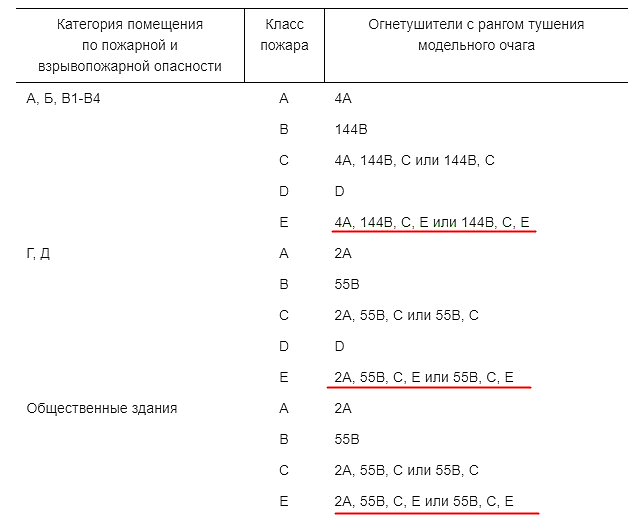 


Примечание:

...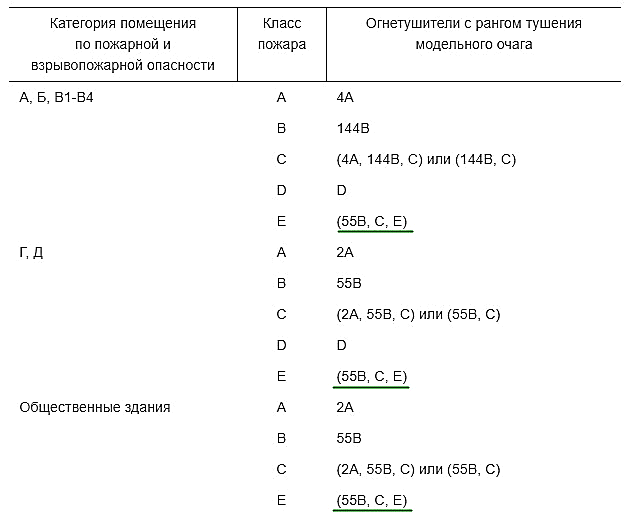 


Примечание:

...Для огнетушителей изменены ранги тушения модельного очага для класса пожара Е:

Категории помещений А, Б, В1-В4

Было: 4А, 144В, С, Е или 144В, С, Е

Стало: (55В, С, Е)

Категории помещений Г, Д

Было: 2А, 55В, С, Е или 55В, С, Е

Стало: (55В, С, Е)

Общественные здания

Было: 2А, 55В, С, Е или 55В, С, Е

Стало: (55В, С, Е)Для огнетушителей изменены ранги тушения модельного очага для класса пожара Е:

Категории помещений А, Б, В1-В4

Было: 4А, 144В, С, Е или 144В, С, Е

Стало: (55В, С, Е)

Категории помещений Г, Д

Было: 2А, 55В, С, Е или 55В, С, Е

Стало: (55В, С, Е)

Общественные здания

Было: 2А, 55В, С, Е или 55В, С, Е

Стало: (55В, С, Е)Для огнетушителей изменены ранги тушения модельного очага для класса пожара Е:

Категории помещений А, Б, В1-В4

Было: 4А, 144В, С, Е или 144В, С, Е

Стало: (55В, С, Е)

Категории помещений Г, Д

Было: 2А, 55В, С, Е или 55В, С, Е

Стало: (55В, С, Е)

Общественные здания

Было: 2А, 55В, С, Е или 55В, С, Е

Стало: (55В, С, Е)3 . Выбор типа огнетушителя должен быть определен с учетом обеспечения безопасности его применения для людей и имущества.3 . Выбор типа огнетушителя должен быть определен с учетом обеспечения безопасности его применения для людей и имущества.В примечание добавлен п.3 .В примечание добавлен п.3 .В примечание добавлен п.3 .Приложение N 3. Нормы обеспечения огнетушителями железнодорожного подвижного составаПриложение N 3. Нормы обеспечения огнетушителями железнодорожного подвижного составаПриложение N 3. Нормы обеспечения огнетушителями железнодорожного подвижного составаПриложение N 3. Нормы обеспечения огнетушителями железнодорожного подвижного составаПриложение N 3. Нормы обеспечения огнетушителями железнодорожного подвижного составаПриложение N 3. Нормы обеспечения огнетушителями железнодорожного подвижного составаВ связи со значительным размером таблица не приводится.В связи со значительным размером таблица не приводится.В связи со значительным размером таблица не приводится.Значительная изменена структура таблицы приложения, а также пересмотрено количество огнетушителей и ранги тушения модельного очага.Значительная изменена структура таблицы приложения, а также пересмотрено количество огнетушителей и ранги тушения модельного очага.Значительная изменена структура таблицы приложения, а также пересмотрено количество огнетушителей и ранги тушения модельного очага.Приложение N 4  к Правилам. Наряд-допуск на выполнение огневых работПриложение N 4  к Правилам. Наряд-допуск на выполнение огневых работПриложение N 4  к Правилам. Наряд-допуск на выполнение огневых работПриложение N 4  к Правилам. Наряд-допуск на выполнение огневых работПриложение N 4  к Правилам. Наряд-допуск на выполнение огневых работПриложение N 4  к Правилам. Наряд-допуск на выполнение огневых работФорма наряда-допуска на проведение огневых работ удалена из правил.Форма наряда-допуска на проведение огневых работ удалена из правил.Форма наряда-допуска на проведение огневых работ удалена из правил.Приложение N 4 . Порядок использования открытого огня и разведения костров на землях сельскохозяйственного назначения, землях запаса и землях населенных пунктовПриложение N 4 . Порядок использования открытого огня и разведения костров на землях сельскохозяйственного назначения, землях запаса и землях населенных пунктовПриложение N 4 . Порядок использования открытого огня и разведения костров на землях сельскохозяйственного назначения, землях запаса и землях населенных пунктовПриложение N 4 . Порядок использования открытого огня и разведения костров на землях сельскохозяйственного назначения, землях запаса и землях населенных пунктовПриложение N 4 . Порядок использования открытого огня и разведения костров на землях сельскохозяйственного назначения, землях запаса и землях населенных пунктовПриложение N 4 . Порядок использования открытого огня и разведения костров на землях сельскохозяйственного назначения, землях запаса и землях населенных пунктовРаздел внесён в Правила впервые.Раздел внесён в Правила впервые.Раздел внесён в Правила впервые.Приложение N 7. Нормы комплектации пожарных щитов немеханизированным инструментом и инвентаремПриложение N 7. Нормы комплектации пожарных щитов немеханизированным инструментом и инвентаремПриложение N 7. Нормы комплектации пожарных щитов немеханизированным инструментом и инвентаремПриложение N 7. Нормы комплектации пожарных щитов немеханизированным инструментом и инвентаремПриложение N 7. Нормы комплектации пожарных щитов немеханизированным инструментом и инвентаремПриложение N 7. Нормы комплектации пожарных щитов немеханизированным инструментом и инвентаремВ связи со значительным размером таблица не приводится.В связи со значительным размером таблица не приводится.В связи со значительным размером таблица не приводится.Единственное изменение: покрывало для изоляции очага возгорания отныне входит в комплектацию пожарных щитов всех типов (ранее не входило в комплектацию щитов типа ЩП-А).Единственное изменение: покрывало для изоляции очага возгорания отныне входит в комплектацию пожарных щитов всех типов (ранее не входило в комплектацию щитов типа ЩП-А).Единственное изменение: покрывало для изоляции очага возгорания отныне входит в комплектацию пожарных щитов всех типов (ранее не входило в комплектацию щитов типа ЩП-А).Приложение N 8. Паспорт населенного пункта, подверженного угрозе лесных пожаровПриложение N 8. Паспорт населенного пункта, подверженного угрозе лесных пожаровПриложение N 8. Паспорт населенного пункта, подверженного угрозе лесных пожаровПриложение N 8. Паспорт населенного пункта, подверженного угрозе лесных пожаровПриложение N 8. Паспорт населенного пункта, подверженного угрозе лесных пожаровПриложение N 8. Паспорт населенного пункта, подверженного угрозе лесных пожаровВ связи со значительным объёмом форма не приводится.В связи со значительным объёмом форма не приводится.В связи со значительным объёмом форма не приводится.В форму паспорта внесены изменения по тексту.В форму паспорта внесены изменения по тексту.В форму паспорта внесены изменения по тексту.Приложение N 9 . Паспорт территории организации отдыха детей и их оздоровления, подверженной угрозе лесных пожаров, территории ведения гражданами садоводства или огородничества для собственных нужд, подверженной угрозе лесных пожаровПриложение N 9 . Паспорт территории организации отдыха детей и их оздоровления, подверженной угрозе лесных пожаров, территории ведения гражданами садоводства или огородничества для собственных нужд, подверженной угрозе лесных пожаровПриложение N 9 . Паспорт территории организации отдыха детей и их оздоровления, подверженной угрозе лесных пожаров, территории ведения гражданами садоводства или огородничества для собственных нужд, подверженной угрозе лесных пожаровПриложение N 9 . Паспорт территории организации отдыха детей и их оздоровления, подверженной угрозе лесных пожаров, территории ведения гражданами садоводства или огородничества для собственных нужд, подверженной угрозе лесных пожаровПриложение N 9 . Паспорт территории организации отдыха детей и их оздоровления, подверженной угрозе лесных пожаров, территории ведения гражданами садоводства или огородничества для собственных нужд, подверженной угрозе лесных пожаровПриложение N 9 . Паспорт территории организации отдыха детей и их оздоровления, подверженной угрозе лесных пожаров, территории ведения гражданами садоводства или огородничества для собственных нужд, подверженной угрозе лесных пожаровПриложение впервые введено в Правила.Приложение впервые введено в Правила.Приложение впервые введено в Правила.